Муниципальное бюджетное общеобразовательное учреждение средняя общеобразовательная школа № 3 города Невинномысска(МБОУ СОШ № 3 г. Невинномысска)Адаптированная основная образовательная программа начального общего образования для обучающихся с ограниченными возможностями здоровья с задержкой психического развития  (вариант 7.2)
СОДЕРЖАНИЕ1.Целевой раздел1.1. Пояснительная запискаАдаптированная основная образовательная программа начального общего образования обучающихся с задержкой психического развития (далее – АООП НОО обучающихся с ЗПР) – это образовательная программа, адаптированная для обучения данной категории обучающихся с учетом особенностей их психофизического развития, индивидуальных возможностей, обеспечивающая коррекцию нарушений развития и социальную адаптацию.Данная образовательная программа разработана на основе:Федерального закона «Об образовании в Российской Федерации» от 29.12.2012г. №273-Ф3;Федерального государственного образовательного стандарта начального общего образования для детей с ограниченными возможностями здоровья (приказ Минобрнауки России от19.12.2014г. №1598); Примерной адаптированной основной общеобразовательной программы начального общего образования обучающихся с задержкой психического развития;нормативно-методической документации Министерства образования и науки РФ и других нормативно-правовых актов в области образования;  Устава МБОУ СОШ № 3 г. Невинномысска.         Адаптированная основная образовательная программа начального общего образования для обучающихся с ОВЗ (далее АООП НОО ОВЗ) с задержкой психического развития (далее –  с ЗПР) разработана на основании Федерального государственного образовательного стандарта начального общего образования для детей с ограниченными возможностями здоровья (далее - ФГОС НОО ОВЗ) с учётом Примерной  адаптированной основной общеобразовательной программы начального общего образования  обучающихся с задержкой психического развития  (вариант 7.2). Вариант 7.2 предполагает, что обучающийся с ЗПР получает цензовое образование, сопоставимое по итоговым достижениям к моменту завершения обучения с образованием обучающихся, не имеющих ограничений по возможностям здоровья, но в пролонгированные сроки обучения: пять лет, за счёт введения третьего дополнительного класса.           Данный вариант характеризуется усилением внимания к формированию у обучающихся с ЗПР полноценных социальных (жизненных) компетенций; коррекции недостатков в психическом и (или) физическом развитии, оказанию помощи в освоении содержания образования и формированию готовности к продолжению образования на последующей ступени основного общего образования.Цели и задачи реализации АООП НОО обучающихся с ЗПРЦель реализации АООП НОО обучающихся с ЗПР — обеспечение выполнения требований ФГОС НОО обучающихся с ОВЗ посредством создания условий для максимального удовлетворения особых образовательных потребностей обучающихся с ЗПР, обеспечивающих усвоение ими социального и культурного опыта. Достижение поставленной цели при разработке и реализации МБОУ СОШ № 3 АООП НОО обучающихся с ЗПР предусматривает решение следующих основных задач:- достижение планируемых результатов освоения АООП НОО, целевых установок, приобретение знаний, умений, навыков, компетенций и компетентностей, определяемых личностными, семейными, общественными, государственными потребностями и возможностями обучающегося с ЗПР, индивидуальными особенностями развития и состояния здоровья;- обеспечение доступности получения качественного начального общего образования;- обеспечение преемственности начального общего и основного общего образования;- формирование общей культуры, духовно-нравственного, гражданского, социального, личностного и интеллектуального развития, развитие творческих способностей, сохранение и укрепление здоровья обучающихся с ЗПР;- становление и развитие личности в её индивидуальности, самобытности, уникальности и  неповторимости;- выявление и развитие возможностей и способностей обучающихся с ЗПР, черезорганизацию их общественно-полезной деятельности, проведения спортивно-оздоровительной работы, организацию художественного творчества и др. с использованием школьного отделения дополнительного образования детей (включая организационные формы на основе сетевого взаимодействия), проведении спортивных, творческих и др. соревнований;- использование в образовательном процессе современных образовательных технологий деятельностного типа;- предоставление обучающимся возможности для эффективной самостоятельной работы;- участие педагогических работников, обучающихся, их родителей (законныхпредставителей) и общественности в проектировании и развитии внутришкольной социальной среды;- включение обучающихся в процессы познания и преобразования внешкольной социальной среды города Невинномысска.Принципы и подходы к формированию АООП НООВ основу разработки и реализации АООП НОО обучающихся с ЗПР заложеныдифференцированный и деятельностный подходы. Дифференцированный подход к разработке и реализации АООП НОО обучающихся с ЗПР предполагает учет их особых образовательных потребностей, которые проявляются в неоднородности по возможностям освоения содержания образования. Это обусловливает необходимость создания и реализации разных вариантов АООП НОО обучающихся с ЗПР, в том числе и на основе индивидуального учебного плана. Варианты АООП НОО обучающихся с ЗПРсоздаются и реализуются в соответствии с дифференцированно сформулированными требованиями в ФГОС НОО обучающихся с ЗПР к:• структуре АООП НОО;• условиям реализации АООП НОО;• результатам освоения АООП НОО.Применение дифференцированного подхода к созданию и реализации АООП НОО обеспечивает разнообразие содержания, предоставляя обучающимся с ЗПР возможность реализовать индивидуальный потенциал развития. Деятельностный подход основывается на теоретических положениях отечественной психологической науки, раскрывающих основные закономерности процесса обучения и воспитания обучающихся, структуру образовательной деятельности с учетом общих закономерностей развития детей с нормальным и нарушенным развитием. Деятельностный подход в образовании строится на признании того, что развитие личности обучающихся с ЗПР младшего школьного возраста определяется характером организации доступной им деятельности (предметно-практической и учебной).  Основным средством реализации деятельностного подхода в образовании является обучение, как процесс организации познавательной и предметно-практической деятельности обучающихся, обеспечивающий овладение ими содержанием образования.Основным средством реализации деятельностного подхода в образовании является обучение как процесс организации познавательной и предметно-практической деятельности обучающихся, обеспечивающий овладение ими содержанием образования.Реализация деятельностного подхода обеспечивает:придание результатам образования социально и личностно значимого характера; прочное усвоение обучающимися знаний и опыта разнообразной деятельности и поведения, возможность их самостоятельного продвижения в изучаемых образовательных областях; существенное   повышение   мотивации   и   интереса   к   учению, приобретению нового опыта деятельности и поведения.        В основу формирования АООП НОО обучающихся с ЗПР в МБОУ СОШ № 3 г. Невинномысска положены следующие принципы:- принципы государственной политики РФ в области образования (гуманистический характер образования, единство образовательного пространства на территории Российской Федерации, светский характер образования, общедоступность образования, адаптивность системы образования к уровням и особенностям развития и подготовки обучающихся и воспитанников и др.); - принцип учета типологических и индивидуальных образовательных потребностей обучающихся;- принцип коррекционной направленности образовательного процесса;- принцип развивающей направленности образовательного процесса, ориентирующий его на развитие личности обучающегося и расширение его «зоны ближайшего развития» с учетом особых образовательных потребностей;- онтогенетический принцип;- принцип преемственности, предполагающий при проектировании АООП начального общего образования обучающихся с ОВЗ (ЗПР) ориентировку на программу основного общего образования, что обеспечивает непрерывность образования обучающихся с задержкой психического развития;- принцип целостности содержания образования, поскольку в основу структуры содержания образования положено не понятие предмета, а ― «образовательной области»;- принцип направленности на формирование деятельности, обеспечивает возможность овладения обучающимися с задержкой психического развития всеми видами доступной им предметно-практической деятельности, способами и приемами познавательной и учебной деятельности, коммуникативной деятельности и нормативным поведением; - принцип переноса усвоенных знаний, умений, и навыков и отношений, сформированных в условиях учебной ситуации, в различные жизненные ситуации, что обеспечит готовность обучающегося к самостоятельной ориентировке и активной деятельности в реальном мире;- принцип сотрудничества с семьей. Общая характеристика АООП НОО обучающихся с ЗПР            АООП НОО обучающихся с ЗПР (вариант 7.2.) разработана в соответствии с требованиями федерального государственного образовательного стандарта (далее ФГОС) начального общего образования (далее НОО) для обучающихся с ограниченными возможностями здоровья (далее ОВЗ) к структуре АООП, условиям ее реализации и результатам освоения.        Вариант 7.2. предполагает, что обучающийся с ЗПР получает образование, сопоставимое по итоговым достижениям к моменту завершения обучения с образованием обучающихся, не имеющих ограничений по возможностям здоровья, в пролонгированные сроки обучения. АООП НОО представляет собой образовательную программу, адаптированную для обучения обучающихся с ЗПР с учетом особенностей их психофизического развития, индивидуальных возможностей, обеспечивающую коррекцию нарушений развития и социальную адаптацию. АООП НОО предполагает адаптацию требований к структуре АООП НОО, условиям ее реализации и результатам освоения. АООП НОО обучающихся с ЗПР предполагает обеспечение коррекционной направленности всего образовательного процесса при его особой организации: пролонгированные сроки обучения, проведение индивидуальных и групповых коррекционных занятий, особое структурирование содержание обучения на основе усиления внимания к формированию социальной компетенции.Сроки получения начального общего образования обучающимися с ЗПР пролонгируются с учетом психофизиологических возможностей и индивидуальных особенностей развития данной категории обучающихся и составляют 4 года (с обязательным введением третьего дополнительного класса).Реализация АООП НОО (вариант 7.2.) предполагает, что обучающийся с ЗПР получает образование сопоставимое по итоговым достижениям к моменту завершения школьного обучения с образованием сверстников без ограничений здоровья, но в более пролонгированные календарные сроки, которые определяются Стандартом. «Сопоставимость» заключается в том, что объемзнаний и умений по основным предметам сокращается несущественно за счет устранения избыточных по отношению к основному содержанию требований.Организация должна обеспечить требуемые для данного варианта и категории обучающихся условия обучения и воспитания. Для обеспечения возможности освоения обучающимися с ЗПР АООП НОО может быть реализована сетевая форма реализации образовательных программ с использованием ресурсов нескольких организаций, осуществляющих образовательную деятельность, в том числе и иностранных, а также при необходимости с использованием ресурсов и иных организаций.Определение варианта АООП НОО обучающегося с ЗПР осуществляется на основе рекомендаций ПМПК, сформулированных по результатам его комплексного психолого-медико- педагогического обследования, с учетом ИПР и в порядке, установленном законодательством Российской Федерации.В процессе всего школьного обучения сохраняется возможность перехода обучающегося с одного варианта программы на другой (основанием для этого является заключение ПМПК).              Перевод обучающегося с ЗПР с одного варианта АООП НОО на другой осуществляется  Организацией на основании комплексной оценки личностных, метапредметных и предметных результатов по рекомендации ПМПК и с согласия родителей (законных представителей).            Неспособность обучающегося с ЗПР полноценно освоить отдельный предмет в структуре АООП НОО не должна служить препятствием для выбора или продолжения освоения варианта 7.2. АООП НОО, поскольку у данной категории обучающихся может быть специфическое расстройство чтения, письма, арифметических навыков (дислексия, дисграфия, дискалькулия), а также выраженные нарушения внимания и работоспособности, нарушения со стороныдвигательной сферы, препятствующие освоению программы в полном объеме. При возникновении трудностей в освоении обучающимся с ЗПР содержания АООП НОО специалисты, осуществляющие его психолого-педагогическое сопровождение, должны оперативно дополнить структуру Программы коррекционной работы соответствующим направлением работы. В случае появления стойких затруднений в ходе обучения и/или взаимодействия со сверстниками обучающийся с ЗПР направляется на комплексное обследование в ПМПК с целью выработки рекомендаций родителям и специалистам по его дальнейшему обучению и необходимости перевода на обучение по индивидуальному учебному плану с учетом его особенностей и образовательных потребностей. Общий подход к оценке знаний и умений, составляющих предметные результаты освоения АООП НОО (вариант 7.2.), предлагается в целом сохранить в его традиционном виде. При этом, обучающийся с ЗПР имеет право на прохождение текущей, промежуточной и государственной итоговой аттестации в иных формах, что может потребовать внесения изменений в их процедуру в соответствии с особыми образовательными потребностями обучающихся с ЗПР и связанными с ними объективными трудностями. Текущая, промежуточная и итоговая аттестация на ступени начального общего образования должна проводиться с учетом возможных специфических трудностей ребенка с ЗПР в овладении письмом, чтением или счетом, что не должно являться основанием для смены варианта АООП НОО обучающихся с ЗПР. Вывод об успешности овладения содержанием образовательной программы должен делаться на основании положительной индивидуальной динамики. Обучающиеся, не ликвидировавшие в установленные сроки академической задолженности с момента её образования, по усмотрению их родителей (законных представителей) оставляются на повторное обучение, переводятся на обучение по другому варианту АООП НОО в соответствии с рекомендациями ПМПК, либо на обучение по индивидуальному учебному плану.Психолого-педагогическая характеристика обучающихся с ЗПР       Обучающиеся с ЗПР - это дети, имеющее недостатки в психологическом развитии, подтвержденные ПМПК и препятствующие получению образования без создания специальных условий. Категория обучающихся с ЗПР - наиболее многочисленная среди детей с ограниченными возможностями здоровья (ОВЗ) и неоднородная по составу группа школьников. Среди причин возникновения ЗПР могут фигурировать органическая и/или функциональная недостаточность центральной нервной системы, конституциональные факторы, хронические соматические заболевания, неблагоприятные условия воспитания, психическая и социальная депривация. Подобное разнообразие этиологических факторов обусловливает значительный диапазон выраженности нарушений - от состояний, приближающихся к уровню возрастной нормы, до состояний, требующих отграничения от умственной отсталости. Все обучающиеся с ЗПР испытывают в той или иной степени выраженные затруднения в усвоении учебных программ, обусловленные недостаточными познавательными способностями, специфическими расстройствами психологического развития (школьных навыков, речи и др.), нарушениями в организации деятельности и/или поведения. Общими для всех обучающихся с ЗПР являются в разной степени выраженные недостатки в формировании высших психических функций, замедленный темп либо неравномерное становление познавательной деятельности, трудности произвольной саморегуляции. Достаточно часто у обучающихся отмечаются нарушения речевой и мелкой ручной моторики, зрительного восприятия и пространственной ориентировки, умственной работоспособности и эмоциональной сферы. Уровень психического развития поступающего в школу ребёнка с ЗПР зависит не только от характера и степени выраженности первичного (как правило, биологического по своей природе) нарушения, но и от качества предшествующего обучения и воспитания (раннего и дошкольного). У некоторых обучающихся ЗПР обусловлена расстройствами аутистического спектра. Довольно велик круг детей, у которых ЗПР отягощена синдромом дефицита внимания и гиперактивности.         Диапазон различий в развитии обучающихся с ЗПР достаточно велик - от практически нормально развивающихся, испытывающих временные и относительно легко устранимые трудности, до обучающихся с выраженными и сложными по структуре нарушениями когнитивной и аффективноповеденческой сфер личности. От обучающихся, способных при специальной поддержке на равных обучаться совместно со здоровыми сверстниками, до обучающихся, нуждающихся при получении начального общего образования в систематической и комплексной (психолого-медико-педагогической) коррекционной помощи.        Различие структуры нарушения психического развития у обучающихся с ЗПР определяет необходимость многообразия специальной поддержки в получении образования и самих образовательных маршрутов, соответствующих возможностям и потребностям обучающихся с ЗПР и направленных на преодоление существующих ограничений в получении образования, вызванных тяжестью нарушения психического развития и способностью или неспособностью обучающегося к освоению образования, сопоставимого по срокам с образованием здоровых сверстников.Особые образовательные потребности обучающихся с ЗПР        Особые образовательные потребности различаются у обучающихся с ОВЗ разных категорий, поскольку задаются спецификой нарушения психического развития, определяют особую логику построения учебного процесса и находят своё отражение в структуре и содержании образования. Наряду с этим современные научные представления об особенностях психофизического развития разных групп учащихся позволяют выделить образовательные потребности  как общие для всех обучающихся с ОВЗ, так и специфические.К общим потребностям относятся:     -  получение специальной помощи средствами образования сразу же после выявления первичного нарушения развития;      - получение начального общего образования в условиях образовательных организаций общего или специального типа, адекватного образовательным потребностям обучающегося с ОВЗ;      - обязательность непрерывности коррекционно-развивающего процесса, реализуемого, как через содержание предметных областей, так и в процессе индивидуальной работы;      -психологическое сопровождение, оптимизирующее взаимодействие ребенка с педагогами и соучениками;      -психологическое сопровождение, направленное на установление взаимодействия семьи и образовательной организации.         Для  обучающихся  с  ЗПР,  осваивающих  АООП  НОО ОВЗ (вариант  7.2), характерны следующие специфические образовательные потребности:- обеспечение особой пространственной и временной организации образовательной среды с учетом функционального состояния центральной нервной системы (ЦНС) и нейродинамики психических процессов обучающихся с ЗПР (быстрой истощаемости, низкой работоспособности, пониженного общего тонуса и др.);-  увеличение сроков освоения АООП НОО ОВЗ - гибкое варьирование организации процесса обучения путем расширения/сокращения содержания отдельных предметных областей, использования соответствующих методик и технологий;      - упрощение системы учебно-познавательных задач, решаемых в процессе образования;      - организация процесса обучения с учетом специфики усвоения знаний, умений и навыков обучающимися с ЗПР («пошаговом» предъявлении материала, дозированной помощи взрослого, использовании специальных методов, приемов и средств, способствующих как общему развитию обучающегося, так и компенсации индивидуальных недостатков развития);      - наглядно-действенный характер содержания образования;       - обеспечение   непрерывного   контроля   за   становлением   учебно-познавательной деятельности обучающегося, продолжающегося до достижения уровня, позволяющего справляться с учебными заданиями самостоятельно;      - постоянная помощь в осмыслении и расширении контекста усваиваемых знаний, в закреплении и совершенствовании освоенных умений;       - специальное обучение «переносу» сформированных знаний и умений в новые ситуации взаимодействия с действительностью;      - необходимость постоянной актуализации знаний, умений и одобряемых обществом норм поведения;      - постоянное стимулирование познавательной активности, побуждение интереса к себе, окружающему предметному и социальному миру;      - использование преимущественно позитивных средств стимуляции деятельности и поведения;      - комплексное сопровождение, включающее специальную психокоррекционную помощь, направленную на компенсацию дефицитов эмоционального развития   и   формирование осознанной саморегуляции познавательной деятельности и поведения;       - специальная психокоррекционная помощь, направленная на формирование способности к самостоятельной организации собственной деятельности и осознанию возникающих трудностей, формирование умения запрашивать и использовать помощь взрослого;        - развитие и отработка средств коммуникации, приемов конструктивного общения и взаимодействия (с членами семьи, со сверстниками и взрослыми), формирование навыков социально одобряемого поведения, максимальное расширение социальных контактов;       - обеспечение  взаимодействия  семьи  и  образовательного  учреждения (организация сотрудничества с родителями, активизация ресурсов семьи для формирования социально активной позиции, нравственных и общекультурных ценностей).      	Только удовлетворяя особые образовательные потребности обучающегося с ЗПР, можно открыть ему путь к получению качественного образования.      	Педагогическим коллективом  МБОУ СОШ № 3 г. Невинномысска создана комфортная коррекционно-развивающая среда и жизненное пространство для разнообразной и разносторонней  деятельности учащихся, что способствует обеспечению комплекса условий психолого-медико-педагогического сопровождения индивидуального развития обучающихся  с ЗПР в соответствии с его индивидуальными потребностями и возможностями.1. 2. ПЛАНИРУЕМЫЕ РЕЗУЛЬТАТЫ ОСВОЕНИЯ ОБУЧАЮЩИМИСЯ С ОВЗ (ЗАДЕРЖКОЙ ПСИХИЧЕСКОГО РАЗВИТИЯ) АДАПТИРОВАННОЙ ОСНОВНОЙ ОБРАЗОВАТЕЛЬНОЙ ПРОГРАММЫ НАЧАЛЬНОГО ОБЩЕГО ОБРАЗОВАНИЯПланируемые результаты освоения АООП НОО ОВЗ (далее — планируемые результаты) являются одним из важнейших механизмов реализации требований Стандарта к результатам обучающихся, освоивших основную образовательную программу начального общего образования. Личностные, метапредметные и предметные результаты освоения обучающимися с ОВЗ АООП НОО соответствуют ФГОС НОО. Планируемые результаты  представляют собой систему обобщённых личностно-ориентированных целей образования, допускающих дальнейшее уточнение и конкретизацию, что обеспечивает определение и выявление всех составляющих планируемых результатов, подлежащих формированию и оценке. Планируемые результаты освоения обучающимися с ОВЗ АООП НОО дополнены результатами освоения программы коррекционной работы.Планируемые результаты:обеспечивают связь между требованиями Стандарта, образовательным процессом и системой оценки результатов освоения  адаптированной основной общеобразовательной программы начального общего образования для обучающихся с  ОВЗ;являются содержательной и критериальной основой для разработки программ учебных предметов, курсов, учебно-методической литературы, а также для системы оценки качества освоения обучающимися с ОВЗ адаптированной основной общеобразовательной программы начального общего образования.Структура и содержание планируемых результатов освоения АООП НОО адекватно отражают требования ФГОС НОО обучающихся с ОВЗ, передают специфику образовательного процесса (в частности, специфику целей изучения отдельных учебных предметов и курсов коррекционно-развивающей области), соответствуют возрастным возможностям и особым образовательным потребностям обучающихся с ЗПР.               Результаты освоения обучающимися с ЗПР АООП НОО оцениваются как итоговые на момент завершения начального общего образования. Освоение АООП НОО (вариант 7.2) обеспечивает достижение обучающимися с ЗПР трех видов результатов: личностных, предметных и метапредметных.            Личностные результаты освоения АООП НОО обучающимися с ЗПР включают индивидуально-личностные качества и социальные (жизненные) компетенции, социально значимые ценностные установки, необходимые для достижения основной цели современного образования - введения обучающихся с ЗПР в культуру, овладение ими социо-культурным опытом. С учетом индивидуальных возможностей и особых образовательных потребностей обучающихся с ЗПР личностные результаты освоения АООП НОО отражают:1) осознание себя как гражданина России, формирование чувства гордости за свою Родину, российский народ и историю России, осознание своей этнической и национальной принадлежности;2) формирование целостного, социально ориентированного взгляда на мир в его органичном единстве природной и социальной частей;3) формирование уважительного отношения к иному мнению, истории и культуре других народов;4) овладение начальными навыками адаптации в динамично изменяющемся иразвивающемся мире;5) принятие и освоение социальной роли обучающегося, формирование и развитие социально значимых мотивов учебной деятельности;6) способность к осмыслению социального окружения, своего места в нем, принятие соответствующих возрасту ценностей и социальных ролей;7) формирование эстетических потребностей, ценностей и чувств;8) развитие этических чувств, доброжелательности и эмоционально-нравственной отзывчивости, понимания и сопереживания чувствам других людей;9) развитие навыков сотрудничества со взрослыми и сверстниками в разных социальных ситуациях;10) формирование установки на безопасный, здоровый образ жизни, наличие мотивации к творческому труду, работе на результат, бережному отношению к материальным и духовным ценностям;11) развитие адекватных представлений о собственных возможностях, о насущнонеобходимом жизнеобеспечении;12) овладение социально-бытовыми умениями, используемыми в повседневной жизни;13) владение навыками коммуникации и принятыми ритуалами социальноговзаимодействия, в том числе с использованием информационных технологий;14) способность к осмыслению и дифференциации картины мира, ее временно-пространственной организации.Метапредметные результаты освоения АООП НОО включают освоенные обучающимися с ЗПР универсальные учебные действия (познавательные, регулятивные и коммуникативные), обеспечивающие овладение ключевыми компетенциями (составляющими основу умения учиться) и межпредметными знаниями, а также способность решать учебные и жизненные задачи и готовность к овладению в дальнейшем АООП основного общего образования.С учетом индивидуальных возможностей и особых образовательных потребностей обучающихся с ЗПР метапредметные результаты освоения АООП НОО отражают:1) овладение способностью принимать и сохранять цели и задачи решения типовых учебных и практических задач, коллективного поиска средств их осуществления;2) формирование умения планировать, контролировать и оценивать учебные действия в соответствии с поставленной задачей и условиями ее реализации; определять наиболее эффективные способы достижения результата;3) формирование умения понимать причины успеха/неуспеха учебной деятельности и способности конструктивно действовать даже в ситуациях неуспеха;4) использование речевых средств и средств информационных и коммуникационных технологий (далее - ИКТ) для решения коммуникативных и познавательных задач;5) овладение навыками смыслового чтения доступных по содержанию и объемухудожественных текстов и научно-популярных статей в соответствии с целями и задачами; осознанно строить речевое высказывание в соответствии с задачами коммуникации и составлять тексты в устной и письменной формах;6) овладение логическими действиями сравнения, анализа, синтеза, обобщения,классификации по родовидовым признакам, установления аналогий и причинно-следственных связей, построения рассуждений, отнесения к известным понятиям на уровне, соответствующем индивидуальным возможностям;7) готовность слушать собеседника и вести диалог; готовность признавать возможность существования различных точек зрения и права каждого иметь свою; излагать свое мнение и аргументировать свою точку зрения и оценку событий;8) определение общей цели и путей ее достижения; умение договариваться о распределении функций и ролей в совместной деятельности; осуществлять взаимный контроль в совместной деятельности, адекватно оценивать собственное поведение и поведение окружающих;9) готовность конструктивно разрешать конфликты посредством учета интересов сторон и сотрудничества;10) овладение начальными сведениями о сущности и особенностях объектов, процессов и явлений действительности (природных, социальных, культурных, технических и др.) в соответствии с содержанием конкретного учебного предмета;11) овладение некоторыми базовыми предметными и межпредметными понятиями, отражающими доступные существенные связи и отношения между объектами и процессами. С учетом индивидуальных возможностей и особых образовательных потребностей обучающихся с ЗПР предметные результаты отражают:определение динамики развития обучающихся на основе выделения достигнутого уровня развития и ближайшей перспективы - зоны ближайшего развития ребёнка;определения возможностей овладения обучающимися учебными действиями на уровне, соответствующем зоне ближайшего развития, в отношении знаний, расширяющих и углубляющих систему опорных знаний, а также знаний и умений, являющихся подготовительными для данного предмета;выделения основных направлений оценочной деятельности;оценки результатов деятельности систем образования различного уровня, педагогов, обучающихся.Планируемые предметные результаты, приводятся в двух блоках к каждому разделу учебной программы. Они ориентируют в том, какой уровень освоения опорного учебного материала ожидается от выпускников.    	Первый блок «Выпускник научится». Критериями отбора данных результатов служат: их значимость для решения основных задач образования на данном уровне, необходимость для последующего обучения, а также потенциальная возможность их достижения большинством обучающихся, как минимум, на уровне, характеризующем исполнительскую компетентность обучающихся. Иными словами, в эту группу включается такая система знаний и учебных действий, которая, во-первых, принципиально необходима для успешного обучения в начальной и основной школе и, во-вторых, при наличии специальной целенаправленной работы учителя может быть освоена подавляющим большинством детей. Достижение планируемых результатов этой группы выносится на итоговую оценку, которая может осуществляться как в ходе освоения данной программы посредством накопительной системы оценки (например, портфеля достижений), таки по итогам её освоения (с помощью итоговой работы). Оценка освоения опорного материала на уровне, характеризующем исполнительскую компетентность обучающихся, ведётся с помощью заданий базового уровня, а на уровне действий, соответствующих зоне ближайшего развития, — с помощью заданий повышенного уровня. Успешное выполнение обучающимися заданий базового уровня служит единственным основанием для положительного решения вопроса о возможности перехода наследующий уровень обучения.Цели, характеризующие систему учебных действий в отношении знаний, умений, навыков, расширяющих и углубляющих опорную систему или выступающих как пропедевтика для дальнейшего изучения данного предмета.      Планируемые результаты, описывающие указанную группу целей, приводятся в блоках «Выпускник получит возможность научиться» к каждому разделу примерной программы учебного предмета и выделяются курсивом. Уровень достижений, соответствующий планируемым результатам этой группы, могут продемонстрировать только отдельные обучающиеся, имеющие более высокий уровень мотивации и способностей. В повседневной практике обучения эта группа целей не отрабатывается со всеми без исключения обучающимися как в силу повышенной сложности учебных действий для обучающихся, так и в силуповышенной сложности учебного материала и/или его пропедевтического характера на данном уровне обучения. Оценка достижения этих целей ведётся преимущественно в ходе процедур, допускающих предоставление и использование исключительно неперсонифицированной информации. Частично задания, ориентированные на оценку достижения этой группы планируемых результатов, могут включаться в материалы итогового контроля. Основные цели такого включения - предоставить возможность обучающимся продемонстрировать овладение более высокими (по сравнению с базовым) уровнями достижений и выявить динамику роста численности группы наиболее подготовленных обучающихся. При этом невыполнение обучающимися заданий, с помощью которых ведётся оценка достижения планируемых результатов этой группы, не является препятствием для перехода на следующий уровень обучения. В ряде случаев учёт достижения планируемых результатов этой группы целесообразно вести в ходе текущего и промежуточного оценивания, а полученные результаты фиксировать посредством накопительной системы оценки (например, в форме портфеля достижений) и учитывать при определении итоговой оценки. Подобная структура представления планируемых результатов подчёркивает тот факт, что при организации образовательной деятельности, направленной на реализацию и достижение планируемых результатов, от учителя требуется использование таких педагогических технологий, которые основаны на дифференциации требований к подготовке обучающихся.Планируемые результаты и содержание образовательной области «Филология» на уровне начального общего образованияРусский языкВ результате изучения курса русского языка обучающиеся с ЗПР при получении НОО научатся осознавать язык как основное средство человеческого общения и явление национальной культуры, у них начнёт формироваться позитивное эмоционально ценностное отношение к русскому и родному языкам, стремление к их грамотному использованию, русский язык и родной язык станут для учеников основой всего процесса обучения, средством развития их мышления, воображения, интеллектуальных и творческих способностей.В процессе изучения учащиеся получат возможность реализовать в устном и письменном общении (в том числе с использованием средств ИКТ) потребность в творческом самовыражении, научатся использовать язык с целью поиска необходимой информации в различных источниках для выполнения учебных заданий. У выпускников, освоивших АООП НОО, будет сформировано отношение к правильной устной и письменной речи как показателям общей культуры человека. Они получат начальные представления о нормах русского и родного литературного языка (орфоэпических, лексических, грамматических) и правилах речевого этикета, научатся ориентироваться в целях, задачах, средствах и условиях общения, что станет основой выбора адекватных языковых средств для успешного решения коммуникативной задачи при составлении несложных устных монологических высказываний и письменных текстов. У них будут сформированы коммуникативные учебные действия, необходимые для успешного участия в диалоге: ориентация на позицию партнера, учет различных мнений и координация различных позиций в сотрудничестве, стремление к более точному выражению собственного мнения и позиции, умение задавать вопросы.Выпускник на уровне НОО:- научится осознавать безошибочное письмо как одно из проявлений собственного уровня культуры;- сможет применять орфографические правила и правила постановки знаков препинания (в объеме изученного) при записи собственных и предложенных текстов, овладеет умением проверять написанное;- получит первоначальные представления о системе и структуре русского и родного языков: познакомится с разделами изучения языка - фонетикой и графикой, лексикой, словообразованием (морфемикой), морфологией и синтаксисом; в объеме содержания курса научится находить, характеризовать, сравнивать, классифицировать такие языковые единицы, как звук, буква, частьслова, часть речи, член предложения, простое предложение, что послужит основой для дальнейшего формирования общеучебных, логических и познавательных (символико- моделирующих) универсальных учебных действий с языковыми единицами. В результате изучения курса у выпускников, освоивших АООП НОО, будет сформирован учебно-познавательный интерес к новому учебному материалу и способам решения новой языковой задачи, что заложит основы успешной учебной деятельности при продолжении изучениякурса русского языка и родного языка на следующем уровне образования.Содержательная линия «Система языка»Раздел «Фонетика и графика»Выпускник научится:- различать звуки и буквы;- характеризовать звуки русского языка: гласные ударные/безударные; согласные твёрдые/мягкие, парные/непарные твёрдые и мягкие; согласные звонкие/глухие, парные/непарные звонкие и глухие;- пользоваться русским алфавитом на основе знания последовательности букв в нем для упорядочивания слов и поиска необходимой информации в различных словарях и справочниках.Выпускник получит возможность научиться пользоваться русским алфавитом на основе знания последовательности букв в нем для упорядочивания слов и поиска необходимой информации в различных словарях и справочниках.Раздел «Орфоэпия»Выпускник получит возможность научиться:- соблюдать нормы русского и родного литературного языка в собственной речи и оценивать соблюдение этих норм в речи собеседников (в объёме представленного в учебнике материала);- находить при сомнении в правильности постановки ударения или произношения слова ответ самостоятельно (по словарю учебника) либо обращаться за помощью к учителю, родителям и др.Раздел «Состав слова (морфемика)»Выпускник научится:- различать изменяемые и неизменяемые слова;- различать родственные (однокоренные) слова и формы слова;- находить в словах с однозначно выделяемыми морфемами окончание, корень, приставку, суффикс.Выпускник получит возможность научиться:- выполнять морфемный анализ слова в соответствии с предложенным учебником алгоритмом, оценивать правильность его выполнения;- использовать результаты выполненного морфемного анализа для решения орфографических и/или речевых задач.Раздел «Лексика»Выпускник научится:- выявлять слова, значение которых требует уточнения;- определять значение слова по тексту или уточнять с помощью толкового словаря - подбирать синонимы для устранения повторов в тексте.Выпускник получит возможность научиться:- подбирать антонимы для точной характеристики предметов при их сравнении;- различать употребление в тексте слов в прямом и переносном значении (простые случаи);- оценивать уместность использования слов в тексте;- выбирать слова из ряда предложенных для успешного решения коммуникативной задачи.Раздел «Морфология»Выпускник научится:- распознавать грамматические признаки слов;- с учетом совокупности выявленных признаков (что называет, на какие вопросы отвечает, как изменяется) относить слова к определенной группе основных частей речи (имена существительные, имена прилагательные, глаголы).Выпускник получит возможность научиться:- проводить морфологический разбор имён существительных, имён прилагательных, глаголов по предложенному в учебнике алгоритму; оценивать правильность проведения морфологического разбора;- находить в тексте такие части речи, как личные местоимения и наречия, предлоги вместе с существительными и личными местоимениями, к которым они относятся, союзы и, а, но, частицу не при глаголах.Раздел «Синтаксис»Выпускник научится:- различать предложение, словосочетание, слово;- устанавливать при помощи смысловых вопросов связь между словами в словосочетании и предложении;- классифицировать предложения по цели высказывания, находить повествовательные/побудительные/вопросительные предложения;- определять восклицательную/невосклицательную интонацию предложения;- находить главные и второстепенные (без деления на виды) члены предложения;- выделять предложения с однородными членами.Выпускник получит возможность научиться:- различать второстепенные члены предложения — определения, дополнения, обстоятельства;- выполнять в соответствии с предложенным в учебнике алгоритмом разбор простого предложения (по членам предложения, синтаксический), оценивать правильность разбора;- различать простые и сложные предложения.Содержательная линия «Орфография и пунктуация»Выпускник научится:- применять правила правописания (в объёме содержания курса);- определять (уточнять) написание слова по орфографическому словарю учебника;- безошибочно списывать текст объёмом 80—90 слов;- писать под диктовку тексты объёмом 75—80 слов в соответствии с изученными правилами правописания;- проверять собственный и предложенный текст, находить и исправлять орфографические и пунктуационные ошибки.Выпускник получит возможность научиться:- осознавать место возможного возникновения орфографической ошибки;- подбирать примеры с определённой орфограммой;- при составлении собственных текстов перефразировать записываемое, чтобыизбежать орфографических и пунктуационных ошибок;- при работе над ошибками осознавать причины появления ошибки и определять способы действий, помогающие предотвратить её в последующих письменных работах.Содержательная линия «Развитие речи»Выпускник научится:- оценивать правильность (уместность) выбора языковых и неязыковых средств устного общения на уроке, в школе и быту, со знакомыми и незнакомыми, с людьми разного возраста;- соблюдать в повседневной жизни нормы речевого этикета и правила устного общения (умение слышать, реагировать на реплики, поддерживать разговор);- выражать собственное мнение и аргументировать его;- самостоятельно озаглавливать текст;- составлять план текста;- сочинять письма, поздравительные открытки, записки и другие небольшие тексты для конкретных ситуаций общения.Выпускник получит возможность научиться:- создавать тексты по предложенному заголовку;- подробно или выборочно пересказывать текст;- пересказывать текст от другого лица;- составлять устный рассказ на определённую тему с использованием разных типов речи: описание, повествование, рассуждение;- анализировать и корректировать тексты с нарушенным порядком предложений, находить в тексте смысловые пропуски;- корректировать тексты, в которых допущены нарушения культуры речи;- анализировать последовательность собственных действий при работе над изложениями и сочинениями и соотносить их с разработанным алгоритмом; оценивать правильность выполнения учебной задачи: соотносить собственный текст с исходным (для изложений) и с назначением, задачами, условиями общения (для самостоятельно создаваемых текстов);- соблюдать нормы речевого взаимодействия при интерактивном общении (smsсообщения, электронная почта, Интернет и другие виды и способы связи).Литературное чтениеВыпускники начальной школы осознáют значимость чтения для своего дальнейшего развития и успешного обучения по другим предметам на основе осознания и развития дошкольного и внешкольного опыта, связанного с художественной литературой. У обучающихся будет формироваться потребность в систематическом чтении как средстве познания мира и самогосебя. Младшие школьники будут с интересом читать художественные, научно-популярные и учебные тексты, которые помогут им сформировать собственную позицию в жизни, расширят кругозор. Учащиеся получат возможность познакомиться с культурно-историческим наследием России и общечеловеческими ценностями для развития этических чувств и эмоционально-нравственной отзывчивости. Младшие школьники будут учиться полноценно воспринимать художественную литературу, воспроизводить в воображении словесные художественные образы, эмоционально отзываться на прочитанное, высказывать свою точку зрения и уважать мнение собеседника. Они получатвозможность воспринимать художественное произведение как особый вид искусства, соотносить его с другими видами искусства как источниками формирования эстетических потребностей и чувств, познакомятся с некоторыми коммуникативными и эстетическими возможностями родного языка, используемыми в художественных произведениях, научатся соотносить собственный жизненный опыт с художественными впечатлениями. К концу обучения в начальной школе дети будут готовы к дальнейшему обучению и систематическому изучению литературы в средней школе, будет достигнут необходимый уровень компетентности, речевого развития, сформированы универсальные действия, отражающие учебную самостоятельность и познавательные интересы, основы элементарной оценочной деятельности. Выпускники овладеют техникой чтения (правильным плавным чтением, приближающимся к темпу нормальной речи), приемами понимания прочитанного и прослушанного произведения, элементарными приемами анализа, интерпретации и преобразования художественных, научно- популярных и учебных текстов. Научатся самостоятельно выбирать интересующую литературу, пользоваться словарями и справочниками, осознают себя как грамотного читателя, способного к творческой деятельности. Школьники научатся вести диалог в различных коммуникативных ситуациях, соблюдая правила речевого этикета, участвовать в обсуждении прослушанного (прочитанного) произведения. Они будут составлять несложные монологические высказывания о произведении (героях, событиях); устно передавать содержание текста по плану; составлять небольшие тексты повествовательного характера с элементами рассуждения и описания. Выпускники научатся декламировать (читать наизусть) стихотворные произведения. Они получат возможность научиться выступать перед знакомой аудиторией (сверстников, родителей, педагогов) с небольшими сообщениями, используя иллюстративный ряд (плакаты, презентацию). Выпускники начальной школы приобретут первичные умения работы с учебной и научно- популярной литературой, будут находить и использовать информацию для практической работы. Выпускники овладеют основами коммуникативной деятельности, на практическом уровне осознают значимость работы в группе и освоят правила групповой работы.Виды речевой и читательской деятельностиВыпускник научится:- осознавать значимость чтения для дальнейшего обучения, саморазвития; воспринимать чтение как источник эстетического, нравственного, познавательного опыта; понимать цель чтения: удовлетворение читательского интереса и приобретение опыта чтения, поиск фактов и суждений, аргументации, иной информации;- прогнозировать содержание текста художественного произведения по заголовку, автору, жанру и осознавать цель чтения;- читать со скоростью, позволяющей понимать смысл прочитанного;- различать на практическом уровне виды текстов (художественный, учебный, справочный), опираясь на особенности каждого вида текста;- читать (вслух) выразительно доступные для данного возраста прозаические произведения и декламировать стихотворные произведения после предварительной подготовки;- использовать различные виды чтения: изучающее, выборочное ознакомительное, выборочное поисковое, выборочное просмотровое в соответствии с целью чтения (для всех видов текстов);- ориентироваться в содержании художественного, учебного и научно-популярного текста, понимать его смысл (при чтении вслух и про себя, при прослушивании):- для художественных текстов: определять главную мысль и героев произведения; воспроизводить в воображении словесные художественные образы и картины жизни, изображенные автором; этически оценивать поступки персонажей, формировать свое отношение к героям произведения; определять основные события и устанавливать их последовательность; озаглавливать текст, передавая в заголовке главную мысль текста; находить в тексте требуемую информацию (конкретные сведения, факты, описания), заданную в явном виде; задавать вопросы по содержанию произведения и отвечать на них, подтверждая ответ примерами из текста; объяснять значение слова с опорой на контекст, с использованием словарей и другой справочной литературы;- для научно-популярных текстов: определять основное содержание текста; озаглавливать текст, в краткой форме отражая в названии основное содержание текста; находить в тексте требуемую информацию (конкретные сведения, факты, описания явлений, процессов), заданную в явном виде; задавать вопросы по содержанию текста и отвечать на них, подтверждая ответ примерами из текста; объяснять значение слова с опорой на контекст, с использованием словарей и другой справочной литературы;- использовать простейшие приемы анализа различных видов текстов:- для художественных текстов: устанавливать взаимосвязь между событиями, фактами, поступками (мотивы, последствия), мыслями, чувствами героев, опираясь на содержание текста;- для научно-популярных текстов: устанавливать взаимосвязь между отдельными фактами, событиями, явлениями, описаниями, процессами и между отдельными частями текста, опираясь на его содержание;- использовать различные формы интерпретации содержания текстов:- для художественных текстов: формулировать простые выводы, основываясь на содержании текста; составлять характеристику персонажа; интерпретировать текст, опираясь на некоторые его жанровые, структурные, языковые особенности; устанавливать связи, отношения, не высказанные в тексте напрямую, например, соотносить ситуацию и поступки героев, объяснять (пояснять) поступки героев, опираясь на содержание текста;- для научно-популярных текстов: формулировать простые выводы, основываясь на тексте; устанавливать связи, отношения, не высказанные в тексте напрямую, например, объяснять явления природы, пояснять описываемые события, соотнося их с содержанием текста;- ориентироваться в нравственном содержании прочитанного, самостоятельно делать выводы, соотносить поступки героев с нравственными нормами (только для художественных текстов);- различать на практическом уровне виды текстов (художественный и научно-популярный), опираясь на особенности каждого вида текста (для всех видов текстов);- передавать содержание прочитанного или прослушанного с учетом специфики текста в виде пересказа (полного или краткого) (для всех видов текстов);- участвовать в обсуждении прослушанного/прочитанного текста (задавать вопросы, высказывать и обосновывать собственное мнение, соблюдая правила речевого этикета и правила работы в группе), опираясь на текст или собственный опыт (для всех видов текстов).Выпускник получит возможность научиться:- осмысливать эстетические и нравственные ценности художественного текста ивысказывать суждение;- осмысливать эстетические и нравственные ценности художественного текста ивысказывать собственное суждение;- высказывать собственное суждение о прочитанном (прослушанном) произведении, доказывать и подтверждать его фактами со ссылками на текст;- устанавливать ассоциации с жизненным опытом, с впечатлениями от восприятия других видов искусства;- составлять по аналогии устные рассказы (повествование, рассуждение, описание). Круг детского чтения (для всех видов текстов)Выпускник научится:- осуществлять выбор книги в библиотеке (или в контролируемом Интернете) по заданной тематике или по собственному желанию;- вести список прочитанных книг с целью использования его в учебной и внеучебной деятельности, в том числе для планирования своего круга чтения;- составлять аннотацию и краткий отзыв на прочитанное произведение по заданному образцу.Выпускник получит возможность научиться:- работать с тематическим каталогом;- работать с детской периодикой;- самостоятельно писать отзыв о прочитанной книге (в свободной форме).Литературоведческая пропедевтика (только для художественных текстов)Выпускник научится:- распознавать некоторые отличительные особенности художественных произведений (на примерах художественных образов и средств художественной выразительности);- отличать на практическом уровне прозаический текст от стихотворного, приводить примеры прозаических и стихотворных текстов;- различать художественные произведения разных жанров (рассказ, басня, сказка, загадка, пословица), приводить примеры этих произведений;- находить средства художественной выразительности (метафора, олицетворение, эпитет).Выпускник получит возможность научиться:- воспринимать художественную литературу как вид искусства, приводить примеры проявления художественного вымысла в произведениях;- сравнивать, сопоставлять, делать элементарный анализ различных текстов, используя ряд литературоведческих понятий (фольклорная и авторская литература, структура текста, герой, автор) и средств художественной выразительности (иносказание, метафора, олицетворение, сравнение, эпитет);- определять позиции героев художественного текста, позицию автора художественного текста.Творческая деятельность (только для художественных текстов)Выпускник научится:- создавать по аналогии собственный текст в жанре сказки и загадки;- восстанавливать текст, дополняя его начало или окончание, или пополняя его событиями; - составлять устный рассказ по репродукциям картин художников и/или на основе личного опыта;- составлять устный рассказ на основе прочитанных произведений с учетом коммуникативной задачи (для разных адресатов).Выпускник получит возможность научиться:- вести рассказ (или повествование) на основе сюжета известного литературногопроизведения, дополняя и/или изменяя его содержание, например, рассказывать известное литературное произведение от имени одного из действующих лиц или неодушевленного предмета;- писать сочинения по поводу прочитанного в виде читательских аннотации или отзыва;- создавать серии иллюстраций с короткими текстами по содержанию прочитанного (прослушанного) произведения;- создавать проекты в виде книжек-самоделок, презентаций с аудиовизуальной поддержкой и пояснениями;- работать в группе, создавая сценарии и инсценируя прочитанное (прослушанное, созданное самостоятельно) художественное произведение, в том числе и в виде мультимедийного продукта (мультфильма).МатематикаВ результате изучения курса математики обучающиеся на уровне начального общего образования:- научатся использовать начальные математические знания для описания окружающих предметов, процессов, явлений, оценки количественных и пространственных отношений;- овладеют основами логического и алгоритмического мышления, пространственного воображения и математической речи, приобретут необходимые вычислительные навыки;- научатся применять математические знания и представления для решения учебных задач, приобретут начальный опыт применения математических знаний в повседневных ситуациях;- получат представление о числе как результате счета и измерения, о десятичном принципе записи чисел; научатся выполнять устно и письменно арифметические действия с числами;находить неизвестный компонент арифметического действия; составлять числовое выражение и находить его значение; накопят опыт решения текстовых задач;- познакомятся с простейшими геометрическими формами, научатся распознавать, называть и изображать геометрические фигуры, овладеют способами измерения длин и площадей;- приобретут в ходе работы с таблицами и диаграммами важные для практико-ориентированной математической деятельности умения, связанные с представлением, анализом и интерпретацией данных; смогут научиться извлекать необходимые данные из таблиц и диаграмм, заполнять готовые формы, объяснять, сравнивать и обобщать информацию, делать выводы и прогнозы.Числа и величиныВыпускник научится:- читать, записывать, сравнивать, упорядочивать числа от нуля до миллиона;- устанавливать закономерность — правило, по которому составлена числоваяпоследовательность, и составлять последовательность по заданному или самостоятельно выбранному правилу (увеличение/уменьшение числа на несколько единиц, увеличение/уменьшение числа в несколько раз);- группировать числа по заданному или самостоятельно установленному признаку;- классифицировать числа по одному или нескольким основаниям, объяснять свои действия;- читать, записывать и сравнивать величины (массу, время, длину, площадь, скорость), используя основные единицы измерения величин и соотношения между ними (килограмм — грамм; час — минута, минута — секунда; километр — метр, метр — дециметр, дециметр — сантиметр, метр — сантиметр, сантиметр — миллиметр).Выпускник получит возможность научиться:- выбирать единицу для измерения данной величины (длины, массы, площади, времени), объяснять свои действия.Арифметические действияВыпускник научится:- выполнять письменно действия с многозначными числами (сложение, вычитание, умножение и деление на однозначное, двузначное числа в пределах 10 000) с использованием  таблиц сложения и умножения чисел, алгоритмов письменных арифметических действий (в том числе деления с остатком);- выполнять устно сложение, вычитание, умножение и деление однозначных, двузначных и трёхзначных чисел в случаях, сводимых к действиям в пределах 100 (в том числе с нулём и числом 1);- выделять неизвестный компонент арифметического действия и находить его значение;- вычислять значение числового выражения (содержащего 2—3 арифметических действия, со скобками и без скобок).Выпускник получит возможность научиться:- выполнять действия с величинами;- использовать свойства арифметических действий для удобства вычислений;- проводить проверку правильности вычислений (с помощью обратного действия, прикидки и оценки результата действия и др.).Работа с текстовыми задачамиВыпускник научится:- устанавливать зависимость между величинами, представленными в задаче, планировать ход решения задачи, выбирать и объяснять выбор действий;- решать арифметическим способом (в 1-2 действия) учебные задачи и задачи, связанные с повседневной жизнью;- решать задачи на нахождение доли величины и величины по значению её доли (половина, треть, четверть, пятая, десятая часть);- оценивать правильность хода решения и реальность ответа на вопрос задачи.Выпускник получит возможность научиться:- решать задачи в 3-4 действия;- находить разные способы решения задачи.Пространственные отношенияГеометрические фигурыВыпускник научится:- описывать взаимное расположение предметов в пространстве и на плоскости;- распознавать, называть, изображать геометрические фигуры (точка, отрезок, ломаная, прямой угол, многоугольник, треугольник, прямоугольник, квадрат, окружность, круг);- выполнять построение геометрических фигур с заданными измерениями (отрезок, квадрат, прямоугольник) с помощью линейки, угольника;- использовать свойства прямоугольника и квадрата для решения задач;- распознавать и называть геометрические тела (куб, шар);- соотносить реальные объекты с моделями геометрических фигур.Выпускник получит возможность научиться: распознавать, различать и называть геометрические тела: параллелепипед, пирамиду, цилиндр, конус.Геометрические величиныВыпускник научится:- измерять длину отрезка;- вычислять периметр треугольника, прямоугольника и квадрата, площадь прямоугольника и квадрата;- оценивать размеры геометрических объектов, расстояния приближённо (на глаз).Выпускник получит возможность научиться вычислять периметр многоугольника, площадь фигуры, составленной из прямоугольников.Работа с информациейВыпускник научится:- читать несложные готовые таблицы;- заполнять несложные готовые таблицы;- читать несложные готовые столбчатые диаграммы.Выпускник получит возможность научиться:- читать несложные готовые круговые диаграммы;- достраивать несложную готовую столбчатую диаграмму;- сравнивать и обобщать информацию, представленную в строках и столбцах несложных таблиц и диаграмм;- понимать простейшие выражения, содержащие логические связки и слова («…и…», «если… то…», «верно/неверно, что…», «каждый», «все», «некоторые», «не»);- составлять, записывать и выполнять инструкцию (простой алгоритм), план поиска информации;- распознавать одну и ту же информацию, представленную в разной форме (таблицы и диаграммы);- планировать несложные исследования, собирать и представлять полученную информацию с помощью таблиц и диаграмм;- интерпретировать информацию, полученную при проведении несложных исследований (объяснять, сравнивать и обобщать данные, делать выводы и прогнозы).Окружающий мирВ результате изучения курса «Окружающий мир» обучающиеся на уровне начального общего образования:- получат возможность расширить, систематизировать и углубить исходные представления о природных и социальных объектах и явлениях как компонентах единого мира, овладеть основами практико-ориентированных знаний о природе, человеке и обществе, приобрести целостный взгляд на мир в его органичном единстве и разнообразии природы, народов, культур и религий;- обретут чувство гордости за свою Родину, российский народ и его историю, осознают свою этническую и национальную принадлежность в контексте ценностей многонационального российского общества, а также гуманистических и демократических ценностных ориентаций, способствующих формированию российской гражданской идентичности;- приобретут опыт эмоционально окрашенного, личностного отношения к миру природы и культуры; ознакомятся с началами естественных и социально-гуманитарных наук в их единстве и взаимосвязях, что даст учащимся ключ (метод) к осмыслению личного опыта, позволит сделать восприятие явлений окружающего мира более понятными, знакомыми и предсказуемыми, определить свое место в ближайшем окружении;- получат возможность осознать свое место в мире на основе единства рационально-научного познания и эмоционально-ценностного осмысления личного опыта общения с людьми, обществом и природой, что станет основой уважительного отношения к иному мнению, истории и культуре других народов;- познакомятся с некоторыми способами изучения природы и общества, начнут осваивать умения проводить наблюдения в природе, ставить опыты, научатся видеть и понимать некоторые причинно-следственные связи в окружающем мире и неизбежность его изменения под воздействием человека, в том числе на многообразном материале природы и культуры родного края, что поможет им овладеть начальными навыками адаптации в динамично изменяющемся и развивающемся мире;- получат возможность приобрести базовые умения работы с ИКТ-средствами, поиска информации в электронных источниках и контролируемом Интернете, научатся создавать сообщения в виде текстов, аудио- и видеофрагментов, готовить и проводить небольшие презентации в поддержку собственных сообщений;- примут и освоят социальную роль обучающегося, для которой характерно развитие мотивов учебной деятельности и формирование личностного смысла учения, самостоятельности и личной ответственности за свои поступки, в том числе в информационной деятельности, на основе представлений о нравственных нормах, социальной справедливости и свободе.В результате изучения курса выпускники заложат фундамент своей экологической и культурологической грамотности, получат возможность научиться соблюдать правила поведения в мире природы и людей, правила здорового образа жизни, освоят элементарные нормы адекватного природо- и культуро-сообразного поведения в окружающей природной и социальной среде.Человек и природаВыпускник научится:- узнавать изученные объекты и явления живой и неживой природы;- описывать на основе предложенного плана изученные объекты и явления живой и неживой природы, выделять их существенные признаки;- сравнивать объекты живой и неживой природы на основе внешних признаков или известных характерных свойств и проводить простейшую классификацию изученных объектов природы;- проводить несложные наблюдения в окружающей среде и ставить опыты, используя простейшее лабораторное оборудование и измерительные приборы; следовать инструкциям и правилам техники безопасности при проведении наблюдений и опытов;- использовать естественнонаучные тексты (на бумажных и электронных носителях, в том числе в контролируемом Интернете) с целью поиска и извлечения информации, ответов на вопросы, объяснений, создания собственных устных или письменных высказываний;- использовать различные справочные издания (словарь по естествознанию, определитель растений и животных на основе иллюстраций, атлас карт, в том числе и компьютерные издания) для поиска необходимой информации;- использовать готовые модели (глобус, карту, план) для объяснения явлений или описания свойств объектов;- обнаруживать простейшие взаимосвязи между живой и неживой природой, взаимосвязи в живой природе; использовать их для объяснения необходимости бережного отношения к природе;- определять характер взаимоотношений человека и природы, находить примеры влияния этих отношений на природные объекты, здоровье и безопасность человека;- понимать необходимость здорового образа жизни, соблюдения правил безопасного поведения; использовать знания о строении и функционировании организма человека для сохранения и укрепления своего здоровья.Выпускник получит возможность научиться:- использовать при проведении практических работ инструменты ИКТ (фото- и видеокамеру, микрофон и др.) для записи и обработки информации, готовить небольшие презентации по результатам наблюдений и опытов;- моделировать объекты и отдельные процессы реального мира с использованием виртуальных лабораторий и механизмов, собранных из конструктора;- осознавать ценность природы и необходимость нести ответственность за её сохранение, соблюдать правила экологичного поведения в школе и в быту (раздельный сбор мусора, экономия воды и электроэнергии) и природной среде;- пользоваться простыми навыками самоконтроля самочувствия для сохранения здоровья; осознанно соблюдать режим дня, правила рационального питания и личной гигиены;- выполнять правила безопасного поведения в доме, на улице, природной среде, оказывать первую помощь при несложных несчастных случаях;- планировать, контролировать и оценивать учебные действия в процессе познания окружающего мира в соответствии с поставленной задачей и условиями её реализации.Человек и обществоВыпускник научится:- узнавать государственную символику Российской Федерации и своего региона; описывать достопримечательности столицы и родного края; находить на карте мира Российскую Федерацию, на карте России Москву, свой регион и его главный город;- различать прошлое, настоящее, будущее; соотносить изученные исторические события с датами, конкретную дату с веком; находить место изученных событий на «ленте времени»;- используя дополнительные источники информации (на бумажных и электронных носителях, в том числе в контролируемом Интернете), находить факты, относящиеся к образу жизни, обычаям и верованиям своих предков; на основе имеющихся знаний отличать реальные исторические факты от вымыслов;- оценивать характер взаимоотношений людей в различных социальных группах (семья, группа сверстников, этнос), в том числе с позиции развития этических чувств, доброжелательности и эмоциональнонравственной отзывчивости, понимания чувств других людей и сопереживания им;- использовать различные справочные издания (словари, энциклопедии) и детскую литературу о человеке и обществе с целью поиска информации, ответов на вопросы, объяснений, для создания собственных устных или письменных высказываний.Выпускник получит возможность научиться:- осознавать свою неразрывную связь с разнообразными окружающими социальными группами;- ориентироваться в важнейших для страны и личности событиях и фактах прошлого и настоящего; оценивать их возможное влияние на будущее, приобретая тем самым чувство исторической перспективы;- наблюдать и описывать проявления богатства внутреннего мира человека в егосозидательной деятельности на благо семьи, в интересах ОУ, социума, этноса, страны;- уважение и готовность выполнять совместно установленные договорённости и правила, в том числе правила общения со взрослыми и сверстниками в официальной обстановке; участвовать в коллективной коммуникативной деятельности в информационной образовательной среде;- определять общую цель в совместной деятельности и пути её достижения; договариваться о распределении функций и ролей; осуществлять взаимный контроль в совместной деятельности; адекватно оценивать собственное поведение и поведение окружающих.Технология (Труд).В результате изучения курса «Технологии» обучающиеся на уровне начального общего образования:- получат начальные представления о материальной культуре как продукте творческой предметно-преобразующей деятельности человека, о предметном мире как основной среде обитания современного человека, о гармонической взаимосвязи предметного мира с миром природы, об отражении в предметах материальной среды нравственно-эстетического и социально- исторического опыта человечества;- о ценности предшествующих культур и необходимости бережного отношения к ним в целях сохранения и развития культурных традиций;- получат начальные знания и представления о наиболее важных правилах дизайна, которые необходимо учитывать при создании предметов материальной культуры;- получат общее представление о мире профессий, их социальном значении, истории возникновения и развития;- научатся использовать приобретенные знания и умения для творческой самореализации при оформлении своего дома и классной комнаты, при изготовлении подарков близким и друзьям, игрушечных моделей, художественно-декоративных и других изделий. Решение конструкторских, художественно-конструкторских и технологических задач заложит развитие основ творческой деятельности, конструкторско-технологического мышления,пространственного воображения, эстетических представлений, формирования внутреннего плана действий, мелкой моторики рук.Обучающиеся:- в результате выполнения под руководством учителя коллективных и групповых творческих работ, а также элементарных доступных проектов, получат первоначальный опыт использования сформированных в рамках учебного предмета коммуникативных универсальных учебных действий в целях осуществления совместной продуктивной деятельности: распределение ролейруководителя и подчиненных, распределение общего объема работы, приобретение навыков сотрудничества и взаимопомощи, доброжелательного и уважительного общения со сверстниками и взрослыми;- овладеют начальными формами познавательных универсальных учебных действий - исследовательскими и логическими: наблюдения, сравнения, анализа, классификации, обобщения;- получат первоначальный опыт организации собственной творческой практической деятельности на основе сформированных регулятивных универсальных учебных действий: целеполагания и планирования предстоящего практического действия, прогнозирования, отбора оптимальных способов деятельности, осуществления контроля и коррекции результатов действий; научатся искать, отбирать, преобразовывать необходимую печатную и электронную информацию;- познакомятся с персональным компьютером как техническим средством, с его основными устройствами, их назначением;- приобретут первоначальный опыт работы с простыми информационными объектами: текстом, рисунком, аудио- и видеофрагментами;- овладеют приемами поиска и использования информации, научатся работать с доступными электронными ресурсами;- получат первоначальный опыт трудового самовоспитания: научатся самостоятельно обслуживать себя в школе, дома, элементарно ухаживать за одеждой и обувью, помогать младшим и старшим, оказывать доступную помощь по хозяйству. В ходе преобразовательной творческой деятельности будут заложены основы таких социально ценных личностных и нравственных качеств, как трудолюбие, организованность, добросовестное и ответственное отношение к делу, инициативность, любознательность, потребность помогать другим, уважение к чужому труду и результатам труда, культурному наследию.Общекультурные и общетрудовые компетенции. Основы культуры труда,самообслуживаниеВыпускник научится:- иметь представление о наиболее распространённых в своём регионе традиционных народных промыслах и ремёслах, современных профессиях (в том числе профессиях своих родителей) и описывать их особенности;- понимать общие правила создания предметов рукотворного мира: соответствие изделия обстановке, удобство (функциональность), прочность, эстетическую выразительность – и руководствоваться ими в практической деятельности;- планировать и выполнять практическое задание (практическую работу) с опорой на инструкционную карту; при необходимости вносить коррективы в выполняемые действия;- выполнять доступные действия по самообслуживанию и доступные виды домашнего труда.Выпускник получит возможность научиться:- уважительно относиться к труду людей;- понимать культурноисторическую ценность традиций, отражённых в предметном мире, в том числе традиций трудовых династий как своего региона, так и страны, и уважать их;- понимать особенности проектной деятельности, осуществлять под руководством учителя элементарную проектную деятельность в малых группах: разрабатывать замысел, искать пути его реализации, воплощать его в продукте, демонстрировать готовый продукт (изделия, комплексные работы, социальные услуги).Технология ручной обработки материалов. Элементы графической грамотыВыпускник научится:- на основе полученных представлений о многообразии материалов, их видах, свойствах, происхождении, практическом применении в жизни осознанно подбирать доступные в обработке материалы для изделий по декоративнохудожественным и конструктивным свойствам в соответствии с поставленной задачей;- отбирать и выполнять в зависимости от свойств освоенных материалов оптимальные и доступные технологические приёмы их ручной обработки (при разметке деталей, их выделении из заготовки, формообразовании, сборке и отделке изделия);- применять приёмы рациональной безопасной работы ручными инструментами:чертёжными (линейка, угольник, циркуль), режущими (ножницы) и колющими (швейная игла);- выполнять символические действия моделирования и преобразования модели и работать с простейшей технической документацией: распознавать простейшие чертежи и эскизы, читать их и выполнять разметку с опорой на них;- изготавливать плоскостные и объёмные изделия по простейшим чертежам, эскизам, схемам, рисункам.Выпускник получит возможность научиться:- отбирать и выстраивать оптимальную технологическую последовательность реализации собственного или предложенного учителем замысла;- прогнозировать конечный практический результат и самостоятельно комбинировать художественные технологии в соответствии с конструктивной или декоративнохудожественной задачей.Конструирование и моделированиеВыпускник научится:- анализировать устройство изделия: выделять детали, их форму, определять взаимное расположение, виды соединения деталей;- решать простейшие задачи конструктивного характера по изменению вида и способа соединения деталей: на достраивание, придание новых свойств конструкции;- изготавливать несложные конструкции изделий по рисунку, простейшему чертежу или эскизу, образцу и доступным заданным условиям.Выпускник получит возможность научиться:- соотносить объёмную конструкцию, основанную на правильных геометрических формах, с изображениями их развёрток;- создавать мысленный образ конструкции с целью решения определённой конструкторской задачи или передачи определённой художественноэстетической информации; воплощать этот образ в материале.Планируемые результаты и содержание образовательной области «Искусство» на уровне начального общего образования.Изобразительная деятельностьВ результате изучения изобразительного искусства на уровне начального общегообразования у обучающихся:- будут сформированы основы художественной культуры: представление о специфике изобразительного искусства, потребность в художественном творчестве и в общении с искусством, первоначальные понятия о выразительных возможностях языка искусства;- начнут развиваться образное мышление, наблюдательность и воображение, учебно- творческие способности, эстетические чувства, формироваться основы анализа произведения искусства; будут проявляться эмоционально-ценностное отношение к миру, явлениям действительности и художественный вкус;- сформируются основы духовно-нравственных ценностей личности – способности оценивать и выстраивать на основе традиционных моральных норм и нравственных идеалов, воплощенных в искусстве, отношение к себе, другим людям, обществу, государству, Отечеству, миру в целом;- устойчивое представление о добре и зле, должном и недопустимом, которые станут базой самостоятельных поступков и действий на основе морального выбора, понимания и поддержания нравственных устоев, нашедших отражение и оценку в искусстве, любви, взаимопомощи, уважении к родителям, заботе о младших и старших, ответственности за другого человека;- появится готовность и способность к реализации своего творческого потенциала в духовной и художественно-продуктивной деятельности, разовьется трудолюбие, оптимизм, способность к преодолению трудностей, открытость миру, диалогичность;- установится осознанное уважение и принятие традиций, самобытных культурных ценностей, форм культурно-исторической, социальной и духовной жизни родного края, наполнятся конкретным содержанием понятия «Отечество», «родная земля», «моя семья и род»,  «мой дом», разовьется принятие культуры и духовных традиций многонационального народа Российской Федерации, зародится целостный, социально ориентированный взгляд на мир в его органическом единстве и разнообразии природы, народов, культур и религий;- будут заложены основы российской гражданской идентичности, чувства сопричастности и гордости за свою Родину, российский народ и историю России, появится осознание своей этнической и национальной принадлежности, ответственности за общее благополучие.Обучающиеся:- овладеют практическими умениями и навыками в восприятии произведений пластических искусств и в различных видах художественной деятельности: графике (рисунке), живописи, скульптуре, архитектуре, художественном конструировании, декоративно-прикладном искусстве;- смогут понимать образную природу искусства; давать эстетическую оценку и выражать свое отношение к событиям и явлениям окружающего мира, к природе, человеку и обществу; воплощать художественные образы в различных формах художественно-творческой деятельности;- научатся применять художественные умения, знания и представления о пластических искусствах для выполнения учебных и художественно-практических задач, познакомятся с возможностями использования в творчестве различных ИКТ-средств;- получат навыки сотрудничества со взрослыми и сверстниками, научатся вести диалог, участвовать в обсуждении значимых для человека явлений жизни и искусства, будут способны вставать на позицию другого человека;- смогут реализовать собственный творческий потенциал, применяя полученные знания и представления об изобразительном искусстве для выполнения учебных и художественно- практических задач, действовать самостоятельно при разрешении проблемно-творческих ситуаций в повседневной жизни.Восприятие искусства и виды художественной деятельностиВыпускник научится:- различать основные виды художественной деятельности (рисунок, живопись, скульптура, художественное конструирование и дизайн, декоративноприкладноеискусство) и участвовать в художественнотворческой деятельности, используя различные художественные материалы и приёмы работы с ними для передачи собственного замысла;- различать основные виды и жанры пластических искусств, понимать их специфику;- эмоциональноценностно относиться к природе, человеку, обществу;- различать и передавать в художественнотворческой деятельности характер, эмоциональные состояния и своё отношение к ним средствами художественного образного языка;- узнавать, воспринимать, описывать и эмоционально оценивать шедевры своегонационального, российского и мирового искусства, изображающие природу, человека, различные стороны (разнообразие, красоту, трагизм и т. д.) окружающего мира и жизненных явлений;- приводить примеры ведущих художественных музеев России и художественных музеев своего региона, показывать на примерах их роль и назначение.Выпускник получит возможность научиться:- воспринимать произведения изобразительного искусства; участвовать в обсуждении их содержания и выразительных средств; различать сюжет и содержание в знакомых произведениях;- видеть проявления прекрасного в произведениях искусства (картины, архитектура, скульптура и т. д.), в природе, на улице, в быту;- высказывать аргументированное суждение о художественных произведениях,изображающих природу и человека в различных эмоциональных состояниях.Азбука искусства. Как говорит искусство?Выпускник научится:- создавать простые композиции на заданную тему на плоскости и в пространстве;- использовать выразительные средства изобразительного искусства: композицию, форму, ритм, линию, цвет, объём, фактуру;- различные художественные материалы для воплощения собственногоХудожественнотворческого замысла;- различать основные и составные, тёплые и холодные цвета; изменять их эмоциональную напряжённость с помощью смешивания с белой и чёрной красками; использовать их для передачи художественного замысла в собственной учебнотворческой деятельности;- создавать средствами живописи, графики, скульптуры, декоративноприкладного искусства образ человека: передавать на плоскости и в объёме пропорции лица, фигуры;- передавать характерные черты внешнего облика, одежды, украшений человека;- наблюдать, сравнивать, сопоставлять и анализировать пространственную форму предмета; изображать предметы различной формы; использовать простые формы для создания выразительных образов в живописи, скульптуре, графике, художественном конструировании;- использовать декоративные элементы, геометрические, растительные узоры для украшения своих изделий и предметов быта;- использовать ритм и стилизацию форм для создания орнамента;- передавать в собственной художественно-творческойдеятельности специфику стилистики произведений народных художественных промыслов в России (с учётом местных условий).Выпускник получит возможность научиться:- пользоваться средствами выразительности языка живописи, графики, скульптуры, декоративно-прикладного искусства, художественного конструирования в собственной художественно-творческой деятельности;- передавать разнообразные эмоциональные состояния, используя различные оттенки цвета, при создании живописных композиций на заданные темы;- моделировать новые формы, различные ситуации путём трансформации известного, создавать новые образы природы, человека, фантастического существа и построек средствами изобразительного искусства и компьютерной графики;- выполнять простые рисунки и орнаментальные композиции, используя язык компьютерной графики в программе Paint.Значимые темы искусства.О чём говорит искусство?Выпускник научится:- осознавать значимые темы искусства и отражать их в собственной художественно-творческой деятельности;- выбирать художественные материалы, средства художественной выразительности для создания образов природы, человека, явлений и передачи своего отношения к ним; решать художественные задачи (передавать характер и намерения объекта - природы, человека, сказочного героя, предмета, явления и т. д. - в живописи, графике и скульптуре, выражая своё отношение к качествам данного объекта) с опорой на правила перспективы, цветоведения, усвоенные способы действия.Выпускник получит возможность научиться:- видеть, чувствовать и изображать красоту и разнообразие природы, человека, зданий, предметов;- понимать и передавать в художественной работе разницу представлений о красоте человека в разных культурах мира; проявлять терпимость к другим вкусам и мнениям;- изображать пейзажи, натюрморты, портреты, выражая своё отношение к ним;- изображать многофигурные композиции на значимые жизненные темы и участвовать в коллективных работах на эти темы.МузыкаДостижение личностных, метапредметных и предметных результатов освоения программы обучающимися происходит в процессе активного восприятия и обсуждения музыки, освоения основ музыкальной грамоты, собственного опыта музыкально-творческой деятельности обучающихся: хорового пения и игры на элементарных музыкальных инструментах, пластическом интонировании, подготовке музыкально-театрализованных представлений. В результате освоения программы у обучающихся будут сформированы готовность к саморазвитию, мотивация к обучению и познанию; понимание ценности отечественных национально-культурных традиций, осознание своей этнической и национальной принадлежности, уважение к истории и духовным традициям России, музыкальной культуре ее народов, понимание роли музыки в жизни человека и общества, духовно-нравственном развитии человека. В процессе приобретения собственного опыта музыкально-творческой деятельности обучающиеся научатся понимать музыку как составную и неотъемлемую часть окружающего мира, постигать и осмысливать явления музыкальной культуры, выражать свои мысли и чувства, обусловленные восприятием музыкальных произведений, использовать музыкальные образы при создании театрализованных и музыкально-пластических композиций, исполнении вокально- хоровых и инструментальных произведений, в импровизации.Школьники научатся размышлять о музыке, эмоционально выражать свое отношение к искусству; проявлять эстетические и художественные предпочтения, интерес к музыкальному искусству и музыкальной деятельности; формировать позитивную самооценку, самоуважение, основанные на реализованном творческом потенциале, развитии художественного вкуса, осуществлении собственных музыкально-исполнительских замыслов. У обучающихся проявится способность вставать на позицию другого человека, вести диалог, участвовать в обсуждении значимых для человека явлений жизни и искусства, продуктивно сотрудничать со сверстниками и взрослыми в процессе музыкально-творческой деятельности. Реализация программы обеспечивает овладение социальными компетенциями, развитие коммуникативных способностей через музыкально-игровую деятельность, способности к дальнейшему самопознанию и саморазвитию. Обучающиеся научатся организовывать культурный досуг, самостоятельную музыкально-творческую деятельность, в том числе на основе домашнего музицирования, совместной музыкальной деятельности с друзьями, родителями.Предметные результаты освоения программы отражают:- сформированность первоначальных представлений о роли музыки в жизни человека, ее роли в духовно-нравственном развитии человека;- сформированность основ музыкальной культуры, в том числе на материале музыкальной культуры родного края, развитие художественного вкуса и интереса к музыкальному искусству и музыкальной деятельности;- умение воспринимать музыку и выражать свое отношение к музыкальному произведению;- умение воплощать музыкальные образы при создании театрализованных и музыкально- пластических композиций, исполнении вокально-хоровых произведений, в импровизации, создании ритмического аккомпанемента и игре на музыкальных инструментах.Предметные результаты. В результате освоения программы, обучающиеся должны научиться в дальнейшем применять знания, умения и навыки, приобретенные в различных видах познавательной, музыкально-исполнительской и творческой деятельности. Основные виды музыкальной деятельности обучающихся основаны на принципе взаимного дополнения и направлены на гармоничное становление личности школьника, включающее формирование его духовно-нравственных качеств, музыкальной культуры, развитие музыкально-исполнительских и творческих способностей, возможностей самооценки и самореализации. Освоение программы позволит обучающимся принимать активное участие в общественной, концертной и музыкально- театральной жизни школы, города, региона.Слушание музыкиОбучающиеся:1. Узнают изученные музыкальные произведения и смогут назвать имена их авторов.2. Смогут определять характер музыкального произведения, его образ, отдельные элементы музыкального языка: лад, темп, тембр, динамику, регистр.3. Будут иметь представление об интонации в музыке, знает о различных типах интонаций, средствах музыкальной выразительности, используемых при создании образа.4. Будут иметь представление об инструментах симфонического, камерного, духового, эстрадного, джазового оркестров, оркестра русских народных инструментов. Знать особенности звучания оркестров и отдельных инструментов.5. Узнают особенности тембрового звучания различных певческих голосов (детских, женских, мужских), хоров (детских, женских, мужских, смешанных, а также народного, академического, церковного) и их исполнительских возможностей и особенностей репертуара.6. Будут иметь представления о народной и профессиональной (композиторской) музыке; балете, опере, мюзикле, произведениях для симфонического оркестра и оркестра русских народных инструментов.7. Будут иметь представления о выразительных возможностях и особенностях музыкальных форм: типах развития (повтор, контраст), простых двухчастной и трехчастной формы, вариаций, рондо.8. Научатся определять жанровую основу в пройденных музыкальных произведениях.9. Будут иметь слуховой багаж из прослушанных произведений народной музыки, отечественной и зарубежной классики.10. Смогут импровизировать под музыку с использованием танцевальных, маршеобразных движений, пластического интонирования.Хоровое пениеОбучающиеся:1. Будут знать слова и мелодию Гимна Российской Федерации.2. Смогут грамотно и выразительно исполнять песни с сопровождением и без сопровождения в соответствии с их образным строем и содержанием.3. Будут знать о способах и приемах выразительного музыкального интонирования.4. Будут соблюдать при пении певческую установку. Использовать в процессе пения правильное певческое дыхание.5. Петь преимущественно с мягкой атакой звука, осознанно употреблять твердую атаку в зависимости от образного строя исполняемой песни. Петь доступным по силе, не форсированным звуком.6. Ясно выговаривать слова песни, петь гласные округленным звуком, отчетливопроизносить согласные; использует средства артикуляции для достижения выразительности исполнения.7. Исполнять одноголосные произведения, а также произведения с элементами двухголосия.Основы музыкальной грамотыОбъем музыкальной грамоты и теоретических понятий:1. Звук. Свойства музыкального звука: высота, длительность, тембр, громкость.2. Мелодия. Типы мелодического движения. Интонация. Начальное представление о клавиатуре фортепиано (синтезатора). Подбор по слуху попевок и простых песен.3. Метроритм. Длительности: восьмые, четверти, половинные. Пауза. Акцент в музыке:сильная и слабая доли. Такт. Размеры: 2/4; 3/4; 4/4. Сочетание восьмых, четвертных и половинных длительностей, пауз в ритмических упражнениях, ритмических рисунках исполняемых песен, в оркестровых партиях и аккомпанементах. Двух- и трехдольность – восприятие и передача в движении.4. Лад: мажор, минор; тональность, тоника.5. Нотная грамота. Скрипичный ключ, нотный стан, расположение нот в объеме первой- второй октав, диез, бемоль. Чтение нот первой-второй октав, пение по нотам выученных по слуху простейших попевок (двухступенных, трехступенных, пятиступенных), песен, разучивание по нотам хоровых и оркестровых партий.6. Интервалы в пределах октавы. Трезвучия: мажорное и минорное. Интервалы и трезвучия в игровых упражнениях, песнях и аккомпанементах, произведениях для слушания музыки.7. Музыкальные жанры. Песня, танец, марш. Инструментальный концерт. Музыкально- сценические жанры: балет, опера, мюзикл.8. Музыкальные формы. Виды развития: повтор, контраст. Вступление, заключение. Простые двухчастная и трехчастная формы, куплетная форма, вариации, рондо. В результате изучения музыки на уровне начального общего образования обучающийся получит возможность научиться:- реализовывать творческий потенциал, собственные творческие замыслы в различных видах музыкальной деятельности (в пении и интерпретации музыки, игре на детских и других музыкальных инструментах, музыкально-пластическом движении и импровизации);- организовывать культурный досуг, самостоятельную музыкально-творческуюдеятельность; - использовать систему графических знаков для ориентации в нотном письме при пении простейших мелодий;- владеть певческим голосом как инструментом духовного самовыражения и участвовать в коллективной творческой деятельности при воплощении заинтересовавших его музыкальных образов;- адекватно оценивать явления музыкальной культуры и проявлять инициативу в выборе образцов профессионального и музыкально-поэтического творчества народов мира;- оказывать помощь в организации и проведении школьных культурно-массовыхмероприятий;- представлять широкой публике результаты собственной музыкально-творческой деятельности (пение, музицирование, драматизация и др.);- собирать музыкальные коллекции (фонотека, видеотека).Физическая культура(для обучающихся, не имеющих противопоказаний для занятий физической культурой или существенных ограничений по нагрузке) В результате обучения обучающиеся на уровне начального общего образования начнут понимать значение занятий физической культурой для укрепления здоровья, физическогоразвития, физической подготовленности и трудовой деятельности.Знания о физической культуреВыпускник научится:- ориентироваться в понятиях «физическая культура», «режим дня»; характеризовать назначение утренней зарядки, физкультминуток и физкультпауз, уроков физической культуры, закаливания, прогулок на свежем воздухе, подвижных игр, занятий спортом для укрепления здоровья, развития основных физических качеств;- раскрывать на примерах положительное влияние занятий физической культурой на успешное выполнение учебной и трудовой деятельности, укрепление здоровья и развитие физических качеств;- ориентироваться в понятии «физическая подготовка»: характеризовать основные физические качества (силу, быстроту, выносливость, равновесие, гибкость) и демонстрировать физические упражнения, направленные на их развитие;- характеризовать способы безопасного поведения на уроках физической культуры и организовывать места занятий физическими упражнениями и подвижными играми (как в помещениях, так и на открытом воздухе).Выпускник получит возможность научиться:- выявлять связь занятий физической культурой с трудовой и оборонной деятельностью;- характеризовать роль и значение режима дня в сохранении и укреплении здоровья; планировать и корректировать режим дня с учётом своей учебной и внешкольной деятельности, показателей своего здоровья, физического развития и физической подготовленности.Способы физкультурной деятельностиВыпускник научится:- отбирать упражнения для комплексов утренней зарядки и физкультминуток и выполнять их в соответствии с изученными правилами;- организовывать и проводить подвижные игры и простейшие соревнования во время отдыха на открытом воздухе и в помещении (спортивном зале и местах рекреации), соблюдать правила взаимодействия с игроками;- измерять показатели физического развития (рост и масса тела) и физическойподготовленности (сила, быстрота, выносливость, равновесие, гибкость) с помощью тестовых упражнений; вести систематические наблюдения за динамикой показателей.Выпускник получит возможность научиться:- вести тетрадь по физической культуре с записями режима дня, комплексов утренней гимнастики, физкультминуток, общеразвивающих упражнений для индивидуальных занятий, результатов наблюдений за динамикой основных показателей физического развития и физической подготовленности;- целенаправленно отбирать физические упражнения для индивидуальных занятий по развитию физических качеств;- выполнять простейшие приёмы оказания доврачебной помощи при травмах и ушибах.Физическое совершенствованиеВыпускник научится:- выполнять упражнения по коррекции и профилактике нарушения зрения и осанки, упражнения на развитие физических качеств (силы, быстроты, выносливости, гибкости, равновесия); оценивать величину нагрузки по частоте пульса (с помощью специальной таблицы);- выполнять организующие строевые команды и приёмы;- выполнять акробатические упражнения (кувырки, стойки, перекаты);- выполнять гимнастические упражнения на спортивных снарядах (перекладина,гимнастическое бревно);- выполнять легкоатлетические упражнения (бег, прыжки, метания и броски мячей разного веса и объёма);- выполнять игровые действия и упражнения из подвижных игр разной функциональной направленности.Выпускник получит возможность научиться:- сохранять правильную осанку, оптимальное телосложение;- выполнять эстетически красиво гимнастические и акробатические комбинации;- играть в баскетбол, футбол и волейбол по упрощённым правилам;- выполнять тестовые нормативы по физической подготовке;Планируемые результаты освоения обучающимисяс ЗПР программы коррекционной работыПланируемые результаты освоения обучающимися с ЗПР АООП НОО с ЗПР дополняются результатами освоения программы коррекционной работы.Результаты освоения программы коррекционной работы отражают сформированность социальных (жизненных) компетенций, необходимых для решения практико-ориентированных задач и обеспечивающих становление социальных отношений обучающихся с ЗПР в различных средах:развитие адекватных представлений о собственных возможностях, о насущнонеобходимом жизнеобеспечении, проявляющееся:- в умении различать учебные ситуации, в которых необходима посторонняя помощь для её разрешения, с ситуациями, в которых решение можно найти самому;- в умении обратиться к учителю при затруднениях в учебном процессе, сформулировать запрос о специальной помощи;- в умении использовать помощь взрослого для разрешения затруднения, давать адекватную обратную связь учителю: понимаю или не понимаю;- в умении написать при необходимости SMS-сообщение, правильно выбрать адресата (близкого человека), корректно и точно сформулировать возникшую проблему.овладение социально-бытовыми умениями, используемыми в повседневной жизни, проявляющееся:- в расширении представлений об устройстве домашней жизни, разнообразии повседневных бытовых дел, понимании предназначения окружающих в быту предметов и вещей;- в умении включаться в разнообразные повседневные дела, принимать посильное участие;- в адекватной оценке своих возможностей для выполнения определенных обязанностей в каких-то областях домашней жизни, умении брать на себя ответственность в этой деятельности;- в расширении представлений об устройстве школьной жизни, участии в повседневной жизни класса, принятии на себя обязанностей наряду с другими детьми; в умении ориентироваться в пространстве школы и просить помощи в случае затруднений, ориентироваться в расписании занятий;- в умении включаться в разнообразные повседневные школьные дела, принимать посильное участие, брать на себя ответственность;- в стремлении участвовать в подготовке и проведении праздников дома и в школе.овладение навыками коммуникации и принятыми ритуалами социального взаимодействия, проявляющееся:- в расширении знаний правил коммуникации;- в расширении и обогащении опыта коммуникации ребёнка в ближнем и дальнем окружении, расширении круга ситуаций, в которых обучающийся может использовать коммуникацию как средство достижения цели;- в умении решать актуальные школьные и житейские задачи, используя коммуникацию каксредство достижения цели (вербальную, невербальную);- в умении начать и поддержать разговор, задать вопрос, выразить свои намерения, просьбу, пожелание, опасения, завершить разговор;- в умении корректно выразить отказ и недовольство, благодарность, сочувствие и т.д.;- в умении получать и уточнять информацию от собеседника; в освоении культурных форм выражения своих чувств.способность к осмыслению и дифференциации картины мира, ее пространственно- временной организации, проявляющаяся:- в расширении и обогащении опыта реального взаимодействия обучающегося с бытовым окружением, миром природных явлений и вещей, расширении адекватных представлений об опасности и безопасности;- в адекватности бытового поведения обучающегося с точки зрения опасности(безопасности) для себя и для окружающих; сохранности окружающей предметной и природной среды;- в расширении и накоплении знакомых и разнообразно освоенных мест за пределами дома и школы: двора, дачи, леса, парка, речки, городских и загородных достопримечательностей и других.- в расширении представлений о целостной и подробной картине мира, упорядоченной в пространстве и времени, адекватных возрасту ребёнка;- в умении накапливать личные впечатления, связанные с явлениями окружающего мира;- в умении устанавливать взаимосвязь между природным порядком и ходом собственной жизни в семье и в школе;- в умении устанавливать взаимосвязь общественного порядка и уклада собственной жизни в семье и в школе, соответствовать этому порядку.- в развитии любознательности, наблюдательности, способности замечать новое, задавать вопросы;- в развитии активности во взаимодействии с миром, понимании собственнойрезультативности;- в накоплении опыта освоения нового при помощи экскурсий и путешествий;- в умении передать свои впечатления, соображения, умозаключения так, чтобы быть понятым другим человеком;- в умении принимать и включать в свой личный опыт жизненный опыт других людей;- в способности взаимодействовать с другими людьми, умении делиться своимивоспоминаниями, впечатлениями и планами.способность к осмыслению социального окружения, своего места в нем, принятие соответствующих возрасту ценностей и социальных ролей, проявляющаяся:- в знании правил поведения в разных социальных ситуациях с людьми разного статуса, с близкими в семье; с учителями и учениками в школе; со знакомыми и незнакомыми людьми;- в освоение необходимых социальных ритуалов, умении адекватно использовать принятыесоциальные ритуалы, умении вступить в контакт и общаться в соответствии с возрастом, близостью и социальным статусом собеседника, умении корректно привлечь к себе внимание, отстраниться от нежелательного контакта, выразить свои чувства, отказ, недовольство, благодарность, сочувствие, намерение, просьбу, опасение и другие.- в освоении возможностей и допустимых границ социальных контактов, выработки адекватной дистанции в зависимости от ситуации общения;- в умении проявлять инициативу, корректно устанавливать и ограничивать контакт;- в умении не быть назойливым в своих просьбах и требованиях, быть благодарным за проявление внимания и оказание помощи;- в умении применять формы выражения своих чувств соответственно ситуации социального контакта. Результаты специальной поддержки освоения АООП НОО с ЗПР отражают:- способность усваивать новый учебный материал, адекватно включаться в классные занятия и соответствовать общему темпу занятий;- способность использовать речевые возможности на уроках при ответах и в других ситуациях общения, умение передавать свои впечатления, умозаключения так, чтобы быть понятым другим человеком, умение задавать вопросы;- способность к наблюдательности, умение замечать новое; стремление к активности и самостоятельности в разных видах предметно-практической деятельности;- умение ставить и удерживать цель деятельности;- планировать действия;- определять и сохранять способ действий;- использовать самоконтроль на всех этапах деятельности;- осуществлять словесный отчет в процессе и результатах деятельности;- оценивать процесс и результат деятельности, сформированные в соответствии с требованиями к результатам освоения АООП НОО ОВЗ предметные, метапредметные и личностные результаты, универсальные учебные действия. Требования к результатам освоения программы коррекционной работы конкретизируются применительно к каждому обучающемуся с ЗПР в соответствии с его потенциальными возможностями и особыми образовательными потребностями.Результаты освоения коррекционно-развивающей области АООП НОО обучающимися с ЗПРРезультаты освоения коррекционно-развивающей области АООП НОО обучающихся с ЗПР отражает:Логопедические занятия: формирование и развитие различных видов устной речи (разговорно-диалогической, описательно-повествовательной) на основе обогащения знаний об окружающей действительности; обогащение и развитие словаря, уточнение значения слова, развитие лексической системности, формирование семантических полей; развитие и совершенствование грамматического строя речи, связной речи; коррекция недостатков письменной речи (чтения и письма).Психокоррекционные занятия: формирование учебной мотивации, стимуляция сенсорно- перцептивных, мнемических и интеллектуальных процессов; гармонизация психоэмоционального состояния, формирование позитивного отношения к своему «Я», повышение уверенности в себе, развитие самостоятельности, формирование навыков самоконтроля; развитие способности к эмпатии, сопереживанию; формирование продуктивных видов взаимоотношений с окружающими (в семье, классе), повышение социального статуса ребенка в коллективе. Требования к результатам освоения курсов коррекционно-развивающей области конкретизируются применительно к каждому обучающемуся с ЗПР в соответствии с его потенциальными возможностями и особыми образовательными потребностями.I.3. Система оценки достижения обучающимися с задержкой психического развития адаптированной основной общеобразовательной программыначального общего образованияОсновными направлениями и целями оценочной деятельности в соответствии с требованиями ФГОС НОО обучающихся с ОВЗ являются оценка образовательных достижений обучающихся и оценка результатов деятельности образовательных организаций и педагогических кадров. Полученные данные используются для оценки состояния и тенденций развития системы образования.Оценивать достижения обучающимся с ЗПР планируемых результатов необходимо при завершении каждого уровня образования, поскольку у обучающегося с ЗПР может быть индивидуальный темп освоения содержания образования, и стандартизация планируемых результатов образования в более короткие промежутки времени объективно невозможна.Обучающиеся с   ЗПР   имеют   право   на   прохождение   текущей, промежуточной и государственной итоговой аттестации освоения АООП НОО ОВЗ в иных формах.Специальные условия проведения текущей, промежуточной и итоговой (по итогам освоения АООП НОО ОВЗ) аттестации обучающихся с ЗПР включают:- особую   форму   организации   аттестации с   учетом   особых   образовательных   потребностей   и индивидуальных особенностей обучающихся с ЗПР; - привычную обстановку  в  классе  (присутствие  своего  учителя, наличие  привычных  для  обучающихся  мнестических  опор:  наглядных  схем, шаблонов общего хода выполнения заданий); - присутствие в начале работы этапа общей организации деятельности;  -адаптирование инструкции с учетом особых образовательных потребностей и индивидуальных трудностей обучающихся с ЗПР: упрощение формулировок по грамматическому и семантическому оформлению;упрощение многозвеньевой инструкции посредством деления ее на короткие смысловые единицы, задающие поэтапность (пошаговость) выполнения задания; в дополнение к письменной инструкции к заданию, при необходимости, она дополнительно прочитывается педагогом вслух в медленном темпе с четкими смысловыми акцентами; при необходимости адаптирование текста задания с учетом особых образовательных потребностей и индивидуальных трудностей обучающихся с ЗПР (четкое отграничение одного задания от другого; упрощение формулировок задания по грамматическому и семантическому оформлению и др.); - при необходимости предоставление дифференцированной помощи: стимулирующей (одобрение, эмоциональная   поддержка), организующей (привлечение    внимания,    концентрирование    на    выполнении    работы, напоминание о необходимости самопроверки), направляющей (повторение и разъяснение инструкции к заданию); - увеличение времени на выполнение заданий; - возможность организации короткого перерыва (10-15 мин) при нарастании в поведении ребенка проявлений утомления, истощения;- недопустимыми являются негативные реакции со стороны педагога, создание ситуаций, приводящих к эмоциональному травмированию ребенка.На итоговую оценку на уровне начального общего образования, результаты которой используются при принятии решения о возможности (или невозможности) продолжения обучения на следующей ступени, выносятся предметные, метапредметные результаты и результаты освоения программы коррекционной работы. Система оценки достижения обучающимися с ЗПР планируемых результатов освоения АООП НОО ОВЗ предусматривает оценку достижения обучающимися с ЗПР планируемых результатов освоения программы коррекционной работы.Итоговая аттестация на уровне начального общего образования проводится с учетом возможных специфических трудностей обучающегося с ЗПР в овладении письмом, чтением или счетом. Вывод об успешности овладения содержанием АООП НОО делается на основании положительной индивидуальной динамики. В соответствии с требованиями  Федерального государственного образовательного стандарта начального общего образования обучающихся с ОВЗ (ЗПР) в МБОУ СОШ № 3 г. Невинномысска разработана система оценки, ориентированная на выявление и оценку образовательных достижений обучающихся с ЗПР с целью итоговой оценки подготовки выпускников на ступени начального общего образования. Особенностями системы оценки являются:комплексный подход к оценке результатов образования (оценка предметных, метапредметных и личностных результатов общего образования);использование планируемых результатов освоения основных образовательных программ в качестве содержательной и критериальной базы оценки;оценка успешности освоения содержания отдельных учебных предметов на основе деятельностного подхода, проявляющегося в способности к выполнению учебно-практических и учебно-познавательных задач;оценка достижений обучающихся;сочетание внешней и внутренней оценки как механизма обеспечения качества образования;оценка динамики учебных достижений обучающихся и развития их социальной (жизненной) компетенции;уровневый подход к разработке планируемых предметных результатов, инструментария и представлению их;использование накопительной системы оценивания (портфолио), характеризующей динамику индивидуальных образовательных достижений;использование наряду со стандартизированными письменными или устными работами таких форм и методов оценки, как проекты, практические работы, творческие работы, самоанализ, самооценка, наблюдения и др.Оценка личностных результатовЛичностные результаты включают овладение обучающимися социальными (жизненными) компетенциями, необходимыми для решения практико-ориентированных задач и обеспечивающими формирование и развитие социальных отношений обучающихся в различных средах. Оценка личностных результатов предполагает, прежде всего, оценку продвижения обучающегося в овладении социальными (жизненными) компетенциями, которые, в конечном итоге, составляют основу этих результатов. Оценка личностных достижений осуществляется в процессе проведения мониторинговых процедур, содержание которых разработано образовательной организацией с учетом типологических и индивидуальных особенностей обучающихся, их индивидуальных особых образовательных потребностей.Объектом оценки личностных результатов являются сформированные у учащихся универсальные учебные действия, включаемые в три основных блока:самоопределение — сформированность внутренней позиции обучающегося — принятие и освоение новой социальной роли обучающегося; становление основ российской гражданской идентичности личности как чувства гордости за свою Родину, народ, историю и осознание своей этнической принадлежности; развитие самоуважения и способности адекватно оценивать себя и свои достижения, видеть сильные и слабые стороны своей личности;смыслоообразование — поиск и установление личностного смысла (т. е. «значения для себя») учения обучающимися на основе устойчивой системы учебно-познавательных и социальных мотивов; понимания границ того, «что я знаю», и того, «что я не знаю», «незнания» и стремления к преодолению этого разрыва;морально-этическая ориентация — знание основных моральных норм и ориентация на их выполнение на основе понимания их социальной необходимости; способность к моральной децентрации — учёту позиций, мотивов и интересов участников моральной дилеммы при её разрешении; развитие этических чувств — стыда, вины, совести как регуляторов морального поведения.Основное содержание оценки личностных результатов на ступени начального общего образования строится вокруг оценки:сформированности внутренней позиции обучающегося, которая находит отражение в эмоционально-положительном отношении обучающегося к образовательной организации;ориентации на содержательные моменты образовательного процесса — уроки, познание нового, овладение умениями и новыми компетенциями, характер учебного сотрудничества с учителем и одноклассниками — и ориентации на образец поведения «хорошего ученика» как пример для подражания;сформированности основ гражданской идентичности — чувства гордости за свою Родину, знания знаменательных для Отечества исторических событий; любви к своему краю, осознания своей национальности, уважения культуры и традиций народов России и мира; развития доверия и способности к пониманию и сопереживанию чувствам других людей;сформированности самооценки, включая осознание своих возможностей в учении, способности адекватно судить о причинах своего успеха/неуспеха в учении; умения видеть свои достоинства и недостатки, уважать себя и верить в успех;сформированности мотивации учебной деятельности, включая социальные, учебно-познавательные и внешние мотивы, любознательность и интерес к новому содержанию и способам решения проблем, приобретению новых знаний и умений, мотивации достижения результата, стремления к совершенствованию своих способностей;знания моральных норм и сформированности морально-этических суждений, способности к решению моральных проблем на основе децентрации (координации различных точек зрения на решение моральной дилеммы); способности к оценке своих поступков и действий других людей с точки зрения соблюдения/нарушения моральной нормы.                                                                                                                                             		Основной формой оценки личностных результатов, используемым в образовательной программе, является оценка личностного прогресса ученика с помощью портфолио, способствующего формированию обучющихся с ЗПР культуры мышления, логики, умений анализировать, обобщать, систематизировать, классифицировать. Еще одной формой оценки личностных результатов обучащихся с ЗПР является оценка индивидуального прогресса личностного развития обучающихся с опорой на специальную поддержку. Эта задача решается в процессе систематического наблюдения за ходом психического развития ребенка с ЗПР на основе представлений о нормативном содержании и возрастной периодизации развития – в форме возрастно – психологического консультирования. Результаты анализа представляются в форме удобных и понятных всем членам экспертной группы условных единицах: кружочки черного цвета – нет продвижения; кружочки синего цвета – минимальное продвижение; кружочки зеленого цвета – среднее продвижение; красного цвета – значительное продвижение. Подобная оценка необходима экспертной группе для выработки ориентиров в описании динамики развития социальной (жизненной) компетенции ребенка. Результаты оценки личностных достижений заносятся в индивидуальную карту развития обучающегося, что позволяет не только представить полную картину динамики целостного развития ребенка, но и отследить наличие или отсутствие изменений по отдельным жизненным компетенциям.Оценка личностных результатов не выражается в количественном значении, она отражает динамику развития конкретного ребенка (был-стал).Личностные УУД: Ориентация на понимание причин успеха в учебной деятельности.Способность к самооценке; умение оценивать свои и чужие поступки.Урегулирование поведения в соответствии с познанными моральными нормами и этническими требованиями.Познавательная мотивация учения.Принятие и освоение социальной роли обучающегося.Оценка метапредметных результатовОценка метапредметных результатов предполагает оценку универсальных учебных действий учащихся (регулятивных, коммуникативных, познавательных), т. е. таких умственных действий обучающихся, которые направлены на анализ своей познавательной деятельности и управление ею. К ним относятся:способность обучающегося принимать и сохранять учебную цель и задачи; самостоятельно преобразовывать практическую задачу в познавательную; умение планировать собственную деятельность в соответствии с поставленной задачей и условиями её реализации и искать средства её осуществления; умение контролировать и оценивать свои действия, проявлять инициативу и самостоятельность в обучении;умение осуществлять информационный поиск, сбор и выделение существенной информации из различных информационных источников;умение использовать знаково-символические средства для создания моделей изучаемых объектов и процессов, схем решения учебно-познавательных и практических задач;способность к осуществлению логических операций сравнения, анализа, обобщения, классификации по родовидовым признакам, установлению аналогий, отнесению к известным понятиям;умение сотрудничать с педагогом и сверстниками при решении учебных проблем, принимать на себя ответственность за результаты своих действий.      Достижение метапредметных результатов обеспечивается за счёт основных компонентов образовательного процесса — учебных предметов, представленных в обязательной части учебного плана.      Основное содержание оценки метапредметных результатов на ступени начального общего образования строится вокруг умения учиться. Оценка метапредметных результатов проводится в ходе различных процедур таких, как решение задач творческого и поискового характера, учебное проектирование, комплексные работы на межпредметной основе, мониторинг сформированности основных учебных умений.Регулятивные УУД:1.Умение определять цель деятельности на уроке.2.Умение работать по плану.  3. Умение контролировать выполнение заданийПознавательные УУД:1. Умение ориентироваться в учебнике.2. Умение сравнивать и группировать предметы.3. Умение извлекать информацию из сюжетного рисунка.4. Умение переводить информацию из одного вида в другой (из рисунка в схему).5. Умение вычитывать информацию из текста и схемы.Коммуникативные УУД:1. Умение участвовать в диалоге на уроке и в жизненных ситуациях.2. Умение отвечать на вопросы учителя, товарищей по классу.3.Умение соблюдать простейшие нормы речевого этикета: здороваться, прощаться, благодарить.4. Умение слушать и понимать речь других.5. Умение участвовать в паре.В начале и в конце учебного года проводится мониторинг сформированности УУД. Диагностическая работа включает в себя задания на выявление планируемых результатов Оценка предметных результатовДостижение предметных результатов обеспечивается за счет основных учебных предметов. Поэтому объектом оценки предметных результатов является способность обучающихся с ОВЗ (ЗПР) решать учебно-познавательные и учебно-практические задачи.Оценка достижения предметных результатов ведётся как в ходе текущего и промежуточного оценивания, так и в ходе выполнения итоговых проверочных работ. Результаты накопленной оценки, полученной в ходе текущего и промежуточного оценивания, фиксируются и учитываются при определении итоговой оценки. Предметом итоговой оценки освоения обучающимися основной общеобразовательной программы начального общего образования является достижение предметных и метапредметных результатов начального общего образования, необходимых для продолжения образования.МОДЕЛЬ СИСТЕМЫ ОЦЕНКИ ПРЕДМЕТНЫХ РЕЗУЛЬТАТОВРезультаты накопленной оценки, полученной в ходе текущего и промежуточного оценивания, фиксируются и учитываются при определении итоговой оценки. Предметом итоговой оценки освоения обучающимися адаптированной основной образовательной программы начального общего образования является достижение предметных и метапредметных результатов начального общего образования, необходимых для продолжения образования. Оценка предметных результатов по предметам проводится с помощью контрольных и диагностических работ, тестов, устных и письменных опросов направленных на определение уровня освоения темы учащимися. Проводится мониторинг результатов по технике чтения.Системная оценка личностных, метапредметных и предметных результатов реализуется в рамках накопительной системы – рабочего Потфолио учащегося, а также в стадии разработки находятся мониторинговые исследования.Формы представления образовательных результатов:- дневник учащегося- личное дело учащегося- тексты итоговых диагностических контрольных работ, диктантов и анализ их выполнения обучающимся- устная оценка успешности результатов, формулировка причин неудач и рекомендаций по устранению пробелов в обученности по предметам- результаты психолого-педагогических исследований, иллюстрирующих динамику развития отдельных интеллектуальных и личностных качеств обучающегося.- портфолио учащегося.Портфолио учащегося:является современным педагогическим инструментом сопровождения развития и оценки достижений обучающихся с ЗПР, ориентированным на обновление и совершенствование качества образования;позволяет учитывать возрастные особенности развития универсальных учебных действий обучающихся с ЗПР; предполагает активное вовлечение учащихся и их родителей в оценочную деятельность на основе проблемного анализа, рефлексии и оптимистического прогнозирования.По результатам оценки, которая формируется на основе материалов портфолио достижений, делаются выводы о:1) сформированности у обучающегося универсальных и предметных способов действий, а также опорной системы знаний, обеспечивающих ему возможность продолжения образования в основной школе;2) сформированности основ умения учиться, понимаемой как способности к самоорганизации с целью постановки и решения учебно-познавательных и учебно-практических задач;3) индивидуальном прогрессе в основных сферах развития личности — мотивационно-смысловой, познавательной, эмоциональной, волевой и саморегуляции.Формы контроля и учета достижений обучающихсяОценку предметных результатов целесообразно начинать со 2-го года обучения, т. е. в тот период, когда у обучающихся уже будут сформированы некоторые начальные навыки чтения, письма и счета. Кроме того, сама учебная деятельность будет привычной для обучающихся, и они смогут ее организовывать под руководством учителя.          Предметные результаты связаны с овладением обучающимися с ЗПР содержанием каждой предметной области и характеризуют достижения обучающихся в усвоении знаний и умений, способность их применять в практической деятельности.  Оценка результатов освоения содержания образовательных программ обучающимися с ЗПР по предметам.Чтение. Текст для замеров должен быть незнакомым, но все слова дети должны хорошо знать. Числительных быть не должно, прилагательных может быть от 8% до12%. Короткие слова надо учитывать, написанные через чёрточку (ну-ка, из-за) считать как 2 слова. Если в начале замера скорость мала, то надо дать ученику возможность вчитаться в текст и только после этого проводить замер. Замеры проводит учитель, дается инструкция, чтобы ребенок прочитал текст в том темпе, в котором ему удобно, а потом ответил на вопросы по содержанию. Результаты фиксируются в таблице.Русский язык.Объем диктанта и текста для списывания:Тексты диктантов подбираются средней трудности с расчётом на возможности их выполнения всеми обучающимися (кол-во изученных орфограмм 60 % от общего числа всех слов диктанта). Слова на неизученные правила либо не включаются, либо выносятся на доску. Предложения должны быть просты по структуре, различны по цели высказывания и состоять из 2-8 слов с включением синтаксических категорий. Для проверки выполнения грамматических разборов используются контрольные работы, в содержание которых вводится не более 2 видов грамматического разбора. Хорошо успевающим обучающимся предлагать дополнительное задание повышенной трудности. Тексты для изложения и сочинения увеличиваются на 15-20 слов. Учитывая, что сочинения и изложения носят обучающий характер, неудовлетворительные оценки не выставляются.При выполнении грамматических заданий следует руководствоваться следующими нормами оценок.Оценка за грамматические заданияОбъем словарного диктанта:Оценки за словарный диктантОценивание письменных работ обучающихся с ЗПР начальной школы Классификация ошибок:Ошибкой в диктанте следует считать:-нарушение правил орфографии при написании слов;-пропуск и искажение букв в словах;-замену слов;-отсутствие знаков препинания в пределах программы данного класса; неправильное написание слов, которые не проверяют правилом (списки таких слов даны в программе каждого класса).За ошибку в диктанте не считаются:- ошибки на те разделы, орфографии и пунктуации, которые ни в данном классе, ни в предшествующих классах не изучались (такие орфограммы учителю следует оговорить с учащимися перед письменной работой, выписать трудное для них по написанию слово на доске);-единичный пропуск точки в конце предложения, если первое слово следующего предложения написано с заглавной буквы;-единичный случай замены одного слова без искажения смысла.За одну ошибку в диктанте считаются:- два исправления;- две пунктуационные ошибки;-повторение ошибок в одном и том же слове (например, в слове «ножи» дважды написано в конце «ы»).Если же подобная ошибка встречается в другом слове, она считается за ошибку;-при выставлении оценки все однотипные ошибки приравниваются к одной орфографической ошибке.Негрубыми ошибками считается:-повторение одной и той же буквы в слове;-недописанное слово;-перенос слова, одна часть которого написана на  одной строке, а вторая опущена;-дважды записанное одно и то же слово в предложении;-3 негрубые ошибки = 1 ошибке.Однотипные ошибки:-первые три однотипные ошибки = 1 ошибке, но каждая следующая подобная считается за отдельную ошибку;-при 5 поправках оценка снижается на 1 балл.Перечень специфических (дисграфических) ошибок учащихся с указанием вида речевого нарушения:1. Ошибки, обусловленные несформированностью фонематических процессов, навыков звукового анализа и синтеза:• пропуск букв и слогов – «прощла» (прощала), «жадые» (жадные), «ишка» (игрушка);• перестановка букв и слогов – «онко» (окно), «звял» (взял), «переписал» (переписал), «натуспила» (наступила);• недописывание букв и слогов – «дела» (делала), «лопат» (лопата), «набухл» (набухли);• наращивание слова лишними буквами и слогами – «тарава» (трава), «катораые» (которые), «бабабушка» (бабушка),  «клюкиква» (клюква);• искажение слова – «наотух» (на охоту), «хабаб» (храбрый), «щуки» (щеки), «спеки» (с пенька);• слитное написание слов и их произвольное деление – «насто» (на сто), «виситнастне» (висит на стене);• неумение определить границы предложения в тексте, слитное написание предложений – «Мой отец шофёр. Работа шофёра трудная шофёру надо хорошо. знать машину после школы я тоже. Буду шофёром»;• замена одной буквы на другую – «трюх» (трёх), «у глеста» (у клеста), «тельпан» (тюльпан), «шапаги» (сапоги), «чветы» (цветы);• нарушение смягчения согласных – «васелки» (васильки), «смали» (смяли), «кон» (конь), «лублу» (люблю).       2. Ошибки, обусловленные несформированностью кинетической и динамической стороны двигательного акта:       •  смешения букв по кинетическому сходству – о-а «бонт» (бант), б-д «убача» (удача), и-у «прурода» (природа), п-т «спанция» (станция), х-ж «дорохки» (дорожки), л-я «кяюч» (ключ), л-м «полидор» (помидор), и-ш «лягуика» (лягушка).3. Ошибки, обусловленные несформированностью лексико-грамматической стороны речи:• аграмматизмы – «Саша и Леня собираит цветы». «Дети сидели на большими стулья». «Пять желтеньки спиленачки» ) пять желтеньких цыплят);• слитное написание предлогов и раздельное написание приставок – «вкармане», «при летели», «в зяля», «у читель».Математика.       Оценка усвоения знаний во 2 классе (1 полугодие) осуществляется через выполнение обучающимся продуктивных заданий в учебниках и рабочих тетрадях,  в самостоятельных и проверочных работах. Текущее, тематическое и итоговое оценивание ведётся без выставления бальной отметки, сопровождаемые словесной оценкой.       В качестве оценивания предметных результатов обучающихся 2-4 классов используется пятибалльная система оценивания.Оценивание устных ответов по математике«5» ставится обучающемуся, если он:а) дает правильные ответы на все поставленные вопросы, обнаруживает осознанное усвоение правил, умеет самостоятельно использовать изученные математические понятия;б) производит вычисления, правильно обнаруживая при этом знание изученных свойств действий;в)  умеет самостоятельно решить задачу и объяснить ход решения;г)  правильно выполняет работы по измерению и черчению;д) узнает, правильно называет знакомые геометрические фигуры и их элементы;е) умеет самостоятельно выполнять простейшие упражнения, связанные с использованием буквенной символики.«4» ставится обучающемуся в том случае, если ответ его в основном соответствует требованиям, установленным для оценки «5», но:а) при ответе допускает отдельные неточности в формулировках или при обосновании выполняемых действий;б) допускает в отдельных случаях негрубые ошибки;в) при решении задач дает недостаточно точные объяснения хода решения, пояснения результатов выполняемых действий;г) допускает единичные недочеты при выполнении измерений и черчения.«3» ставится обучающемуся, если он:а) при решении большинства (из нескольких предложенных) примеров получает правильный ответ, даже если обучающийся не умеет объяснить используемый прием вычисления или допускает в вычислениях ошибки, но исправляет их с помощью учителя;б) при решении задачи или объяснении хода решения задачи допускает ошибки, но с помощью педагога справляется с решением.«2» ставится обучающемуся, если он обнаруживает незнание большей части программного материала, не справляется с решением задач и вычислениями даже при помощи учителя.За комбинированную контрольную работу, содержащую, например, вычислительные примеры и арифметические задачи, целесообразно выставлять две отметки: одну - за вычисления, а другую - за решение задач, т.к. иначе невозможно получить правильное представление о сформированного конкретного умения или навыка. Например, ученик может безошибочно выполнить все вычисления, но при решении задачи неправильно выбрать арифметическое действие, что свидетельствует о несформированности умения решать арифметическую задачу данного типа.При выставлении отметки учитель, оценивая знания, умения и навыки, должен отчётливо представлять, какие из них к данному моменту уже сформированы, а какие только находятся в стадии формирования. Например, на момент проверки учащиеся должны твердо знать таблицу умножения. В этом случае оценивание отметками "5", "4", "3" и "2" состояния сформированности навыка целесообразно произвести по такой шкале:95-100% всех предложенных примеров решены верно - "5",75-94 % - «4»,40-74 % - «3»,ниже 40% -«2».Если работа проводится на этапе формирования навыка, когда навык еще полностью не сформирован, шкала оценок должна быть несколько иной (процент правильных ответов может быть ниже):90-100% всех предложенных примеров решены верно-«5»,55-89% правильных ответов-«4»,30-54 % - «3».	Таким образом, число допущенных ошибок не является решающим при выставлении отметки. Важнейшим показателем считается правильность выполнения задания. Не следует снижать отметку за неаккуратно выполненные записи (кроме неаккуратно выполненных геометрических построений - отрезка, многоугольника и пр.), за грамматические ошибки и т.п. Эти показатели несущественны при оценивании математической подготовки ученика, так как не отражают ее уровень.Умения "рационально" производить вычисления и решать задачи характеризует высокий уровень математического развития ученика. Эти умения сложны, формируются очень медленно, и за время обучения в начальной школе далеко не у всех детей могут быть достаточно хорошо сформированы. Нельзя снижать оценку за "нерациональное" выполнение вычисления или "нерациональный" способ решения задачи.Кроме оценивания контрольной работы отметкой необходимо проводить качественный анализ ее выполнения учащимися. Этот анализ поможет учителю выявить пробелы в знаниях и умениях, спланировать работу над ошибками, ликвидировать неправильные представления учащихся, организовать коррекционную работу.Оценивая контрольные работы во 2-4 классах по пятибалльной системе оценок, учитель руководствуется тем, что при проверке выявляется не только осознанность знаний и сформированность навыков, но и умение применять их в ходе решения учебных и практических задач.Проверка письменной работы, содержащей только примеры.При оценке письменной работы, включающей только примеры (при числе вычислительных действий не более 12) и имеющей целью проверку вычислительных навыков учащихся, ставятся следующие отметки:Оценка "5" ставится, если вся работа выполнена безошибочно.Оценка "4" ставится, если в работе допущены 1-2 вычислительные ошибки.Оценка "3" ставится, если в работе допущены 3-5 вычислительных ошибок.Оценка "2 "ставится, если в работе допущены более 5 вычислительных ошибок.Примечание: за исправления, сделанные учеником самостоятельно, при проверке оценка не снижается.Проверка письменной работы, содержащей только задачи.    При оценке письменной работы, состоящей только из задач (2-х или 3-х задач) и имеющей целью проверку умений решать задачи, ставятся следующие отметки:Оценка "5" ставится, если все задачи выполнены без ошибок.Оценка "4" ставится, если нет ошибок в ходе решения задачи, но допущены 1-2 вычислительные ошибки. Оценка "3" ставится, если:допущена одна ошибка в ходе решения задачи и 1-2 вычислительные ошибки;вычислительных ошибок нет, но не решена 1 задача. Оценка "2" ставится, если:  допущены ошибки в ходе решения всех задач; допущены ошибки (две и более) в ходе решения задач и более 2-х вычислительных ошибок в других задачах.Ознакомление с окружающим миром и развитие речиПроверочные работы имеют своей целью проверку усвоения изученного программного материала (по всей теме или по определенному ее разделу). Для проведения проверочных работ учитель может отвести весь урок или его часть (10-15 минут). Проверочные задания по ознакомлению с окружающим миром и развитию речи направлены на выявление:уровня представлений и знаний о предметах и явлениях ближайшего окружения, их свойствах;уровня сенсорного и умственного развития;сформированности обобщенных представлений на основе выделения общих существенных признаков;умения проводить сравнение двух и более предметов с установлением их общих и отличительных признаков;умения рассказать о признаках предметов из своего ближайшего окружения по определенному плану;•	умения узнавать в природе и на картинке цветы, деревья, кустарники, плоды, птиц, домашних и диких животных;уровня развития речи, степени систематизации словаря;умения различать взаимное расположение предметов и обозначать эти отношения соответствующими словами;умения работать по плану, инструкции, алгоритму;умения вести наблюдения, анализировать их и делать выводы;умения выбирать способ обследования предмета;умения давать полные ответы на вопросы об увиденном, о собственных впечатлениях, наблюдениях и практической деятельности;умения описывать предметы, явления, излагать события или рассуждать о них в определенной последовательности;уровня овладения навыками предметно-практической деятельности;умения составлять рассказы по сюжетной картине, по серии картинок, опорному слову, образцу; выделять главное, устанавливать причинно-следственные связи, делать выводы.Виды проверочных работ									Выбор вида проверочных работ определяется необходимостью проверки знаний, умений и навыков учащихся по отдельным существенным вопросам изучаемой темы.Основными видами проверочных работ по ознакомлению с окружающим миром и развитию речи являются:устные и письменные ответы на вопросы с использованием справочного материала;составление рассказов по опорным словам, иллюстрируемым картинкой;составление рассказов по серии картинок;составление рассказов по серии сюжетных картинок, предлагаемых в нарушенной последовательности;составление рассказов по сюжетным картинам;составление плана рассказа при помощи картинок;составление рассказов о наблюдениях в природе и за деятельностью человека по плану, алгоритму;работа с деформированным предложением, текстом;пересказ по готовому образцу;решение речевых логических задач;работа по перфокартам;распределение (группировка) предметных картинок по заданным признакам,работа с лекалами, трафаретами, контурными изображениями;конструирование (аппликация) из палочек, геометрических фигур, природного материала, бумаги, картона, дерева:выполнение коллективных работ по предварительно обсужденному замыслу,ролевой тренинг,выполнение тестовых заданий.Речевая логическая задача - рассказ-загадка о явлениях природы, предметах ближайшего окружения, ответ на которого может быть получен при уяснении связей и закономерностей между рассматриваемыми предметами, явлениями, событиями. Решение логических задач активизирует приемы умственной деятельности (сравнение, сопоставление, построение умозаключений), стимулирует развитие словесно-логического мышления.Проверка и оценка знаний и умений учащихся по ознакомлению с окружающим миром и развитию речи.Во 2 классе знания и умения обучающихся по ознакомлению с окружающим миром и развитию речи оцениваются по результатам устного опроса, наблюдений и практических работ по перфокартам, предметным и сюжетным картинам, индивидуальным карточкам.Оценка устных ответов.          Оценка "5" ставится обучающемуся, если он даст правильный, логически законченный ответ с опорой на непосредственные наблюдения в природе и окружающем мире, на результаты практических работ; раскрывает возможные взаимосвязи; умеет ориентироваться в тексте учебника и находить правильные ответы, пользоваться планом, алгоритмом, применять свои знания на практике; дает полные ответы на поставленные вопросы.Оценка "4" ставится, если ответ в основном соответствует требованиям, установленным для оценки «5», но обучающийся допускает отдельные неточности, нарушения логической последовательности в изложении фактического материала, неполно раскрывает взаимосвязи или испытывает трудности в применении знаний на практике. При оказании учителем обучающей помощи эти недочеты ученик исправляет сам.Оценка "3" ставится, если обучающийся усвоил учебный материал, но допускает фактические ошибки; не умеет использовать результаты практических работ, затрудняется в установлении связей между объектами и явлениями природы, между природой и человеком: излагает материал с помощью наводящих вопросов учителя, частично использует в ответах результаты наблюдений, ограничивается фрагментарным изложением фактического материала и не может самостоятельно применять знания на практике, но с помощью учителя исправляет перечисленные недочеты.Оценка "2" ставится обучающемуся, если он обнаруживает незнание большей части программного материала, не справляется с выполнением практических работ даже с помощью учителя, не отвечает ни на один из поставленных вопросов или отвечает на них неправильно.Оценка достижения обучающимися с ОВЗ  (задержкой  психического развития) планируемых результатов освоения программы коррекционной работыОценка результатов освоения обучающимися с ОВЗ (ЗПР) программы коррекционной работы, составляет неотъемлемую часть АООП НОО ОВЗ и осуществляется в полном соответствии с требованиями ФГОС НОО обучающихся с ОВЗ.            При определении подходов к осуществлению оценки результатов освоения обучающимися с ОВЗ (ЗПР) программы коррекционной работы целесообразно опираться на следующие принципы:дифференциации оценки достижений с учетом типологических и индивидуальных особенностей развития и особых образовательных потребностей обучающихся с ОВЗ (ЗПР);динамичности оценки достижений, предполагающей изучение изменений психического и социального развития, индивидуальных способностей и возможностей обучающихся с ОВЗ (ЗПР); 3) единства параметров, критериев и инструментария оценки достижений в освоении содержания АООП НОО ОВЗ, что сможет обеспечить объективность оценки.            Эти принципы, отражая основные закономерности целостного процесса образования обучающихся с ОВЗ (ЗПР), самым тесным образом взаимосвязаны и касаются одновременно разных сторон процесса осуществления оценки результатов освоения программы коррекционной работы.           Основным объектом оценки достижений планируемых результатов освоения обучающимися с ОВЗ (ЗПР) программы коррекционной работы, выступает наличие положительной динамики обучающихся в интегративных показателях, отражающих успешность достижения образовательных достижений и преодоления отклонений развития.            Оценка результатов освоения обучающимися с ОВЗ (ЗПР) программы коррекционной работы может осуществляться с помощью мониторинговых процедур. Мониторинг, обладая такими характеристиками, как непрерывность, диагностичность, научность, информативность, наличие  обратной  связи, позволяет осуществить не только оценку достижений планируемых результатов освоения обучающимися программы коррекционной работы, но и вносить (в случае необходимости) коррективы в ее содержание и организацию. В целях оценки результатов освоения обучающимися с ОВЗ (ЗПР) программы коррекционной работы целесообразно использовать все формы мониторинга: стартовую, текущую и итоговую диагностику.           Стартовая диагностика позволяет наряду с выявлением индивидуальных особых образовательных потребностей и возможностей обучающихся, выявить исходный уровень развития интегративных показателей, свидетельствующий о степени влияния нарушений развития на учебно-познавательную деятельность и повседневную жизнь.            Текущая диагностика используется для осуществления мониторинга в течение всего времени обучения обучающегося на начальной ступени образования. При использовании данной формы мониторинга можно использовать экспресс-диагностику интегративных показателей, состояние которых позволяет судить об успешности (наличие положительной динамики) или неуспешности (отсутствие даже незначительной положительной динамики) обучающихся с ЗПР в освоении планируемых результатов овладения программой коррекционной работы. Данные эксперсс-диагностики выступают в качестве  ориентировочной  основы  для  определения  дальнейшей  стратегии: продолжения реализации разработанной программы коррекционной работы или внесения в нее определенных корректив.           Целью итоговой диагностики, проводящейся на заключительном этапе (окончание учебного года, окончание обучения на начальной ступени школьного образования), выступает оценка достижений обучающегося с ЗПР в соответствии с планируемыми результатами освоения обучающимися программы коррекционной работы.           Организационно-содержательные характеристики стартовой, текущей и итоговой диагностики разработаны образовательной организацией с учетом типологических и индивидуальных особенностей обучающихся, их индивидуальных особых образовательных потребностей             Для полноты оценки достижений планируемых результатов освоения обучающимися программы коррекционной работы, следует учитывать мнение родителей (законных представителей), поскольку наличие положительной динамики обучающихся по интегративным показателям, свидетельствующей об ослаблении (отсутствии ослабления) степени влияния нарушений развития на жизнедеятельность обучающихся, проявляется не только в учебно-познавательной деятельности, но и повседневной жизни. В случаях стойкого отсутствия положительной динамики в результатах освоения программы коррекционной работы обучающегося необходимо направить на расширенное психолого-медико-педагогическое обследование для получения необходимой информации, позволяющей внести коррективы в организацию дальнейшего образовательного маршрута учащихся с ОВЗ (с согласия родителей / законных представителей обучающегося).2. Содержательный раздел2.1. Программа формирования универсальных учебных действийПрограмма формирования универсальных учебных действий составлена для обучающихся начальной ступени МБОУ СОШ № 3 на основе требований новых ФГОС НОО обучающихся с ЗПР к структуре и содержанию программы формирования УУД.Цель программы:Сформировать комплекс действий, способствующих развитию у детей умения «учиться», открывающих возможность широкой ориентации учащихся в учебной деятельности и повседневной жизни.Задачи реализации программы:сформировать ценностно-смысловые ориентации учащихся и нравственно-этическое оценивание (то есть умение ответить на вопрос «Что такое хорошо, что такое плохо?»), и ориентацию в социальных ролях и межличностных отношениях;сформировать общеучебные действия, логические учебные действия и умения постановки и решения проблемы;сформировать коммуникативные умения;выработать умение ставить цели, планировать деятельность. Программа формирования универсальных учебных действий содержит:описание ценностных ориентиров на каждой ступени образования;характеристики личностных, регулятивных, познавательных, коммуникативных универсальных учебных действий.связь универсальных учебных действий с содержанием учебных предметов в соответствии с Рабочими программами учебных предметов;типовые задачи формирования личностных, регулятивных, познавательных,коммуникативных универсальных учебных действий;описание преемственности программы формирования универсальных учебных действий по ступеням общего образования.ФГОС обучающихся с ЗПР определяет ценностные ориентиры содержания образования на ступени начального общего образования следующим образом:Формирование основ гражданской идентичности личности, включая:-  чувство сопричастности и гордости за свою Родину, народ и историю;-  отказ от деления на «своих» и «чужих»;-  уважение истории и культуры каждого народа.Формирование психологических условий развития общения, доброжелательность, доверие и внимание к людям, готовность к сотрудничеству и дружбе, оказанию помощи тем, кто в ней нуждается; уважение к окружающим - умение слушать и слышать собеседника и принимать решения с учетом позиций всех участников.Развитие ценностно-смысловой сферы личности на основе общечеловеческойнравственности и гуманизма:- принятие и уважение ценностей семьи и общества, школы и коллектива и стремление следовать им;- ориентация в нравственном содержании и смысле поступков, как собственных, так и окружающих людей, развитие этических чувств - стыда, вины, совести - как регуляторов морального поведения;- формирование чувства прекрасного и эстетических чувств на основе знакомства с мировой и отечественной художественной культурой.Развитие умения учиться как первого шага к самообразованию и самовоспитанию:- развитие познавательных интересов, любознательности, мотивов творчества;- формирование умения учиться и способности к организации своей деятельности (планированию, контролю, оценке).Развитие самостоятельности, инициативы и ответственности личности как условия ее самоактуализации:- формирование самоуважения и эмоционально-положительного отношения к себе;- критичность к своим поступкам и умение адекватно их оценивать;- ответственность за результаты своих действий и поступков;- готовность к преодолению трудностей и жизненного оптимизма;- умение противостоять действиям и влияниям, представляющим угрозу жизни, здоровью и безопасности личности и общества в пределах своих возможностей.Характеристики личностных, регулятивных, познавательных, коммуникативных, универсальных, учебных действий обучающихся с ЗПР.Понятие «универсальные учебные действия»В широком значении термин «универсальные учебные действия» означает умение учиться, т.е. способность субъекта к саморазвитию и самосовершенствованию путём сознательного и активного присвоения нового социального опыта. Способность обучающегося самостоятельно успешно усваивать новые знания, формировать умения и компетентности, включая самостоятельную организацию этой деятельности, т. е. умение учиться, обеспечивается тем, что универсальные учебные действия как обобщённые действия открывают обучающимся возможность широкой ориентации как в различных предметных областях, так и в строении самой учебной деятельности, включающей осознание её целевой направленности, ценностносмысловых и операциональных характеристик. Таким образом, достижение умения учиться предполагает полноценное освоение обучающимися всех компонентов учебной деятельности, которые включают: познавательные и учебные мотивы, учебную цель, учебную задачу, учебные действия и операции (ориентировка, преобразование материала, контроль и оценка). Умение учиться — существенный фактор повышения эффективности освоения обучающимися предметных знаний, формирования умений и компетентностей, образа мира и ценностно смысловых оснований личностного морального выбора.Функции универсальных учебных действий:- обеспечение возможностей обучающегося самостоятельно осуществлять деятельность учения, ставить учебные цели, искать и использовать необходимые средства и способы их достижения, контролировать и оценивать процесс и результаты деятельности;- создание условий для гармоничного развития личности и её самореализации на основе готовности к непрерывному образованию; обеспечение успешного усвоения знаний, формирования умений, навыков и компетентностей в любой предметной области. Универсальный характер учебных действий проявляется в том, что они носят надпредметный, метапредметный характер; обеспечивают целостность общекультурного, личностного и познавательного развития и саморазвития личности; обеспечивают преемственность всех уровней образовательной деятельности; лежат в основе организации и регуляции любой деятельности обучающегося независимо от её специально-предметного содержания. Универсальные учебные действия обеспечивают этапы усвоения учебного содержания и формирования психологических способностей обучающегося. Виды универсальных учебных действий В составе основных видов универсальных учебных действий, соответствующих ключевымцелям общего образования, можно выделить четыре блока: личностный, регулятивный (включающий также действия саморегуляции), познавательный и коммуникативный. Личностные универсальные учебные действия обеспечивают ценностно-смысловую ориентацию обучающихся (умение соотносить поступки и события с принятыми этическими принципами, знание моральных норм и умение выделить нравственный аспект поведения) и ориентацию в социальных ролях и межличностных отношениях. Регулятивные универсальные учебные действия обеспечивают обучающимся организацию своей учебной деятельности. К ним относятся:- целеполагание как постановка учебной задачи на основе соотнесения того, что уже известно и усвоено обучающимися, и того, что ещё неизвестно;- планирование - определение последовательности промежуточных целей с учётом конечного результата; составление плана и последовательности действий;- прогнозирование - предвосхищение результата и уровня усвоения знаний, его временных характеристик;- контроль в форме соотнесения способа действия и его результата с заданным эталоном с целью обнаружения отклонений и отличий от эталона;- коррекция - внесение необходимых дополнений и корректив в план и способ действия в случае расхождения эталона, реального действия и его результата с учётом оценки этого результата самим обучающимся, учителем, другими обучающимися;- оценка - выделение и осознание обучающимся того, что им уже усвоено и что ему ещё нужно усвоить, осознание качества и уровня усвоения; объективная оценка личных результатов работы;- саморегуляция как способность к мобилизации сил и энергии, волевому усилию (выбору в ситуации мотивационного конфликта) и преодолению препятствий для достижения цели.Познавательные универсальные учебные действия включают: общеучебные, логические учебные действия, а также постановку и решение проблемы. К общеучебным универсальным действиям относятся:- самостоятельное выделение и формулирование познавательной цели;- поиск и выделение необходимой информации, в том числе решение практических и познавательных задач с использованием общедоступных в начальной школе источников информации (в том числе справочников, энциклопедий, словарей) и инструментов ИКТ;- структурирование знаний;- осознанное и произвольное построение речевого высказывания в устной и письменной форме;- выбор наиболее эффективных способов решения практических и познавательных задач в зависимости от конкретных условий;- рефлексия способов и условий действия, контроль и оценка процесса и результатов деятельности;- смысловое чтение как осмысление цели чтения и выбор вида чтения в зависимости от цели; извлечение необходимой информации из прослушанных текстов различных жанров; определение основной и второстепенной информации; свободная ориентация и восприятие текстов художественного, научного, публицистического и официально-делового стилей; понимание и адекватная оценка языка средств массовой информации.Особую группу общеучебных универсальных действий составляют знаково-символические действия:- моделирование - преобразование объекта из чувственной формы в модель, где выделены существенные характеристики объекта (пространственно-графическая или знаково- символическая модели);- преобразование модели с целью выявления общих законов, определяющих данную предметную область. К логическим универсальным действиям относятся:- анализ объектов с целью выделения признаков (существенных, несущественных);- синтез - составление целого из частей, в том числе самостоятельное достраивание с восполнением недостающих компонентов;- выбор оснований и критериев для сравнения, сериации, классификации объектов;- подведение под понятие, выведение следствий;- установление причино-следственных связей, представление цепочек объектов и явлений;- построение логической цепочки рассуждений, анализ истинности утверждений;- доказательство;- выдвижение гипотез и их обоснование.К постановке и решению проблемы относятся:- формулирование проблемы;- самостоятельное создание алгоритмов (способов) деятельности при решении проблем творческого и поискового характера.Коммуникативные универсальные учебные действия обеспечивают социальнуюкомпетентность и учёт позиции других людей, партнёров по общению или деятельности; умение слушать и вступать в диалог; участвовать в коллективном обсуждении проблем; способность интегрироваться в группу сверстников и строить продуктивное взаимодействие и сотрудничество со сверстниками и взрослыми.К коммуникативным действиям относятся:- планирование учебного сотрудничества с учителем и сверстниками - определение цели, функций участников, способов взаимодействия;- постановка вопросов - инициативное сотрудничество в поиске и сборе информации;- разрешение конфликтов - выявление, идентификация проблемы, поиск и оценка альтернативных способов разрешения конфликта, принятие решения и его реализация;- управление поведением партнёра - контроль, коррекция, оценка его действий;- умение с достаточной полнотой и точностью выражать свои мысли в соответствии с задачами и условиями коммуникации; владение монологической и диалогической формами речи в соответствии с грамматическими и синтаксическими нормами родного языка, современных средств коммуникации.Универсальные учебные действия представляют собой целостную систему, в которой происхождение и развитие каждого вида учебного действия определяется его отношением с другими видами учебных действий и общей логикой возрастного развития. Они носят метапредметный характер; обеспечивают целостность общекультурного, личностного и познавательного развития и саморазвития личности; обеспечивают преемственность всех ступеней образовательного процесса; лежат в основе организации и регуляции любой деятельности обучающегося независимо от ее предметного содержания. Формирование универсальных учебных действий реализуется в ходе изучения системы учебных предметов и курсов коррекционно-развивающей области. Каждый учебный предмет и коррекционный курс в зависимости от предметного содержания и релевантных способов организации учебной деятельности обучающихся раскрывает определённые возможности для формирования универсальных учебных действий.Характеристика результатов формирования универсальных учебных действий на разных этапах обучения по УМК «Школа России»Связь универсальных учебных действий с содержанием учебных предметов.Формирование универсальных учебных действий в образовательном процессеосуществляется в контексте усвоения разных предметных дисциплин. Требования к формированию универсальных учебных действий находят отражение в планируемых результатах освоения программ учебных предметов «Русский язык», «Литературное чтение», «Математика», «Окружающий мир», «Технология», «Изобразительное искусство», «Музыка», «Физическая культура» в отношении ценностно-смыслового, личностного, познавательного и коммуникативного развития учащихся. Каждый из предметов УМК «Школа России», помимо прямого эффекта обучения – приобретения определенных знаний, умений, навыков, вносит свой вклад в формирование универсальных учебных умений:- коммуникативных умений, в том числе умения ориентироваться в ситуации общения, адекватно понимать речь партнера и строить свое речевое высказывание; контролировать и корректировать речь в зависимость от задач и ситуации общения; извлекать из текста информацию в соответствии с коммуникативной задачей;- умения использовать знаковые системы и символы для моделирования объектов и отношений между ними;- умений выполнять логические действия абстрагирования, сравнения, нахождения общих закономерностей, анализа, синтеза; осуществлять эвристические действия; выбирать стратегию решения; строить и проверять элементарные гипотезы.Каждый учебный предмет в зависимости от его содержания и способов организации учебной деятельности учащихся раскрывает определенные возможности для формирования универсальных учебных действий.В соответствии с требованиями ФГОС обучающихся с ЗПР структура и содержание системы учебников «Школа России» направлены на достижение следующих личностных результатов освоения основной образовательной программы:- Формирование основ российской гражданской идентичности, чувства гордости за свою Родину, российский народ и историю России, осознание своей этнической и национальной принадлежности, формирование ценности многонационального российского общества, гуманистические и демократические ценностные ориентации.- Формирование целостного, социально ориентированного взгляда на мир в его органично  единстве и разнообразии природы, народов, культур и религий.- Формирование уважительного отношения к иному мнению, истории и культуре других народов.Для достижения указанных личностных результатов в образовательной системе «Школа России» с 2 по 4 класс введены соответствующие разделы и темы, разнообразные по форме и содержанию тексты, упражнения, задания, задачи.В курсе «Русский язык» реализованы коммуникативно-речевой, системно-функциональный, личностно ориентированный подходы в обучении родному языку. Задания в учебниках и рабочих тетрадях представлены как учебные задачи (лексические, фонетические, фонетико-графические и т. д.), решение которых связано с последовательным осуществлением целого ряда учебных действий. Выполняя задание, ученики анализируют, объясняют, сопоставляют, группируют явления языка, делают выводы. Деятельностному характеру курса также отвечает включение в учебники заданий для работы в парах, группах, проектных заданий.В курсе «Литературное чтение» - это произведения о Родине, о родной природе, об отношении человека к природе, к животным, к труду, друг другу, о жизни детей, их дружбе и товариществе. Система заданий позволяет учащимся осознавать себя гражданами страны, формировать общечеловеческую идентичность.В курсе «Математики» авторы особое внимание уделяют такой подаче учебного материала, которая создаёт условия для формирования у учащихся интеллектуальных действий, таких, как действия по сравнению математических объектов, проведению их классификации, анализу предложенной ситуации и получению выводов, по выявлению разных функций одного и того же математического объекта и установлению его связей с другими объектами, по выделению существенных признаков и отсеиванию несущественных, по переносу освоенных способов действий и полученных знаний в новые учебные ситуации.В курсе «Окружающий мир» А. А. Плешакова, формирование семейных ценностей является одной из приоритетных задач. Особенность курса состоит в том, что познание окружающего мира предлагается как некий проект, который реализуется через совместную деятельность взрослого и ребёнка в семье. В поддержку этой деятельности в комплект включены следующие книги: «Зелёные страницы», атлас-определитель «От земли до неба», «Великан на поляне, или Первые уроки экологической этики».В курсе «Изобразительное искусство» достижение указанных результатов осуществляется благодаря содержанию конкретных заданий и сквозному принципу построения обучающего материала, в основе которого идея «от родного порога - в мир большой культуры». В соответствии с требованиями ФГОС структура и содержание системы учебников «Школа России» направлены на достижение следующих метапредметных результатов освоения основной образовательной программы:- овладение способностью принимать и сохранять цели и задачи учебной деятельности, поиска средств ее осуществления;- постановка учебной задачи, как правило, показывает детям недостаточность имеющихся у них знаний, побуждает их к поиску новых знаний и способов и действий, которые они «открывают» в результате применения и использования уже известных способов действий и имеющихся знаний. при такой системе построения материала учебников постепенно формируются умения понимать и принимать познавательную цель, сохранять е. при выполнении учебных действий, затем и самостоятельно формулировать учебную задачу, выстраивать план действия для её последующего решения;- способность принимать и сохранять задачи учебной деятельности, находить средства ее реализации развивается через систему заданий,- предусмотренных в материале каждого урока. урок, тема, раздел завершаются заданиями рубрики «проверь себя», содержание которых способствует организации контрольно-оценочной деятельности, формированию рефлексивной позиции школьника, его волевой саморегуляции.такая дидактическая структура: общая цель - ее конкретизация в начале каждого урока (или раздела) - реализация поставленных задач в содержании урока (раздела) — творческие проверочные задания способствуют формированию регулятивных УУД младшего школьника;- освоение способов решения проблем творческого и поискового характера;- формирование и освоение указанных способов и приёмов действий основывается на разработанной в учебниках системе заданий творческого и поискового характера, направленных на развитие у учащихся познавательных УУД и творческих способностей. в учебниках «Школа России» в каждой теме формулируются проблемные вопросы, учебные задачи или создаются проблемные ситуации.В курсе «Музыка» произведения отечественного музыкального искусства рассматриваются в контексте мировой художественной культуры, широко используется принцип диалога культур. Он предполагает знакомство учащихся с народной и профессиональной музыкой различных национальностей на основе ее сопоставления и выявления общности жизненного содержания, нравственно- эстетической проблематики, различия стилей, музыкального языка, творческого почерка представителей разных эпох и культур. Со второго  класса младшие школьники учатся не только наблюдать, сравнивать, выполнять классификацию объектов, рассуждать, проводить обобщения и др., но и фиксировать результаты своих наблюдений и действий разными способами (словесными, практическими, знаковыми, графическими). Всё это формирует умения решать задачи творческого и поискового характера. Проблемы творческого и поискового характера решаются также при работе над учебными проектами по русскому языку, литературному чтению, математике, окружающему миру, технологии, изобразительному искусству, которые предусмотрены в каждом учебнике с 2 по 4 класс.Подробнее (по классам, по предметам) связь универсальных учебных действий ссодержанием учебных предметов прописана в программе учебных предметов, курсов коррекционно-развивающей области в разделах Планируемые результаты.Типовые задачи формирования личностных, регулятивных, познавательных, коммуникативных универсальных учебных действий.Классификация типовых задачДля формирования личностных универсальных учебных действий можно предложить следующие виды заданий: участие в проектах; подведение итогов урока; творческие задания; зрительное, моторное, вербальное восприятие музыки; мысленное воспроизведение картины, ситуации, видеофильма; самооценка события, происшествия; дневники достижений.Для диагностики и формирования познавательных универсальных учебных действий целесообразны следующие виды заданий: «найди отличия» (можно задать их количество); «на что похоже?»; поиск лишнего; «лабиринты»; упорядочивание; «цепочки»; хитроумные решения; составление схем-опор; работа с разного вида таблицами; составление и распознавание диаграмм; работа со словарями.Для диагностики и формирования регулятивных универсальных учебных действий возможны следующие виды заданий: «преднамеренные ошибки»;поиск информации в предложенных источниках; взаимоконтроль;взаимный диктант;  заучивание материала наизусть в классе; «ищу ошибки».Преемственность формирования универсальных учебных действий по ступеням основного общего образования.  Организация преемственности осуществляется при переходе от дошкольного образования к начальному образованию, от начального образования к основному образованию, от основного к среднему полному образованию. На каждой ступени образовательного процесса проводится диагностика (физическая, психологическая, педагогическая) готовности учащихся к обучению на следующей ступени. Стартовая диагностика определяет основные проблемы, характерные для большинства обучающихся, и в соответствии с особенностями ступени обучения на определенный период выстраивается система работы по преемственности. Преемственность формирования универсальных учебных действий по ступеням общего образования обеспечивается за счет:- принятия в педагогическом коллективе общих ценностных оснований образования, в частности - ориентация на ключевой стратегический приоритет непрерывного образования - формирование умения учиться;- четкого представления педагогов о планируемых результатах обучения на каждой ступени;- целенаправленной деятельности по реализации условий, обеспечивающих развитие УУД в образовательном процессе (коммуникативные, речевые, регулятивные, общепознавательные, логические и др.).Основанием преемственности разных ступеней образовательной системы становится ориентация на ключевой стратегический приоритет непрерывного образования – формирование умения учиться.В таблице «Значение универсальных учебных действий для успешности обучения в начальной школе» представлены УУД, результаты развития УУД, их значение для обучения. Условия, обеспечивающие развитие УУД в образовательном процессе. Учитель знает:важность формирования универсальных учебных действий, сущность и виды универсальных умений,педагогические приемы и способы их формирования.Учитель умеет:отбирать содержание и конструировать учебный процесс с учетом   формирования УДД;использовать диагностический инструмент успешности формирования УДД;привлекать родителей к совместному решению проблемы формирования УДД.Планируемые результаты в освоении учащимися с ЗПР универсальных учебных действий по завершении начального обучения. В результате реализации программы формирования УУД современный выпускник начальной школы предстанет как человек:владеющий основами умения учиться;любящий родной край и свою страну;уважающий и принимающий ценности семьи и общества;готовый самостоятельно действовать и отвечать за свои поступки перед семьей и школой;доброжелательный, умеющий слушать и слышать собеседника;выполняющий правила здорового и безопасного образа жизни для себя и окружающих.В результате изучения всех без исключения предметов в начальной школе у выпускников будут сформированы личностные, регулятивные, познавательные и коммуникативные универсальные учебные действия как основа умения учиться, с учётом возможных специфических трудностей обучающегося с ЗПР. Вывод об успешности овладения содержанием АООП НОО должен делаться на основании положительной индивидуальной динамики. В сфере личностных универсальных учебных действий будут сформированы мотивация учебной деятельности, включая учебные и познавательные мотивы, ориентация на моральные нормы и их выполнение. В сфере регулятивных универсальных учебных действий выпускники научатся планировать знакомую деятельность, принимать учебную цель и готовый план деятельности, контролировать и оценивать свои действия с опорой на организационную помощь педагога. В сфере познавательных универсальных учебных действий выпускники научатся использовать знаково-символические средства, освоят общие приемы решения задач. В сфере коммуникативных универсальных учебных действий выпускники приобретутумения учитывать позицию собеседника (партнера), начнут формировать умение организовывать и осуществлять сотрудничество с учителем и сверстниками, адекватно передавать информацию и отображать предметное содержание и условия деятельности в речи. Личностные универсальные учебные действия у выпускника будут сформированы как:внутренняя позиция школьника на уровне положительного отношения к школе, ориентации на содержательные моменты школьной действительности и принятия образца «хорошего ученика»;умение различать учебные ситуации, в которых необходима посторонняя помощь для её разрешения, с ситуациями, в которых решение можно найти самому;ориентация на понимание причин успеха в учебной деятельности;умение обратиться к учителю при затруднениях в учебном процессе;умение использовать помощь взрослого для разрешения затруднения, давать адекватную обратную связь учителю: понимаю или не понимаю;основы гражданской идентичности личности в форме осознания «Я» как гражданина России, чувства сопричастности и гордости за свою Родину, народ и историю, осознание ответственности человека за общее благополучие, осознание своей этнической принадлежности;знание основных моральных норм и ориентация на их выполнение;установка на здоровый образ жизни;чувство прекрасного и эстетические чувства на основе знакомства с мировой и отечественной художественной культурой;Выпускник получит возможность для формирования:внутренней позиции школьника на уровне положительного отношения к школе, понимания необходимости учения, выраженного в преобладании учебно-познавательных мотивов;устойчивого учебно-познавательного интереса к новым общим способам решения задач;адекватного понимания причин успешности/неуспешности учебной деятельности;компетентности в реализации основ гражданской идентичности в поступках и деятельности;установки на здоровый образ жизни и реализации в реальном поведении и поступках;Регулятивные универсальные учебные действияВыпускник научится:принимать и сохранять учебную задачу;планировать своё действие в соответствии с поставленной задачей и условиями её реализации;адекватно оценивать свои возможности для выполнения учебных задач;учитывать выделенные учителем ориентиры действия в новом учебном материале в сотрудничестве с учителем;адекватно воспринимать оценку учителя;различать способ и результат действия;Выпускник получит возможность научиться:в сотрудничестве с учителем ставить новые учебные задачи;преобразовывать практическую задачу в познавательную;проявлять познавательную инициативу в учебном сотрудничестве;самостоятельно учитывать выделенные учителем ориентиры действия в новом учебном материале;самостоятельно адекватно оценивать правильность выполнения действия.Познавательные универсальные учебные действияВыпускник научится:осуществлять поиск необходимой информации для выполнения учебных заданий с использованием учебной литературы при дозированной помощи взрослого;использовать знаково-символические средства, в том числе модели и схемы для решения задач;строить речевое высказывание в устной и письменной форме по предложенному плану;основам смыслового чтения художественных и познавательных текстов, выделять существенную информацию из текстов разных видов;проводить сравнение и классификацию по заданным критериям;устанавливать причинно-следственные связи;строить рассуждения в форме связи простых суждений об объекте, его строении, свойствах и связях;обобщать накопленный опыт освоения нового при помощи экскурсий, посещения музеев, быть любознательным, наблюдательным, способным замечать новое и задавать вопросы;устанавливать аналогии;владеть общим приемом решения задач.Выпускник получит возможность научиться:осуществлять поиск информации с использованием ресурсов библиотек и Интернета;осознанно и произвольно строить речевое высказывание в устной и письменной форме;осуществлять выбор наиболее эффективных способов решения задач в зависимости от конкретных условий;осуществлять синтез как составление целого из частей;строить логическое рассуждение, включающее установление причинно-следственных связей;произвольно и осознанно владеть общим приемом решения задач.Коммуникативные универсальные учебные действияВыпускник научится:решать актуальные школьные и житейские задачи, используя общение как достижения цели (вербальное и невербальное);учитывать разные мнения и стремиться к координации различных позиций в сотрудничестве;находить правильную форм выражения своих чувств (недовольство, благодарность, сочувствие, отказ);договариваться и приходить к общему решению в совместной деятельности, в том числе в ситуации столкновения интересов;получать и уточнять информацию от собеседника, задавать вопросы;адекватно использовать речевые средства для решения различных коммуникативных задач, строить монологическое высказывание, владеть диалогической формой речи.Выпускник получит возможность научиться:учитывать и координировать в сотрудничестве отличные от собственной позиции мнения других людей;учитывать разные мнения и интересы и обосновывать собственную позицию;понимать относительность мнений и подходов к решению проблемы;аргументировать свою позицию и координировать ее с позициями партнеров в сотрудничестве при выработке общего решения в совместной деятельности;продуктивно разрешать конфликты на основе учета интересов и позиций всех его участников;с учетом целей коммуникации достаточно точно, последовательно и полно передавать партнеру необходимую информацию как ориентир для построения действия;задавать вопросы, необходимые для организации собственной деятельности и сотрудничества с партнером;осуществлять взаимный контроль и оказывать в сотрудничестве необходимую взаимопомощь;адекватно использовать речь для планирования и регуляции своей деятельности.2.2. Программы учебных предметов и курсов коррекционно –развивающей областиРусский языкОбщая характеристика учебного предметаОбучение грамоте направлено на формирование навыка чтения, развитие речевых умений, обогащение и активизацию словаря, совершенствование фонематического слуха, осуществление грамматико-орфографической пропедевтики.  Содержание курса имеет концентрическое строение, предусматривающее изучение одних и тех же разделов и тем в каждом классе. Такая структура программы позволяет учитывать степень подготовки обучающихся к восприятию тех или иных сведений о языке, обеспечивает постепенное возрастание сложности материала и организует комплексное изучение грамматической теории, навыков правописания и развития речи. Языковой материал обеспечивает формирование у младших школьников первоначальных представлений о системе и структуре русского языка с учётом возрастных особенностей младших школьников, а также способствует усвоению ими норм русского литературного языка. Изучение орфографии и пунктуации, а также развитие устной и письменной речи обучающихся служит решению практических задач общения и формирует навыки, определяющие культурный уровень детей. Программа направлена на формирование у младших школьников представлений о языке как явлении национальной культуры и основном средстве человеческого общения, на осознание ими значения русского языка как государственного языка Российской Федерации, языка межнационального общения. В программе выделен раздел «Виды речевой деятельности». Его содержание обеспечивает ориентацию младших школьников в целях, задачах, средствах и значении различных видов речевой деятельности (слушания, говорения, чтения и письма). Развитие и совершенствование всех видов речевой деятельности заложит основы для овладения устной и письменной формами языка, культурой речи. Обучающиеся научатся адекватно воспринимать звучащую и письменную речь, анализировать свою и оценивать чужую речь, создавать собственные монологические устные высказывания и письменные тексты в соответствии с задачами коммуникации. Включение данного раздела в программу усиливает внимание к формированию коммуникативных умений и навыков, актуальных для практики общения младших школьников. Содержание программы является основой для овладения обучающимся приёмами активного анализа и синтеза (применительно к изучаемым единицам языка и речи), сопоставления, нахождения сходств и различий, дедукции и индукции, группировки, абстрагирования, систематизации, что, несомненно, способствует умственному и речевому развитию. На этой основе развивается потребность в постижении языка и речи как предмета изучения, выработке осмысленного отношения к употреблению в речи основных единиц языка. Программой предусмотрено целенаправленное формирование первичных навыков работы с информацией. В ходе освоения русского языка формируются умения, связанные с информационной культурой: читать, писать, эффективно работать с учебной книгой, пользоваться лингвистическими словарями и справочниками. Школьники будут работать с информацией, представленной в разных форматах (текст, рисунок, таблица, схема, модель слова, памятка). Они научатся анализировать, оценивать, преобразовывать и представлять полученную информацию, а также создавать новые информационные объекты: сообщения, отзывы, письма, поздравительные открытки, небольшие сочинения, сборники творческих работ, классную газету и др. Программа предполагает организацию проектной деятельности, которая способствует включению обучающихся в активный познавательный процесс. Проектная деятельность позволяет закрепить, расширить, углубить полученные на уроках знания, создаёт условия для творческого развития детей, формирования позитивной самооценки, навыков совместной деятельности со взрослыми и сверстниками, умений сотрудничать друг с другом, совместно планировать свои действия, вести поиск и систематизировать нужную информацию.Устная речь детей с ЗПР содержит нарушения, как произношения, так и всегограмматического строя речи. Для таких детей характерны: недостаточная сформированность фонетического слуха и фонетического восприятия; недостаточность межанализаторного взаимодействия, т.е. дети с трудом образуют слухо-двигательные, зрительно-двигательные, слухо-зрительные связи. У всех обучающихся наблюдается недостаточность словарного запаса; нарушение логического построения связных высказываний. В письменной речи дети делают специфические ошибки, которые можно подразделить на группы, учитывая причины их возникновения: отражающие несформированность фонематического слуха; связанные с недоразвитием звукового анализа; вызванные недостаточным развитием лексико-грамматической стороны речи.Данные особенности затрудняют овладение программой общеобразовательной школы и требуют создания особых образовательных условий. Без обеспечения этих условий возникают трудности в обучении. Исходя из вышеперечисленных особенностей обучение строится на осуществлении: во- первых, принципа преемственности, между начальным и основным общим образованием, во- вторых, между специальным и общеобразовательным учреждением. Система контрольных работ предполагает написание диктантов с грамматическими заданиями по окончанию изучаемой темы, а также при подведении итогов четверти, года.Особенности преподавания учебного предмета в классе обучения по АООП для детей с ОВЗ (ЗПР)У обучающихся, с ограниченными возможностями здоровья  (ЗПР), имеются отклонения в речевом развитии: задержка темпа развития отдельных сторон речи, дети испытывают затруднения в дифференциации восприятия речевых звуков, оттенков речи. Для данной категории детей характерен бедный словарный запас, нарушение звукопроизношения, дефекты артикуляционного аппарата, недостаточная сформированность лексико-грамматической стороны речи, агграматизмы. Дети затрудняются в употреблении предлогов, пользуются простой (нераспространённой) фразой, страдает слоговая структура слова. Состав обучающихся неоднороден. разный уровень подготовленности к школе. Ослаблены психические процессы, внимание неустойчиво, нарушены различные виды памяти, повышена утомляемость. Для работы, над выше перечисленными недостатками в ходе уроков будет проводиться коррекционная работа с использованием речевой гимнастики, проговариванием скороговорок и чистоговорок, упражнения на развитие слухового внимания, речевого и фонематического слуха, артикуляционной моторики, физиологического и речевого дыхания, развитие голоса. Работа над расширением и активизацией словаря будет опираться на активное действенное познание детьми предметов и явлений окружающей действительности, с привлечением всех или многих анализаторов: зрения, слуха, осязания и т.д. Использование упражнений, связанных со зрительным восприятием, будут направленны на выработку правильности чтения, на воспитание внимания к зрительному образу слова, на совершенствование способа и темпа чтения, отрабатывается чтение труднопроизносимых словосочетаний. Большое значение будет придаваться практической направленности обучения, учету возрастных и индивидуальных особенностей детей. реализации дифференцированного подхода в обучении. Будут применяться игры на развитие воображения и фантазии, творческого мышления, воспитания любознательности, формирования умения наблюдать и анализировать. Обучение строится с опорой на действующие учебники. Однако планирование учебного содержания имеет свои особенности. Специфика обнаруживается в структурировании материала, методике преподавания. Особое внимание уделяется прохождению раздела морфологии, т.к. в данном разделе рассматриваются темы правописания. Творческие работы (изложения, сочинения) носят обучающий характер, т.к. детям с ЗПР трудно овладевать письменной речью, поэтому творческие работы оцениваются только положительно, отрицательные оценки не ставятся. Коррекционная направленность обучения обеспечивается доступностью обучения, подборомоптимальных средств и методов обучения с учётом индивидуальных психофизиологических особенностей обучающихся. Построение содержания учебного материала в системе коррекционно-развивающего обучения осуществляется на основе следующих принципов: усиления практической направленности изучаемого материала;опоры на жизненный опыт ребёнка;ориентации на внутренние связи в содержании изучаемого материала как в рамках одного предмета, так и между предметами;необходимости и достаточности в определении объёма изучаемого материала;введения в содержание учебных программ коррекционных разделов, предусматривающих активизацию познавательной деятельности, формирование у обучающихся лексико- грамматического строя речи, уточнение и активизация словаря;первоначальное усвоение знаний представляется более развёрнуто и небольшими порциями, объяснение нового материала более детализировано;сообщение знаний на наглядно-образной опоре.Система коррекционной работы по развитию речи строится с учетом определенных требований: создание на уроках атмосферы свободного общения, творческого отношения к слову. Реализация этого требования достигается при условии широкого использования специфических методов и приемов (приоритетное формирование разговорной речи на начальных этапах обучения,умения слушать вопросы, правильно отвечать на них и самому задавать их, целенаправленное и грамотное использование наглядного материала, в том числе широкое применение различных схем, символов, сигнальных карточек.Литературное чтениеОписание ценностных ориентиров содержания учебного предметаХудожественно-эстетический принцип определяет стратегию отбора произведений для чтения, и поэтому в круг чтения младших школьников вошли преимущественно художественные тексты. Внимание детей привлекается к тому, что перед ними не просто познавательные интересные тексты, а именно произведения словесного искусства, которые раскрывают перед читателем богатство окружающего мира и человеческих отношений, рождают чувство гармонии, красоты, учат понимать прекрасное в жизни, формируют в ребенке собственное отношение к действительности. Этот принцип предполагает активное установление связей между всеми другими видами искусства. Литературоведческий принцип с учетом особенностей начального этапа обучения реализуется при анализе литературного произведения, выдвигает на первый план художественный образ. Слово становится объектом внимания читателя и осмысливается им как средство создания словесно-художественного образа, через который автор выражает свои мысли, чувства, идеи. Литературоведческий принцип идет на смену лингвистическому анализу текста, имевшему место в начале обучения. В начальной школе анализ образных средств языка должен помочь детям почувствовать целостность художественного образа и адекватно сопереживать герою. Литературоведческий принцип находит свое выражение и в том, что программа охватывает все основные литературные жанры: сказки, стихи, рассказы, басни, драматические произведения (в отрывках). При анализе произведения этот принцип нацеливает на обогащение учеников первыми представлениями о проблематике, нравственно-эстетической идее, художественной форме, композиции. Курс литературного чтения не предполагает знакомства детей с особенностями творчества писателей, ибо у младших школьников еще нет достаточной начитанности, необходимых жизненных наблюдений и обобщений. Монографический принцип изучения литературных произведений, характерный для курса литературы в средних и старших классах школы, вводится постепенно. Коммуникативно-речевой принцип нацелен на развитие речевой культуры учащихся, на формирование и развитие у младших школьников речевых навыков, главным из которых является навык чтения. Задача уроков литературного чтения заключается в интенсивном развитии навыка чтения как вида речевой деятельности: от громко-речевой формы чтения до чтения про себя, осуществляемого как умственное действие, протекающее во внутреннем плане. Развитие навыка чтения предполагает на первом году обучения — формирование целостных синтетических приемов чтения на уровне слова (чтения целыми словами), интонационное объединение слов в словосочетания и предложения, увеличение скорости. Параллельно с формированием беглого чтения ведется целенаправленная работа по развитию умения постигать смысл прочитанного, обобщать и выделять главное. Кроме навыка чтения, учащиеся овладевают речеведческими умениями (деление текста на части, озаглавливание, составление плана, сжатый и полный пересказ прочитанного) и приемами выразительного чтения. Коммуникативно-речевой принцип нацелен на проведение уроков-диалогов, уроков воображаемого общения юных читателей с писателем и героями его произведений.Общая характеристика учебного предмета«Литературное чтение» является важнейшим учебным предметом предметной области «Филология» и служит для реализации образовательных, воспитательных, развивающих и коррекционных задач. На уроках литературного чтения формируется функциональная грамотность, которая является основой эффективности обучения по другим учебным предметам начальной школы. Кроме этого литература является одним из самых мощных средств приобщения обучающихся к общечеловеческим ценностям, формирования их мировоззрения, духовно- нравственного, эстетического воспитания. В чтении содержится коррекционно-развивающий потенциал, позволяющий использовать его в целях преодоления нарушений устной речи, чтения, вторичных отклонений в развитии мышления, памяти, воображения, развития коммуникативно-речевых умений обучающихся с ЗПР. Содержание программы по литературному чтению тесно связано с содержанием учебных предметов «Окружающий мир», «Русский язык», коррекционного курса «Развитие речи». Приоритетной целью обучения литературному чтению является формирование читательской компетенции обучающихся с ЗПР, определяющейся владением техникой чтения, пониманием прочитанного и прослушанного произведения, знанием книг и умением их самостоятельного выбора, сформированного духовной потребностью к книге и чтению. Программа по литературному чтению для каждого класса состоит из следующих разделов: «Виды речевой деятельности», «Виды читательской деятельности», «Круг детского чтения», «Литературоведческая пропедевтика», «Творческая деятельность обучающихся (на основе литературных произведений)». Литературное чтение – один из основных предметов в системе подготовки младшего школьника. Успешность изучения курса литературного чтения обеспечивает результативность обучения по другим предметам начальной школы. Специфика начального курса литературного чтения заключается в его тесной интеграции с русским языком. Эти два предмета представляют собой единый филологический курс, в котором обучение чтению сочетается с первоначальным литературным образованием и изучением родного языка. Собственно, обучение чтению предполагает работу по совершенствованию навыка чтения, развитию восприятия литературного текста, формированию читательской самостоятельности.  Объем чтения –необходимое условие формирования читательского кругозора школьников, позволяющее сформировать определенный круг чтения, развить интерес к самостоятельнойчитательской деятельности. Для литературного чтения предлагаются художественные произведения, проверенные временем, имеющие высокую эстетическую, познавательную, нравственную ценность. Они даются как в хрестоматийном чтении, так и в виде рекомендаций для свободного чтения. Система работы по литературному чтению предусматривает специальное обучение деятельности с книгами, что формирует ученика как читателя, обладающего читательской самостоятельностью. Эта работа проводится систематически. Одним из ее направлений является обучение младших школьников работе со словарями, справочниками, энциклопедиями разных видов, каталогами библиотеки, что также нашло отражение в содержании примерной программы. Исходя из выше перечисленных особенностей обучение строится на осуществлении: во- первых, принципа преемственности, между начальным и основным общим образованием, во- вторых, между специальным и общеобразовательным учреждением. Обучение строится с опорой на действующие учебники. Однако планирование учебного содержания имеет свои особенности. Специфика обнаруживается в структурировании материала, методике преподавания. Особое внимание уделяется прохождению курса «Обучение грамоте» где явный приоритет отдается практическому овладению языком. Коррекционная направленность обучения обеспечивается доступностью обучения, подбором оптимальных средств и методов обучения с учётом индивидуальных психофизиологических особенностей обучающихся. Работа по обучению чтению строится с учетом уровня речевого развития, типичных и индивидуальных особенностей речи. При организации работы по формированию речи и усвоению языка необходимо первоочередное обеспечение практического усвоения языка как средства общения и способа познавательной деятельности (коммуникативный принцип). В работе имеет место взаимосвязь реализации задач формирования у учащихся речевого общения, коррекция речи.Специфический характер носит коррекция произносительной стороны речи. Работа над произношением не идентична работе по изучению элементарных сведений по фонетике. Во втором классе  опираясь на сформированные навыки произношения, организуют наблюдение за особенностями звуков, помогают сделать обобщение с употреблением языковых терминов, определений и т. п.Специальное обучение языку строится в соответствии с наиболее общими закономерностями развития речи в норме. Они проявляются в организации этого специального процесса (поэтапность; развитие речи, в связи с разными видами деятельности; последовательность в овладении типами и видами речи; постепенный переход от ситуационных к контекстным формам общения). Формирование и коррекция речи ведется на основе установления связи междуфонетическими, лексическими и грамматическими компонентами языка. Система коррекционной работы по развитию речи строится с учетом определенных требований: создание на уроках атмосферы свободного общения, творческого отношения к слову. Реализация этого требования достигается при условии широкого использования специфических методов и приемов (приоритетное формирование разговорной речи на начальных этапах обучения,умения слушать вопросы, правильно отвечать на них и самому задавать их, целенаправленное и грамотное использование наглядного материала, в том числе широкое применение различных схем, символов, сигнальных карточек и др.). Основными задачами индивидуальной работы на уроках чтения являются: формирование произношения, уточнение знаний грамматических форм и конструкций, представляющих трудности для ребенка, наглядная демонстрация способов и условий их употребления. Для фронтальной работы задачи несколько иные: включить изученные формы и конструкции в активную речь, научить пользоваться отработанными способами грамматического оформления предложений. Положительное воздействие на процесс овладения языком оказывает соблюдение преемственности в работе по формированию связной речи на уроке и во внеурочное время. Особенности преподавания учебного предмета   У детей с ограниченными возможностями здоровья  (ЗПР) наблюдаются психофизические отклонения, отклонения в речевом развитии, которые затрудняют овладение предметом, а также разный уровень подготовленности детей к школе. У обучающихся недостаточно сформирован фонематический слух, имеются дефекты произношения, страдает слоговая структура слова. У всех обучающихся словарь не соответствует возрастной норме, требует развития связная речь. Ослаблены психические процессы, внимание неустойчиво, нарушены различные виды памяти, повышена утомляемость. Для работы, над выше перечисленными недостатками в ходе уроков проводится коррекционная работа: используется речевая гимнастика, скороговорки и чистоговорки, упражнения на развитие слухового внимания, речевого и фонематического слуха, артикуляционной моторики, физиологического и речевого дыхания, развитие голоса. Работа над расширением и активизацией словаря опирается на активное действенное познание детьми предметов и явлений окружающей действительности, с привлечением всех или многих анализаторов: зрения, слуха, осязания и т. д. Используются упражнения, связанные со зрительным восприятием, направленные на выработку правильности чтения, на воспитание внимания к зрительному образу слова, на совершенствование способа и темпа чтения, отрабатывается чтение труднопроизносимых словосочетаний. Применяются игры на развитие воображения и фантазии, творческого мышления, воспитывается любознательность, формируются умение наблюдать и анализировать, проводить сравнение, обобщать факты, делать выводы, критически оценивать деятельность, воспитываются самостоятельность, активность, инициатива. При изучении согласных звуков, трудных при произношении, подбирается речевой материал, направленный на решение двух основных задач: автоматизация нового звука и его дифференциация от сходных звуков, ведется работа со слоговыми таблицами. Применяется материал по изучению художественных произведений писателей родного края.МатематикаОписание ценностных ориентиров содержания учебного предметаЦенностные ориентиры изучения предмета «Математика» в целом ограничиваются ценностью истины, однако данный курс предлагает, как расширение содержания предмета, так и  совокупность методик и технологий (в том числе и проектной), позволяющих заниматься всесторонним формированием личности учащихся средствами предмета «Математика» и, как следствие, расширить набор ценностных ориентиров. Ценность истины –это ценность научного познания как части культуры человечества, разума, понимания сущности бытия, мироздания. Ценность человека как разумного существа, стремящегося к познанию мира и самосовершенствованию. Ценность свободы как свободы выбора и предъявления человеком своих мыслей и поступков, но свободы, естественно ограниченной нормами и правилами поведения в обществе. Ценность гражданственности – осознание человеком себя как члена общества, народа, представителя страны и государства. Ценность патриотизма –одно из проявлений духовной зрелости человека, выражающееся в любви к России, народу, в осознанном желании служить Отечеству.Общая характеристика учебного предметаМатематическая деятельность обучающихся с ЗПР способствует развитию наглядно- действенного, наглядно-образного, вербально-логического мышления. Она дает возможность сформировать и закрепить абстрактные, отвлеченные, обобщающие понятия, способствует развитию процессов символизации, навыка понимания информации, представленной разными способами (текст задачи, формулировка правила, таблицы, алгоритм действий и т.п.), формированию математической лексики, пониманию и употреблению сложных логико- грамматических конструкций, связной устной и письменной речи (порождение связанного учебного высказывания с использованием математических терминов и понятий), обеспечивает профилактику дискалькулии. На уроках математики, как и на других, детям с ЗПР необходимо создавать оптимальные условия для усвоения программного материала. Важное внимание должно быть уделено отбору базового материала, который осуществляется в соответствии с принципом доступности. Последний принцип не следует понимать, как необходимость максимально снизить требования к уровню знаний и умений. Речь идет о том, чтобы материал был по содержанию и объему, посильным для учащихся, важно облегчить школьникам процесс овладения материалом посредством детального объяснения с систематическим повтором, многократной тренировкой в применении знаний. Обучение математике не должно быть настолько трудным, чтобы стать непосильным для учащихся, нельзя подорвать их веру в свои силы и возможности. Необходимо разбивать учебный материал на небольшие части, контролировать усвоение каждой, обеспечивать возможность ученику работать в свойственном ему темпе деятельности. Дифференцированный подход предполагает оптимальное приспособление учебного материала и методов обучения к индивидуальным особенностям каждого ученика. Целесообразно использовать на уроках разноуровневые карточки. На каждом уроке необходимо использовать занимательные элементы, тем самым пробуждать интерес к предмету, развивать задатки самосовершенствования личности –побуждать ученика работать самому, а не только впитывать готовую информацию. Решая нестандартные задачи, ученики испытывают радость приобщения к творческому мышлению, интуитивно ощущают красоту и величие математики. Задачи на смекалку воспитывают ученика, побуждают его к наблюдательности, развивают умение логически мыслить. Любое открытие, пусть самое маленькое, сделанное при решении хитроумной задачи, сродни  большому открытию ученого. Тем самым у ребенка пробуждается желание совершать новые открытия, самостоятельно добиваться каких –то успехов. При изучении отдельных тем возможно применение эвристического метода обучения. Учащимся не сообщают готовых, подлежащих самостоятельному «открытию» правил, сохраняется видимость игры, что позволяет поддерживать у ребенка иллюзию собственного открытия истины.Оборудование каждого урока должно обеспечивать учащимся возможность для работы всех анализаторов. Если вызвать интерес к изучаемой теме, то учащиеся не только хорошо усвоят материал, но и надолго запомнят его. В кабинете должно быть много подсобного материала из бумаги, картона, проволоки, пластилина и т.п. Особое внимание необходимо уделять началу урока. Чтобы настроить учащихся, обычно проводится устный счет - «гимнастика для ума». Учащиеся обязательно сначала должны посчитать устно, пусть даже самые элементарные примеры. Можно проводить математические диктанты. Необходимо ежеурочное систематическое возвращение к ранее изученному материалу сначала через короткие, а затем все более длительные промежутки времени, постоянно контролируя и оценивая знания учащихся, иначе, как бы хорошо ни усвоили учащиеся материал, через некоторое время они его забывают. Наиболее удобной формой закрепления и повторения учебного материала являются задания в виде математического диктанта. Следует выбрать систему повторения, к примеру, через 1, 3, 5, 7, 9 уроков. Поскольку в математическом диктанте даются уже знакомые, ранее отработанные темы, учащиеся легко воспринимают диктант на слух. Ценность умения воспринимать на слух неоспорима: это приводит к умению слушать учителя, собеседников и вырабатывает многие другие положительные качества. Каждый ученик хочет узнать о результатах своей работы как можно скорее. Осуществить проверку можно по-разному: самопроверка (диктант пишется под копировальную бумагу, верные ответы записаны на доске), взаимопроверка, проверка учителем. Учащиеся могут самостоятельно проверить и оценить свою работу, а учителю после анализа работы видно, что недостаточно хорошо усвоено детьми. Контроль и оценка знаний - важнейший момент в организации учебного процесса. Можно провести фронтальный опрос, блиц-опрос, опрос-«вертушку» с консультантами, организовать работу парами или в группе, провести тестирование, самостоятельную работу, которые обязательно должны проверяться и оцениваться на уроке. Можно использовать различные формы быстрой проверки, например, математический ответ получается в виде слова, пословицы или рисунка «звездное небо», и учителю сразу видно, где допущена ошибка. Необходимо реализовывать межпредметные связи. Так, дети очень любят самостоятельные и исследовательские работы в форме игры «Дешифровщик» - выполнив какое-то математическое задание, дети составляют название, например, какого-то исторического факта, о котором рассказал учитель. Задания такого типа не только побуждают ребенка работать с интересом и азартом, но и развивают общую эрудицию учащихся. Чтобы удержать внимание учащихся в течение всего урока, общую оценку целесообразно выставлять в конце урока. В течение урока каждый ученик получает три-четыре отметки, оценку «2» практически не получает никто из учащихся. Оценивая ученика важно помнить, что отметка используется правильно лишь в том случае, когда она способствует достижению успеха и в целом развитию учащихся.Особенности преподавания учебного предмета У обучающихся ослаблены психические процессы, внимание неустойчиво, нарушены различные виды памяти, повышена утомляемость. Все это, в свою очередь, влечет за собой нарушение развития мышления, в частности, логического и абстрактного. Обучение математике организуется на практической, наглядной основе. В ходе всех уроков необходимо научить обучающихся вначале приобрести опыт построения общего способа математических действий, а затем на основе этого опыта освоить и системно применять в своей практике метод рефлексивной самоорганизации, вооружающей их общим способом решения проблем творческого и поискового характера. В ходе решения таких заданий школьники приобретут опыт использования таких общенаучных методов решения исследовательских проблем, как метод перебора, метод проб и ошибок и др. Освоение указанныхспособов основывается на серии заданий творческого и поискового характера, например, предлагающих:- продолжить (дополнить) ряд чисел, числовых выражений, равенств, значений величин, геометрических фигур и др., записанных по определённому правилу;- провести классификацию объектов, чисел, равенств, значений величин, геометрических фигур и др. по заданному признаку;- провести логические рассуждения, использовать знания в новых условиях привыполнении заданий поискового характера. В учебнике предлагаются «Странички для любознательных» с заданиями творческого характера. Такие задания способствуют не только наблюдать, сравнивать, выполнять классификацию объектов, рассуждать, проводить обобщения и др., но и фиксировать результаты своих наблюдений и действий разными способами (словесными, практическими, знаковыми, графическими). Всё это формирует умения решать задачи творческого и поискового характера. На уроках применяется индивидуально-дифференцированный подход, используются проблемные ситуации, практические упражнения, занимательные задания, загадки и ребусы, наглядные средства обучения, таблицы-подсказки. При решении задач используется текст, связанный с жизнью, экологией, животным и растительным миром родного края. Коррекционная работа направлена на развитие устной речи с учетом изучаемого предмета, на развитие мыслительных операций, на повышение памяти и внимания, на умение рассуждать, доказывать свою точку зрения и делать выводы с помощью учителя и самостоятельно, на умение работать самостоятельно и в группе. У первоклассников наблюдается быстрая утомляемость и снижение работоспособности уже к середине урока. Не допускается перегрузка учебным материалом, на уроках необходимо проводить 1-2 физминутки, способствующие разрядке, снимающие утомление. Использование игровой деятельности на уроках так же имеет значение для снижения утомляемости учащихся. На уроках применяется индивидуально-дифференцированный подход, используются проблемные ситуации, практические упражнения, занимательные задания, загадки и ребусы, наглядные средства обучения, таблицы-подсказки. При решении задач используется текст, связанный с жизнью, экологией, животным и растительным миром родного края. Окружающий мир Описание ценностных ориентиров содержания учебного предметаПрирода как одна из важнейших основ здоровой и гармоничной жизни человека и общества. Культура как процесс и результат человеческой жизнедеятельности во всём многообразии её форм. Наука как часть культуры, отражающая человеческое стремление к истине, к познанию закономерностей окружающего мира природы и социума. Человечество как многообразие народов, культур, религий.  Международное сотрудничество как основа мира на Земле. Патриотизм как одно из проявлений духовной зрелости человека, выражающейся в любви к России, народу, малой родине, в осознанном желании служить Отечеству. Семья как основа духовно-нравственного развития и воспитания личности, залог преемственности культурно-ценностных традиций народов России от поколения к поколению и жизнеспособности российского общества. Труд и творчество как отличительные черты духовно и нравственно развитой личности. Здоровый образ жизни в единстве составляющих: здоровье физическое, психическое, духовное и социально-нравственное. Нравственный выбор и ответственность человека в отношении к природе, историко- культурному наследию, к самому себе и окружающим людям. Общая характеристика учебного предметаСпецифика учебного предмета «Окружающий мир» заключается в ярко выраженном интегрированном характере, обеспечивающим овладение природоведческими, обществоведческими, историческими знаниями, необходимыми для целостного и системного видения мира в его важнейших взаимосвязях. Содержание программы учебного предмета «Окружающий мир» обеспечивает основу осуществления межпредметных связей дисциплин начальной школы. Русский язык и литературное чтение: обогащение лексикона обучающихся, развитие понимания и способности употребления логико- грамматических конструкций при анализе явлений, происходящих в живой и неживой природе, в социуме; развитие речевых/языковых средств с целью осуществления продуктивного взаимодействия с окружающими; совершенствование навыков установления смысловых (причинно- следственных, временных и т.д.) связей при анализе текстов, содержащих природоведческую, обществоведческую, историческую информацию; закрепление правильных речевых навыков устной и письменной речи в различных коммуникативных ситуациях. Музыка: развитие способности соотносить изменения в живой и неживой природе с музыкальными произведениями различных жанров, эмоционально относиться к ним, выражать свое отношение к музыкальным произведениям. Изобразительное искусство и труд: формирование умений осуществлять эстетическую оценку явлений природы, событий окружающего мира; способность передавать в своей практической и художественно- творческой деятельности отношение к природе, человеку, обществу; закрепление навыков использования технологических приемов при проведенииПрактических и лабораторных работ, опытов. Математика: развитие наглядно-действенного, наглядно-образного, вербально-логического мышления; закрепление навыков вычисления с использованием единиц полученных при измерении; использование навыков ориентирования на местности. Изучение учебного предмета «Окружающий мир» имеет большое развивающее, корригирующее и воспитательное значение, способствует воспитанию любви к родной природе, уважения к труду, гуманного отношения к живой и неживой природе, милосердия, доброты. Важное место при изучении начального курса окружающего мира занимают вопросы охраны природы. Обучающиеся должны не только усвоить знания о необходимости охраны природы, о мероприятиях по ее охране, но и принимать посильное практическое участие в работе по охранеприроды (изготовление кормушек для птиц, сбор семян, уход за комнатными растениями в классе, за растениями на пришкольном участке). Программой предусмотрено проведение экскурсий, практических работ, опытов. В процессепроведения экскурсий осуществляется не только наблюдение за явлениями природы и их изменениями, но и их анализ, выявление закономерных связей между явлениями природы. В ходе экскурсий, а также при обсуждениях в классе необходимо закреплять связи между конкретными образами предметов, признаков, явлений с их речевым обозначением, формировать умение связно их описывать в рассказах- повествованиях, описаниях, рассуждениях. Личные впечатления от наблюдения за явлениями природы служат основой для ведениякалендарей природы, труда, для составления письменных связных высказываний. При изучении окружающего мира необходимо учитывать особенности родного края, в связи с чем, время и место экскурсий определяются с учетом особенностей климата, природных условий и местности. Краеведческий принцип учитывается и при изучении сельскохозяйственного и промышленногопроизводства. В содержание учебного предмета «Окружающий мир» входят темы: «Сезонные изменения в природе», «Ориентировка на местности», «Природа нашего края», «Организм человека и охрана его здоровья». Особенности обучения данному предмету Изучение природы, человека, общественных явлений не ограничивается расширением круга представлений. Ученик должен не только приобретать информацию, но и уметь ею пользоваться в разнообразных ситуациях - при решении практических, учебных, творческих задач. Для этого он должен владеть целым комплексом интеллектуальных и коммуникативных умений. Другая важная функция этого предмета - образовательная. Эта функция отражает интегративную сущность данного учебного курса - неповторимую в такой форме ни в одном другом предмете, изучаемом в начальной школе. Особое значение изучения этого предмета во 2-м классе заключается в том, что учитывается важнейшая психологическая особенность восприятия ребенка этого возраста – он познает мир целостно, не разделяя его на отдельные «кусочки», и только постепенно в его сознании начинают дифференцироваться разные области окружающей действительности. Изучение этого предмета должно строиться в основном на известном детям материале, т. к. они с разным уровнем общего развития и подготовки к школе, поэтому одной из задач обучения является систематизация, обобщение имеющихся знаний, то есть «выравнивание» учащихся – подготовка их к «единому старту» при изучении окружающего мира. С этой точки зрения развивающая функция предмета «Окружающий мир» обеспечивает совершенствование интеллектуальных умений: сравнивать, группировать, классифицировать, обобщать, анализировать и др. Изучение окружающего мира идет с опорой на эмпирический опыт ребенка, полученный им в дошкольном детстве. Это помогает устанавливать быстро и целесообразно связь между имеющимися у первоклассников знаниями и новой информацией. Одним из важнейших методов обучения на уроках окружающего мира является игра. Эта деятельность позволяет плавно и без лишних трудностей осуществить переход от ведущей деятельности дошкольника (игровой) к новой - учебной как ведущей деятельности младшего школьника. Процесс изучения окружающего мира тесно связан с чувственным восприятием ребенка, что не только обогащает сенсорный опыт первоклассников, но и удовлетворяет их потребность в чувственном познании. Использование различного типа логических задач поможет придать обучению поисковый характер, развить у обучающихся способность к избирательному использованию знаний и поиску наиболее целесообразных действий при решении учебных задач. Этот метод создает ситуацию, при которой ребенок осознает необходимость приобретения соответствующих знаний и умений. Дети пользуются простой (нераспространённой) фразой, что затрудняет строить устные ответы на вопрос. На уроках, с обучающимися проводится работа над расширением и активизацией словаря, которая опирается на активное действенное познание детьми предметов и явлений окружающей действительности, с привлечением всех или многих анализаторов: зрения, слуха, осязания и т. д. У большинства обучающихся требует развития связная речь. На каждом уроке планируется формирование навыков связного высказывания в процессе выполнения систематических упражнений в составлении предложений, коротких текстов с привлечением изучаемого материала по опорным словам, по иллюстрациям. Большое внимание уделяется словарной работе (уточнение лексического значения слова, изменение форм слова, подбор однокоренных слов, словосочетаний и т.д.). У большинства детей узок круг представлений об окружающем, поэтому на уроках необходимо опираться на уже имеющиеся знания детей, расширять их, углублять, насыщать содержанием, учитывая доступность материала и его научность. В содержание предмета «Окружающий мир» дополнительно введены развивающие модули и разделы социально-гуманитарной направленности, а также элементы ОБЖ. На него отводится мало времени, и изучить основную базу курса ОБЖ удается не целиком. Поэтому, дополнительные знания по этому разделу обучающиеся получают во внеурочное время. Это могут быть внеклассные мероприятия: КВН, классные часы, викторины, беседы и др. Технология (труд)Общая характеристика учебного предметаПрограмма отражает современные требования к модернизации содержаниятехнологического образования при сохранении традиций русской школы, в том числе и в области трудового обучения, учитывает психологические закономерности формирования общетрудовых и специальных знаний и умений обучающихся по преобразованию различных материалов в материальные продукты. Программа разработана в соответствии с требованиями личностно-деятельностного подхода к трудовому обучению, ориентирована на формирование у обучающихся с ТНР общих учебных умений и навыков в различных видах умственной, практической и речевой деятельности. Структура программы обеспечивает вариативность и свободу выбора учителем (в соответствии с материально- техническими условиями, особенностями и возможностями обучающихся, со своими личными интересами и уровнем подготовки) моделей реализации необходимого уровня технической подготовки обучающихся, соответствующей требованиям к преподаванию труда. В программе учтены необходимые межпредметные связи и преемственность содержания трудового обучения на его различных ступенях.Учебный предмет «Труд» обеспечивает интеграцию в образовательном процессе различных структурных компонентов личности (интеллектуального, эмоционально эстетического, духовно- нравственного, физического) в их единстве, что создает условия для гармонизации развития, сохранения и укрепления психического и физического здоровья. На уроках труда закрепляются речевые навыки и умения, которые обучающиеся с ЗПР получают на уроках Русского языка, Литературного чтения, на коррекционных курсах Произношение, Развитие речи. Большое внимание уделяется развитию понимания речи: умению вслушиваться в речь и вопросы учителя, выполнять по его инструкциям трудовые операции и отбирать соответствующий материал, а также различать и знать основные качества материалов, из которых изготавливают изделия. Учитель, выполняя действия, характеризуя материалы и раскрывая последовательность выполнения работы, знакомит обучающихся со словами, обозначающими материалы, их признаки, с названиями действий, которые производятся во время изготовления изделий. На начальных этапах обучающиеся изготавливают различные изделия совместно с учителем. При этом учитель сопровождает работу направляющими и уточняющими инструкциями. Последовательность трудовых операций при изготовлении изделий служит планом в построении связного рассказа о проделанной работе.Реализуя межпредметные связи с учебным предметом «Окружающий мир», формируется понимание значения труда в жизни человека и общества, общественной значимости и ценности труда, личной ответственности человека за результат своего труда. В основе курса лежит целостный образ окружающего мира, который преломляется через результат творческой деятельности обучающихся. Программа включает информацию о видах и свойствах определенных материалов, средствах и технологических способах их обработки и др.; информацию, направленную на достижение определенных дидактических целей.Описание ценностных ориентиров содержания курса «Технология» как учебный предмет является комплексным и интегративным по своей сути. В содержательном плане он предполагает следующие реальные взаимосвязи с основными предметами начальной школы:- с изобразительным искусством - использование средств художественной выразительности в целях гармонизации форм и конструкций, изготовление изделий на основе законов и правил декоративно-прикладного искусства и дизайна;- с математикой - моделирование (преобразование объектов из чувственной формы в модели, воссоздание объектов по модели в материальном виде, мысленная трансформация объектов и пр.), выполнение расчётов, вычислений, построение форм с учётом основ геометрии, работа с геометрическими формами, телами, именованными числами;- с окружающим миром - рассмотрение и анализ природных форм и конструкций как универсального источника инженерно-художественных идей для мастера; природы как источника сырья с учётом экологических проблем, деятельности человека как создателя материально- культурной среды обитания, изучение этнокультурных традиций;- с родным языком - развитие устной речи на основе использования важнейших видов речевой деятельности и основных типов учебных текстов в процессе анализа заданий и обсуждения результатов практической деятельности (описание конструкции изделия, материалов и способов их обработки;- повествование о ходе действий и построении плана деятельности; построение логически связных высказываний в рассуждениях, обоснованиях, формулировании выводов);- с литературным чтением - работа с текстами для создания образа, реализуемого в изделии, извлечение предметной информации из деловых статей и текстов.Особенности преподавания учебного предмета Состав обучающихся неоднороден, разный уровень подготовленности к школе. Большое значение придается практической направленности обучения, учету возрастных и индивидуальных особенностей детей, реализации дифференцированного подхода в обучении. У обучающихся имеются отклонения в речевом развитии: задержка темпа развития отдельных сторон речи. Ослаблены психические процессы, внимание неустойчиво, нарушены различные виды памяти, повышена утомляемость. Для данной категории детей характерен бедный словарный запас, на вопросы отвечают односложно, используют простые фразы. Мелкая моторика развита слабо, плохо владеют ножницами, недостаточно ориентируются на листе бумаги. Творческая активность развита слабо. Таким образом, на уроках большое внимание уделяется творческому подходу к выбору конструкций и приемов изготовления учебных изделий, к определению форм и размеров деталей, выбору оформления и порядку выполнения работы. Целенаправленно ведется работа по развитию мелкой моторики (лепка из пластилина, вырезание предметных картинок, работа с мелким материалом: бисер, бусинки, разрезные картинки, природный материал, работа с крупой). Используются уроки по созданию проектной деятельности (коллективные и индивидуальные), первичное знакомство с коммуникативными технологиями, с основами трудовой деятельности, с простейшими технологиями преобразования доступных материалов. В программу включены материалы по изучению народных традиций родного края.Практика работы на компьютереИнформация и её отбор. Способы получения, хранения, переработки информации. Назначение основных устройств компьютера для ввода, вывода, обработки информации. Включение и выключение компьютера и подключаемых к нему устройств. Клавиатура, общее представление о правилах клавиатурного письма, пользование мышью, использование простейших средств текстового редактора. Простейшие приёмы поиска информации: по ключевым словам. Соблюдение безопасных приёмов труда при работе на компьютере; бережноеотношение к техническим устройствам. Работа с ЦОР (цифровыми образовательными ресурсами), готовыми материалами на электронных носителях (CD). Работа с простыми информационными объектами (текст, таблица, схема, рисунок): преобразование, создание, сохранение, удаление. Создание небольшого текста по интересной детям тематике. Вывод текста на принтер. Использование рисунков из ресурса компьютера, программ Word и Power Point. Изобразительное искусство Основными задачами обучения изобразительному искусству являются:- Развитие эстетических чувств и понимания прекрасного, способности наслаждаться искусством, раскрывать специфику художественно - образного отображения действительности средствами графики, живописи, скульптуры и декоративно - прикладного искусства;- Формирование первоначальных представлений о роли изобразительного искусства в жизни человека, его роли в духовно - нравственном развитии человека;- Формирование основ художественной культуры, эстетического отношения к миру, понимания красоты как ценности, потребности в художественном творчестве;- Ознакомление с выдающимися произведениями изобразительного искусства и архитектуры разных эпох и народов, с произведениями декоративно - прикладного искусства и дизайна;- Овладение практическими умениями и навыками в восприятии, анализе и оценке произведений искусства;- Овладение элементарными практическими умениями и навыками в различных видах художественной деятельности;- Развитие способностей к выражению в творческих работах своего отношения к окружающему миру;- Усвоение элементарных знаний основ реалистического рисунка, навыков рисования с натуры, по памяти, по представлению; формирование умения самостоятельно выполнять сюжетные рисунки;- Развитие изобразительных способностей, художественного вкуса, творческого воображения;- Развитие способностей к художественно-образному, эмоционально-ценностному восприятию произведений изобразительного искусства и умения отражать их в речи;- Коррекция недостатков познавательной деятельности путем систематического и целенаправленного воспитания и развития правильного восприятия формы, конструкции, величины, цвета предметов, их положения в пространстве; умения находить в изображенном существенные признаки, устанавливать их сходство и различие;- Коррекция недостатков в развитии мелкой моторики;- Развитие зрительного восприятия, оптико-пространственных представлений,конструктивного праксиса, графических умений и навыков;- Усвоение слов, словосочетаний и фраз, на основе которых достигается овладение изобразительной грамотой. Межпредметные связи учебного предмета «Изобразительное искусство» с учебными предметами «Русский язык», «Литературное чтение», «Окружающий мир», «Основы религиозных культур и светской этики», «Музыка» обеспечивают обогащение и уточнение эмотивной лексики, развитие рефлексии, передаваемых чувств, отношений к природе, культурным традициям различных народов и стран, их музыке, былинам, сказкам, человеческим взаимоотношениям; формирование представлений о роли изобразительного искусства в организации материального окружения человека. Изучение содержания учебного материала по изобразительному искусству осуществляется в процессе рисования, лепки и выполнения аппликаций. Программой предусмотрены следующие виды рисования: рисование с натуры, рисование на темы, декоративное рисование. При обучении этим видам изобразительной практической деятельности решаются как учебные, так и коррекционные задачи. Рисование с натуры способствует формированию у обучающихся умения внимательно рассматривать предметы, анализировать их форму, пропорции и конструкцию, определять соотношения между объектами изображения и т.д. В процессе рисования с натуры развиваются зрительное восприятие, внимание обучающихся, их воображение и творческое мышление. Занятия по рисованию с натуры могут быть длительными (1 - 2 и даже 3 урока) и кратковременными (выполнение набросков и зарисовок в течение 10 - 20 минут). Как правило, наброски и зарисовки выполняются в начале, в середине или в конце урока, но начиная с 2 класса, им посвящается весь урок. Предметы для рисования с натуры во  2 классе ставятся перед обучающимися во фронтальном положении. Объекты изображения, за небольшим исключением, располагают несколько ниже уровня зрения обучающихся. Знакомя обучающихся с натурой, учитель прежде всего создает условия для ее эмоционального, целостного восприятия. Внимание обучающихся в основном направляется на определение и передачу общего пространственного положения, конструкции, цвета изображаемых объектов. Чтобы облегчить обучающимся передачу сходства с натурой, им предлагают изображать в натуральную величину предметы небольших размеров (листья, фрукты, игрушки, грибы и др.).  Со 2 класса обучающихся учат сравнивать свой рисунок с изображаемым предметом, проводить планомерный анализ этого предмета, в котором важное место занимает выявление общей формы. При этом используются обводящие по контуру движения рукой, которые затем повторяются в воздухе, а также соотнесение формы изучаемого предмета со знакомой геометрической формой («На что похоже по форме на круг или на треугольник?» и т.п.). При анализе объекта для изображения внимание обучающихся обращают на вертикальные и горизонтальные линии, добиваются их правильного воспроизведения в изображении. Сопоставляя объект и рисунок, уже во 2 классе обучающимся показывают целесообразность использования некоторых вспомогательных линий (осевой линии, линии, обрисовывающей общую форму объекта и т.д.), а с III класса требуют их применения. Обучающиеся должны научиться более точно передавать форму изображаемых предметов, особенности их конструкции и пропорций, а также соблюдать целесообразную последовательность при выполнении рисунка. Большое внимание при рисовании с натуры следует уделять показу рациональных способов изображения, обеспечивающих передачу в рисунке сходства с натурой. Во  2 классе для обучающихся с ЗПР при рисовании таких трудных для изображения объектов, как человек, животное, птицы и др., наряду с планомерным анализом, вычленением геометрических форм, полезен показ доступного обучающимся простейшего способа изображения, отвечающего требованиям грамотного построения рисунка с натуры. В более старших классах способы изображения следует усложнять, вводить вспомогательные средства для более точной передачи в рисунке соотношения частей и конструкции изображаемых объектов. При показе способа изображения нового и сложного объекта во 2 классе допускается поэтапное рисование совместно с учителем (обучающийся рисует в альбоме, учитель - на доске). Рисунки на темы выполняются по памяти, на основе предварительных целенаправленных наблюдений. В процессе рисования на темы совершенствуются и закрепляются навыки грамотного изображения пропорций, конструктивных особенностей объекта, пространственного положения, освещенности, цвета предметов, а также формируется умение выполнять рисунок выразительно. Необходимо поощрять самостоятельность обучающихся в выборе тем и их раскрытии, использование оригинальных композиций и техники исполнения. Во 2 классе задача тематического рисования сводится к тому, чтобы обучающиеся смогли изобразить отдельные предметы, наиболее простые по форме и окраске (например, выполняют рисунки к сказкам «Колобок», «Три медведя»). Чтобы помочь обучающимся припомнить образы ранее рассматриваемых предметов используются тесты, подобранные учителем и содержащие задания с описанием двух – трех предметов. Задания включают обозначение знакомого графического образа и воспроизведение известных пространственных отношений, отношений по цвету и величине. Ставя перед обучающимися задачу, передать в рисунке какую - либо тему, раскрыть сюжет отрывка литературного произведения, проиллюстрировать текст - описание, учитель должен сосредоточить свои усилия на формировании у них замысла, активизации зрительных образов. После объяснения учителя, обучающиеся рассказывают, что следует нарисовать, где, как и в какой последовательности. Для обогащения зрительных представлений, обучающихся используются книжные иллюстрации, таблицы с изображением людей и животных, различные репродукции, плакаты, открытки, фотографии. В процессе рисования на темы осуществляется обучение способам передачи пространства посредством формирования у обучающихся понятия об изломе пространства и границе излома (граница стены и пола, земли и неба), умений правильно размещать в рисунке предметы на поверхности пола или земли. В рисунках на темы целесообразно наряду с цветными карандашами использовать акварельные и гуашевые краски. С целью повышения речевой активности обучающихся используются различные приемы (словесное описание структуры объекта, особенностей объектов, включаемых в тематический рисунок, определение последовательности работы над рисунком и т.п.). У обучающихся 2 – 3 классов предусматривается развитие умения видеть многообразие цветов, различать и составлять сложные оттенки цветов посредством смешения красок. Декоративное рисование - является одним из видов изобразительного искусства. Источником для данного вида изображения является многообразное народное искусство, в орнаментах которого отражается природа и национальная культура. Основное назначение декоративного рисования - это украшение самых разных предметов. Особенностью народного декоративного узора является ритмическое повторение тех или иных элементов рисунка. На уроках декоративного рисования происходит знакомство с творчеством мастеров городецкой живописи, нижегородской резьбы, дымковской игрушки, травяного узора Хохломы. Обучающиеся осваивают в процессе обучения навыки свободной кистевой росписи и первоначальную технику изображения узоров. В процессе обучения лепке обучающиеся работают с предметами, имеющими определенную форму и конструкцию, что обеспечивает взаимодействие двигательно-осязательных и зрительных ощущений. Знакомятся с пластичными материалами (глина, пластилин и др.); с основными способами лепки (конструктивный, скульптурный, комбинированный), приемами соединения деталей (прижатие, примазывание, вдавливание, насадка на каркас, соединение с помощью жгута, врезание). На практической части урока обучающиеся выполняют работы в технике пластилиновой живописи (плоская рельефная и др.), процарапывания, из колец, лепка на форме, отпечатывание, а также заглаживание, декорирование приспособлениями и инструментами.  На занятиях во 2 классе обучающиеся знакомятся с мягким материалом (глиной, пластилином и др.). Они узнают, что объем занимает место в пространстве, и его можно рассматривать с разных сторон. Знакомятся с предметной лепкой. Учатся превращать комочки пластилина в изображаемый предмет (лепка с натуры фруктов и овощей, жанр натюрморт). На занятиях аппликацией так же, как и на занятиях лепкой у обучающихся развивается способность изображать предметы и явления окружающего, выражать свои впечатления и замыслы. Аппликация развивает декоративное чувство, способствует развитию колористического чувства и композиционных навыков, дает возможность перед наклеиванием попробовать по- разному разложить вырезанные фигуры и выбрать наилучший вариант их размещения. Занятия развивают воображение и фантазию, пространственное мышление, восприятие, способствуют раскрытию творческого потенциала личности и т.д. Для развития познавательных и творческих способностей обучающихся используются впечатления от прочитанных сказок, литературных произведений. Аппликация состоит в изготовлении различных плоских изображений - узоров, орнаментов, рисунков, картин - путем вырезания и укрепления на поверхности разнообразных по форме, материалу, цвету и фактуре деталей или иных подобранных материалов (цветная бумага, ткани,кожа, соломка, береста, шпон и т.п.) Для выполнения аппликации необходимо, чтобы обучающиеся овладели техникой складывания изображения из частей и наклеивания их, владели техникой самостоятельного вырезания формы предметов. Занятия аппликацией в II классе носят подготовительный характер. Формируется представление о различных видах используемого материала и способов их обработки. Учащихся обучают различать и понимать особенности различных видов аппликаций. Отрабатываются приемы коллективной творческой работы в процессе построения геометрического орнамента, оригами, «обратной» аппликации. В программе для каждого класса предлагается речевой материал, который обучающиеся должны усвоить в течение года: примерный перечень слов, словосочетаний, понятий, терминов. Целенаправленно проводимая словарная работа обеспечивает прочное усвоение обучающимися слов, словосочетаний и фраз, на основе которых достигается усвоение изобразительной грамоты. В структуру учебного предмета «Изобразительное искусство» входят следующие разделы: «Виды художественной деятельности», «Азбука искусства (обучение основам художественной грамоты)», «Значимые темы искусства», «Опыт художественно - творческой деятельности». МузыкаОбщая характеристика учебного предметаОсобенностью преподавания предмета «Музыка» для детей с ЗПР, является направленность на реализацию принципа вариативности, дающего возможность подбирать содержание учебного материала в соответствии с музыкальными, психофизическими, возрастно-половыми особенностями обучающихся.У воспитанников, обучающихся по адаптированной основной общеобразовательной программе для детей с задержкой психического развития имеются стойкие нарушения эмоционально-волевой сферы, нарушения познавательной деятельности, затруднения в определении силы звука (динамики), восприятии характера, темпа и ритма музыкальных произведений. Предмет музыки способствует решению данных проблем. На уроках музыкиактивно используются игры - потешки, развивающие мелкую моторику пальцев рук, т. к. мелкие движения пальцев, давление на их кончики активизируют незрелые клетки коры головного мозга, «отвечающие» за формирование речи ребенка. Несформированная эмоционально - волевая сфера приводит к тому, что интерес к музыкальным произведениям быстро пропадает у детей. Чтобы удерживать интерес к предмету требуется чередование разных видов деятельности в ходе урока, что помогает сохранить заинтересованность детей, не допуская их переутомления. Музыкальный репертуар должен нравиться детям и быть доступным. Основу музыкального репертуара должны составлять композиции в наибольшей степени отражающие особенности их психологии. Все это способствует развитию эмоционально - волевой сферы учащихся. В связи с тем, что эмоциональная сфера детей ЗПР не развита, в музыкальные занятия включаются этюды и композиции на развитие эмоций, мимики и пантомимики, упражнения на релаксацию, чтобы научить их снимать эмоциональное напряжение. А умение понимать свои чувства и чувства других людей будет способствовать развитию выразительных движений, способности слушать и понимать музыкальное произведение. Для активизации детей и усиления эмоционального впечатления от музыки на занятиях применяются игровые, наглядно - слуховые, наглядно-зрительные приемы: художественныеиллюстрации и репродукции, наглядно - дидактический и поэтический материал, музыкальные инструменты. Это способствует эмоциональному развитию детей, а также речи, фантазии, воображения, творческих проявлений. Использование наглядного приема «цвет - настроение» позволяет выявить, как дети реагируют на музыку, закрепить представления об ее характере и настроении в игровой форме. Работа по коррекции недостатков музыкального развития представляет собой сложный процесс, поэтому важной особенностью преподавания уроков музыки в коррекционной школе, является использование системного подхода к применению разнообразных форм, средств, путей и методов музыкального воспитания, индивидуальный и дифференцированный подходы, но имеющий единую целевую направленность на коррекцию и развитие музыкальной сферы ребенка. Во время пения на уроках уделяется внимание певческой установке, упражнениям на развитие координации слуха и голоса с обязательным использованием жеста, чтобы подключить к работе зрительную и двигательную память детей, а также артикуляции и мягкой голосоподаче. Детям очень нравятся музыкальные приветствия, распевания с использованием имен и коротких музыкальных фраз с различной интонацией (напевно, отрывисто…) и динамикой. Работа над песней продвигается медленно, поэтому на занятие планируется разучивание не более одной песни. Слушание музыки. Слушание музыки является важным элементом музыкально - эстетического воспитания детей. Оно способствует восприятию и пониманию музыки во всем богатстве ее форм и жанров, расширяет музыкальный кругозор, развивает музыкальное мышление, обогащает внутренний мир ребенка, воспитывает у обучающихся музыкальную культуру как часть духовной культуры. Слушание музыки является важным средством воспитания музыкального слуха, что создает благоприятные предпосылки для коррекции просодических нарушений (восприятие и осознание темпо - ритмических, звуковысотных, динамических изменений в музыкальных произведениях обеспечивает овладение обучающимися комплексом просодических средств, необходимых для реализации эмоционально - экспрессивной функции интонации). Восприятие музыки во многом зависит от установки, которая дается педагогом перед слушанием музыки. После прослушивания музыкального произведения следует перейти к его анализу. Анализ при активном участии обучающихся, с привлечением внимания к средствам музыкальной выразительности (темп, динамика, регистр, характер мелодии, состав исполнителей, форма произведения). В процессе осуществления этого вида деятельности следует применять разнообразные учебные пособия и технические средства обучения, что обеспечивает возможность разнообразить слуховые впечатления от звучания симфонического оркестра, инструментальной и вокально - хоровой музыки. Слушание музыки обогащает опыт эмоционально - образного восприятия музыки различной по содержанию, характеру и средствам музыкальной выразительности. Пение.Пение имеет большое коррекционное значение для обучающихся с ЗПР. Развивая вокально- хоровые навыки, необходимо учитывать, что у большинства обучающихся с ЗПР имеется недостаточность слухового внимания, координации между дыханием и голосом. Обучение пению начинается с правильной певческой установки: сидеть (или стоять) прямо, ненапряженно, слегка отведя плечи назад. Это необходимо для развития фонационного дыхания и формирования детского певческого голоса. Фонационное дыхание должно быть свободным, ровным, глубоким - это необходимо для развития мягкого, красивого вокального звучания голоса. Важной задачей является формирование и охрана детского голоса. При подборе песен для обучающихся с ЗПР учитывается характер нарушений психофизиологического и речевого развития детей, что обусловливает отбор вокального и речевого материала. Усложнение в обучении пению идет постепенно, с соблюдением последовательности в выборе песен и упражнений. Специальные вокальные упражнения - распевания должны соответствовать определенным певческим и коррекционным задачам, обеспечивая координированную работу дыхательной и голосовой мускулатуры, свободную голосоподачу и голосоведение, закрепление сформированной (на логопедических занятиях) артикуляции звуков. Работа по обучению пению включает в себя несколько этапов. После беседы и исполнения песни проводится разбор текста. Затем отхлопывается ритмический рисунок песни с одновременным проговариванием текста. Мелодическое разучивание песни может начинаться как с запева, так и с припева; при этом учитель помогает исполнению трудных музыкальных фраз и отдельных слов. Развивая у обучающихся сознательное и эмоциональное отношение к содержанию песни,учитель приучает их к художественной выразительности в пении, воспитывает музыкальный вкус. Обучение пению обеспечивает самовыражение обучающегося в пении, освоение вокально- хоровых умений и навыков для передачи музыкально-исполнительского замысла, импровизации. Музыкально-пластическое движение. Реализация данного вида деятельности способствует формированию общих представлений о пластических средствах выразительности, развитию индивидуально - личностного выражения  образного содержания музыки через пластику, созданию коллективных музыкально - пластических композиций, танцевальных импровизаций. Драматизация музыкальных произведений. Осуществляется в театрализованных формах музыкально-творческой деятельности (музыкальные игры, инсценирование песен, танцев, игры - драматизации) посредством выражения образного содержания музыкальных произведений с помощью средств выразительности различных видов искусств. Программу учебного предмета «Музыка» составляют следующие разделы: «Музыка в жизни человека», «Основные закономерности музыкального искусства», «Музыкальная картина мира» Описание ценностных ориентиров содержания учебного предметаРешая задачи музыкального воспитания, данная программа ориентирована на такие важные компоненты как воспитание ценностных ориентаций на музыкальное и духовное совершенствование личности Ценность жизни - признание человеческой жизни величайшей ценностью, что реализуется в бережном отношении к другим людям и к природе. Ценность природы основывается на общечеловеческой ценности жизни, на осознании себя частью природного мира - частью живой и неживой природы. Любовь к природе –это бережное отношение к ней как к среде обитания и выживания человека, а также переживание чувства красоты, гармонии, её совершенства, сохранение и приумножение её богатства. Ценность человека как разумного существа, стремящегося к добру и самосовершенствованию, важность и необходимость соблюдения здорового образа жизни в единстве его составляющих: физического, психического и социально-нравственного здоровья. Ценность добра - направленность человека на развитие и сохранение жизни, через сострадание и милосердие как проявление высшей человеческой способности –любви. Ценность истины - это ценность научного познания как части культуры человечества, разума, понимания сущности бытия, мироздания. Ценность семьи как первой и самой значимой для развития ребёнка социальной из образовательной среды, обеспечивающей преемственность культурных традиций народов России от поколения к поколению и тем самым жизнеспособность российского общества. Ценность труда и творчества как естественного условия человеческой жизни, состояния нормального человеческого существования. Ценность свободы как свободы выбора человеком своих мыслей и поступков образа жизни, но свободы, естественно ограничение нормами, правилами, законами общества, членом которого всегда по всей социальной сути является человек. Ценность социальной солидарности как признание прав и свобод человека, обладание чувствами справедливости, милосердия, чести, достоинства по отношению к себе и к другим людям. Ценность гражданственности - осознание человеком себя как члена общества, народа, представителя страны и государства. Ценность патриотизма - одно из проявлений духовной зрелости человека, выражающееся в любви к России, народу, малой родине, в осознанном желании служить Отечеству. Ценность человечества - осознание человеком себя как части мирового сообщества, для существования и прогресса которого необходимы мир, сотрудничество народов и уважение к многообразию их культур.Особенности преподавания данного предмет В силу особенностей своего развития (ЗПР) у обучающихся может наблюдаться неумение оперировать методами сравнения и обобщения при прослушивании нескольких музыкальных произведений, у них ограниченный словарный запас, могут иметься нарушения звуко-произносительной стороны речи. Для активизации словарного запаса, ввода в словарь учащихся новых терминов на уроках музыки используется демонстрация предметов и музыкальных инструментов, дети выполняют действия с ними, используются иллюстрации к музыкальным произведениям. Обучающиеся часто находятся в состоянии возбуждения, в их поведении присутствуют навязчивые движения. Для поддержания эмоционально-волевой стабильности у учащихся занятия должны быть динамичными и эмоционально насыщенными. Для обучающихся данного класса, характерно нарушение ритмического рисунка, дети не могут самостоятельно строить свои высказывания по определению характера и ритма музыки. Такие обучающиеся требуют индивидуального подхода на уроках музыки и пения. У детей данного класса плохо развито логическое запоминание. Для заучивания песен используются приёмы запоминания, основанные на образах, эмоциях, сочетании наглядности с практическими действиями. Детям данного класса с трудом удаётся передавать ритм, темп и мелодию песен, динамику исполняемого произведения (тихо, громко). Важен тщательный подход к подбору детского репертуара, используемого на уроках музыки, используются логопедические попевки и логоритмические упражнения, дыхательная, логоритмическая гимнастики; музыкально-ритмические игры; фонопедические упражнения. Детям с задержкой психического развития музыкальные и сюжетно-ролевые игры практически недоступны, но они с удовольствием могут поиграть в более простые музыкальные игры. Отработке данных недостатков уделяется дополнительное время при организации внеурочной деятельности. Дети путаются в музыкальной терминологии, отработке музыкальных понятий даётся большее количество времени, понятия закрепляются в течение всех тем разделов. С целью знакомства с культурными национальными особенностями и традициями Ставропольского края, обучающиеся знакомятся национальным фольклором, известными Ставропольскими группами и ансамблями. Физическая культураВажнейшим требованием к программе по физической культуре является обеспечение дифференцированного и индивидуального подхода к обучающимся с ЗПР с учетом состояния здоровья, пола, физического развития, двигательной подготовленности, особенностей развития психических свойств и качеств, соблюдение гигиенических норм. Основными задачами программы по физической культуре для обучающихся с ЗПР являются: - формирование начальных представлений о значении физической культуры для укрепления здоровья человека; - укрепление здоровья обучающихся, улучшение осанки, профилактика плоскостопия, выработка устойчивости, приспособленности организма к неблагоприятным условиям внешней среды;содействие гармоничному физическому развитию;повышение физической и умственной работоспособности;овладение школой движения;развитие координационных и кондиционных способностей;формирование знаний о личной гигиене, режиме дня, влиянии физических упражнений на состояние здоровья, работоспособности и двигательных способностей;выработка представлений об основных видах спорта;приобщение к самостоятельным занятиям физическими упражнениями, подвижным играм, сознательное их применение в целях отдыха, тренировки, укрепления здоровья;воспитание дисциплинированности, доброжелательного отношения к одноклассникам, умения взаимодействовать с ними в процессе занятий;воспитание нравственных и волевых качеств, развитие психических процессов и свойств личности. Содержание учебного предмета «Физическая культура» тесно связано с содержанием учебного предмета «Окружающий мир», обеспечивая закрепление знаний о необходимости сохранения и укрепления здоровья, об общественной и личной гигиене, установку на здоровый образ жизни; с коррекционным курсом «Логопедическая ритмика», способствуя выработке координированных, точных и полных по объему движений, синхронизированных с темпом и ритмом музыки. Занятия физической культурой содействуют правильному физическому развитию и закаливанию организма, повышению физической и умственной работоспособности, освоению основных двигательных умений и навыков из числа предусмотренных программой по физической культуре для общеобразовательной организации. Правильное физическое воспитание - необходимое условие нормального развития всего организма. Благодаря двигательной активности, обеспечивается развитие сердечно-сосудистой системы и органов дыхания, улучшается обмен веществ, повышается общий тонус жизнедеятельности. Двигательная активность, осуществляющаяся в процессе физического воспитания, является необходимым условием нормального развития центральной нервной системы обучающегося, средством усовершенствования межанализаторного взаимодействия. Учитель на уроках по физической культуре сообщает обучающимся необходимые сведения о режиме дня, о закаливании организма, правильном дыхании, осанке, прививает и закрепляет гигиенические навыки (уход за телом, мытье рук после занятий, опрятность физкультурной формы и т.д.), воспитывает устойчивый интерес и привычку к систематическим занятиям физической культурой. Реализуется вся система физического воспитания - уроки физической культуры, физкультурные мероприятия в режиме учебного дня (физкультминутка, гимнастика до уроков,упражнения и игры на переменах) и во внеурочное время. Ведущее место в системе физического воспитания занимает урок. Эффективность обучения двигательным действиям зависит от методики проведения урока, от того, как в процессе обучения активизируется познавательная деятельность обучающихся, насколько сознательно относятся они к усвоению двигательных действий. Формирование двигательных умений и навыков в начальных классах проводится в соответствии с учебной программой, которая предусматривает обучение учащихся упражнением основной гимнастики, легкой атлетики, игр. Формируя у обучающихся жизненно важные умения и навыки, следует уделять надлежащее внимание и выработке у них умения быстро и точно выполнять мелкие движения пальцами рук, умело взаимодействовать обеими руками, быстро перестраивать движения в соответствии с двигательной задачей. Развитие движений рук обучающихся с ЗПР обеспечивают повышение работоспособности головного мозга, способствуют успешности овладения различными видами деятельности: письмом, рисованием, трудом и пр. В содержании программы учебного предмета «Физическая культура» выделяются следующие разделы: «Знания о физической культуре», «Способы физкультурной деятельности», «Физическое совершенствование». Так как в школе отсутствует база (для плавания), инвентарь (лыжи). Часы для уроков по лыжной подготовке и плаванию распределены на уроки по гимнастики, легкой атлетики, подвижным и спортивным играм.Описание ценностных ориентиров содержания учебного предметаРешая задачи физического воспитания, данная программа ориентирована на такие важные компоненты как воспитание ценностных ориентаций на физическое и духовное совершенствование личности:Ценность жизни - признание человеческой жизни величайшей ценностью, что реализуется в бережном отношении к другим людям и к природе.Ценность природы основывается на общечеловеческой ценности жизни, на осознании себя частью природного мира - частью живой и неживой природы. Любовь к природе - это бережное отношение к ней как к среде обитания и выживания человека, а также переживание чувства красоты, гармонии, её совершенства, сохранение и приумножение её богатства.Ценность человека как разумного существа, стремящегося к добру и самосовершенствованию, важность и необходимость соблюдения здорового образа жизни в единстве его составляющих: физического, психического и социально-нравственного здоровья.Ценность добра - направленность человека на развитие и сохранение жизни, через сострадание и милосердие как проявление высшей человеческой способности –любви.Ценность истины - это ценность научного познания как части культуры человечества, разума, понимания сущности бытия, мироздания.Ценность семьи как первой и самой значимой для развития ребёнка социальной и образовательной среды, обеспечивающей преемственность культурных традиций народов России от поколения к поколению и тем самым жизнеспособность российского общества.Ценность труда и творчества как естественного условия человеческой жизни, состояния нормального человеческого существования.Ценность свободы как свободы выбора человеком своих мыслей и поступков образа жизни, но свободы, естественно ограничение нормами, правилами, законами общества, членом которого всегда по всей социальной сути является человек.Ценность социальной солидарности как признание прав и свобод человека, обладание чувствами справедливости, милосердия, чести, достоинства по отношению к себе и к другим людям.Ценность гражданственности - осознание человеком себя как члена общества, народа, представителя страны и государства.Ценность патриотизма - одно из проявлений духовной зрелости человека, выражающееся в любви к России, народу, малой родине, в осознанном желании служить Отечеству.Ценность человечества - осознание человеком себя как части мирового сообщества, для существования и прогресса которого необходимы мир, сотрудничество народов и уважение к многообразию их культур.Коррекционно-развивающие упражненияОсновные положения и движения головы, конечностей и туловища, выполняемые на месте: сочетание движений туловища, ног с одноименными движениями рук; комплексы упражнений без предметов на месте и с предметами (г/ палка, малый мяч, средний мяч, г/мяч, набивной мяч, средний обруч, большой обруч). Упражнения на дыхание: правильное дыхание в различных И.П. сидя, стоя, лежа; глубокое дыхание при выполнении упражнений без предметов; дыхание по подражанию ("понюхать цветок", "подуть на кашу", «согреть руки», «сдуть пушинки»), дыхание во время ходьбы с произношением звуков на выдохе, выполнение вдоха и выдоха через нос. Упражнения на коррекцию и формирование правильной осанки: упражнения у гимнастической стенки (различные движения рук, ног, скольжение спиной и затылком по гимнастической стенке, приседы); сохранение правильной осанки при выполнении различных движений руками; упражнения в движении имитирующие ходьбу, бег животных и движения работающего человека («ходьба как лисичка», «как медведь», похлопывание крыльями как петушок», покачивание головой как лошадка», «вкручивание лампочки», «забивание гвоздя», «срывание яблок», «скатай снежный ком», «полоскание белья»); упражнения на сенсорных набивных мячах различного диаметра (сидя на мяче с удержанием статической позы с опорой с различными движениями рук); ходьба с мешочком на голове; поднимание на носки и опускание на пятки с мешочком на голове; упражнения на укрепление мышц спины и брюшного пресса путем прогиба назад; упражнения для укрепления мышц спины путем складывания; упражнения для укрепления позвоночника путем поворота туловища и наклона его в стороны; упражнения на укрепление мышц тазового пояса, бедер, ног. Упражнения на коррекцию и профилактику плоскостопия: сидя («каток», «серп», «окно», «маляр», «мельница», «кораблик», «ходьба», «лошадка», «медвежонок»); сидя: вращение стопами поочередно и одновременно вправо и влево, катание мяча ногами; ходьба приставными шагами и лицом вперед по канату со страховкой; ходьба на внутреннем и внешнем своде стопы; ходьба помассажной дорожке для стоп. Упражнения на развитие общей и мелкой моторики: с сенсорными набивными мячами разного диаметра (прокатывание, перекатывание партнеру); со средними мячами (перекатывание партнеру сидя, подбрасывание мяча над собой и ловля, броски мяча в стену); с малыми мячами(перекладывания из руки в руку, подбрасывание двумя, удары мяча в стену в квадраты и ловля с отскоком от пола двумя; удары мяча об пол одной рукой и ловля двумя); набивными мячами – кг (ходьба с мячом в руках, удерживая его на груди и за головой по 30 секунд; поднимание мяча вперед, вверх, вправо, влево).Упражнения на развитие точности и координации движений: построение в шеренгу и в колонну с изменением места построения; ходьба между различными ориентирами; бег по начерченным на полу ориентирам (все задания выполняются вместе с учителем); несколько поворотов подряд по показу, ходьба по двум параллельно поставленным скамейкам с помощью. Упражнения на развитие двигательных умений и навыков 	Построения и перестроения: выполнение команд «Становись!», «Равняйсь!», «Смирно!», «Вольно!», «Шагом марш!», «Класс стой!» с помощью; размыкание в шеренге и в колонне;  размыкание в шеренге на вытянутые руки; повороты направо, налево с указанием направления; повороты на месте кругом с показом направления. Ходьба и бег: ходьба на пятках, на носках; ходьба в различном темпе: медленно, быстро; бег в чередовании с ходьбой; ходьба и бег в медленном темпе с сохранением дистанции; бег в колонне по одному в равномерном темпе; челночный бег 3 Х 10 метров; высокий старт; бег на 30 метров с высокого старта на скорость. Прыжки: прыжки на двух (одной) ноге на месте с поворотами на 180° и 360°; прыжки на одной ноге с продвижением вперед; прыжки в длину с места толчком двух ног; прыжки в глубину с высоты 50 см; в длину с двух-трех шагов, толчком одной с приземлением на две через ров; прыжки боком через г/скамейку с опорой на руки; прыжки, наступая на г/скамейку; прыжки в высоту с шага. Броски, ловля, метание мяча и передача предметов: метание малого мяча правой (левой) рукой на дальность способом «из-за головы через плечо»; метание малого мяча в горизонтальную цель (мишени на г/стенке); метание малого мяча в вертикальную цель; подбрасывание волейбольного мяча перед собой и ловля его; высокое подбрасывание большого мяча и ловля его после отскока от пола; броски большого мяча друг другу в парах двумя руками снизу; броски набивного мяча весом 1 кг различными способами: двумя руками снизу и от груди, из-за головы; переноска одновременно 2-3 предметов различной формы (флажки, кегли, палки, мячи и т.д.); передача и переноска предметов на расстояние до 20 метров (набивных мячей -1 кг, г/палок, больших мячей и т.д.). Равновесие: ходьба по г/скамейке с предметом (флажок, г/мяч, г/палка); ходьба по г/скамейке с различными положениями рук; ходьба по г/скамейке с опусканием на одно колено; ходьба по г/скамейке с перешагиванием через предметы высотой 15-20 см; поворот кругом переступанием на г/скамейке; расхождение вдвоем при встрече на г/скамейке; «Петушок», «Ласточка» на полу. Лазание, перелезание, подлезание: ползанье на четвереньках по наклонной г/скамейке с переходом на г/стенку; лазанье по г/стенке одновременным способом, не пропуская реек, с поддержкой; передвижение по г/стенки в сторону; подлезание и перелезание под препятствия разной высоты (мягкие модули, г/скамейка, обручи, г/скакалка, стойки и т.д.); подлезание под препятствием с предметом в руках; пролезание в модуль-тоннель; перешагивание через предметы: кубики, кегли, набивные мячи, большие мячи; вис на руках на г/стенке 1-2 секунды; полоса препятствий из 5-6 заданий в подлезании, перелезании и равновесии. Программы курсов коррекционно-развивающей области Логопедические занятия Цель логопедических занятий состоит в диагностике, коррекции и развитии всех сторон речи (фонетико-фонематической, лексико-грамматической, синтаксической), связной речи. Основными направлениями логопедической работы является: - диагностика и коррекция звукопроизношения (постановка, автоматизация и дифференциация звуков речи);диагностика и коррекция лексической стороны речи (обогащение словаря, его расширение и уточнение);диагностика и коррекция грамматического строя речи (синтаксической структуры речевых высказываний, словоизменения и словообразования);коррекция диалогической и формирование монологической форм речи, развитие коммуникативной функции речи (развитие навыков диалогической и монологической речи, формирование связной речи, повышение речевой мотивации, обогащение речевого опыта);коррекция нарушений чтения и письма;расширение представлений об окружающей действительности;развитие познавательной сферы (мышления, памяти, внимания и др. познавательных процессов). Психо-коррекционные занятия Цель психо-коррекционных занятий заключается в применении разных формвзаимодействия с обучающимися, направленными на преодоление или ослабление проблем в психическом и личностном развитии, гармонизацию личности и межличностных отношений. Основные направления работы:диагностика и развитие познавательной сферы и целенаправленное формирование высших психических функций (формирование учебной мотивации, активизация сенсорно-перцептивной, мнемической и мыслительной деятельности);диагностика и развитие эмоционально-личностной сферы и коррекция ее недостатков (гармонизация психоэмоционального состояния, формирование позитивного отношения к своему «Я», повышение уверенности в себе, развитие самостоятельности, формирование навыков самоконтроля);диагностика и развитие коммуникативной сферы и социальная интеграции (развитие способности к эмпатии, сопереживанию);формирование продуктивных видов взаимодействия с окружающими (в семье, классе), повышение социального статуса обучающегося в коллективе, формирование и развитие навыков социального поведения;формирование произвольной регуляции деятельности и поведения (развитие произвольной регуляции деятельности и поведения, формирование способности к планированию и контролю).2.3. Программа духовно-нравственного развития, воспитанияВ «Национальной доктрине образования в Российской Федерации» (до 2025 г.) говорится, что основной задачей образования является воспитание молодого поколения в духе высокой нравственности и уважения к закону. В образовательном стандарте (ФГОС) образования обучающихся с ОВЗ: «Стандарт направлен на обеспечение духовно-нравственного развития обучающихся с ограниченными возможностями здоровья, формирования их гражданской идентичности как основного направления развития гражданского общества». Программа направлена на обеспечение личностного и социокультурного развития обучающихся с ЗПР в единстве урочной, внеурочной и внешкольной деятельности, в совместной педагогической работе образовательной организации, семьи и других институтов общества. В основу данной программы положены ключевые воспитательные задачи, базовые национальные ценности российского общества, общечеловеческие ценности в контексте формирования у обучающихся нравственных чувств, нравственного сознания и поведения.Цель программы - социально-педагогическая поддержка и приобщение обучающихся к базовым национальным ценностям российского общества, общечеловеческих ценностям в контексте формирования у них нравственных чувств, нравственного сознания и поведения. Задачи духовно-нравственного развития и воспитания обучающихся на ступени начального общего образования:В области формирования личностной культуры:формирование первоначальных моральных норм, развитие творческого потенциала в учебно-игровой, предметно-продуктивной, социально-ориентированной деятельности на основе нравственных установок;формирование основ нравственного самосознания личности (совести) – способности формулировать собственные нравственные обязательства, осуществлять нравственный самоконтроль, требовать от себя выполнения моральных норм, давать нравственную оценку своим и чужим поступкам;принятия обучающимся базовых национальных ценностей, духовных традиций;формирование самостоятельности обучающихся в любых жизненных ситуациях;развитие трудолюбия, формирование потребности к учению, способности к преодолению трудностей для достижения результата;В области формирования социальной культуры:воспитание ценностного отношения к Родине, к своему национальному языку и культуре, к традиционным российским религиям;формирование патриотизма и гражданственности;формирование толерантности и основ культуры межэтнического общения;развитие навыков коммуникативного общения с педагогами, родителями, сверстниками и старшим поколением.В области формирования семейной культуры:формирование уважительного отношения к родителям, осознанного, заботливого отношения к старшим и младшим;формирование представления о семейных ценностях и уважения к ним;знакомство с культурно-историческими и этническими традициями российской семьи.Основные направления и ценностные основы духовно-нравственного развития и воспитания обучающихся с ЗПР Воспитание гражданственности, патриотизма, уважения к правам, свободам и обязанностям человека.Ценности: любовь к России, к своему народу, своему краю; служение своему Отечеству; правовое государство, закон и правопорядок; гражданская ответственность; свобода личная и национальная; доверие к людям; институтам государства и гражданского общества; поликультурный мир.Задачи:- воспитывать понимание Отечества как непреходящей ценности, связи с предыдущими поколениями;- дать элементарные представления о политическом устройстве Российского государства, о символах государства - Флаге, Гербе, Гимне России; правах и обязанностях гражданина России; - формировать уважительное отношение к русскому языку как государственному, языку межнационального общения; ценностное отношение к своему национальному языку и культуре.     - формировать интерес к государственным праздникам и важнейшим событиям в жизни России, Ставропольского края, Невинномысска.      - воспитывать чувство патриотизма, сопричастности к героической истории Российского государства, дать элементарные представления о национальных героях и важнейших событиях истории России и её народов.Пути реализацииПланируемые результаты.Ценностное отношение к России, государственной символике, законам РФ; русскому и родному языку, народным традициям. Знание культурного достояния Ставропольского края, города.Начальные представления о правах и обязанностях человека, гражданина России. Опыт социальной и межкультурной коммуникации. Первоначальный опыт постижения ценностей гражданского общества, национальной истории и культуры.Воспитание нравственных чувств и этического сознания.Ценности: нравственный выбор; жизнь и смысл жизни; справедливость, милосердие, честность, достоинство, уважение к родителям, уважение достоинства человека, равноправие, ответственность и чувство долга; забота и помощь, мораль, честность, щедрость, забота о младших и старших, свобода совести и вероисповедания, толерантность, представление о вере, духовной культуре.Задачи:     - воспитывать уважительное отношение к родителям, к старшим, доброжелательное отношение к сверстникам и младшим;    - формировать представления о семейных ценностях;      - знакомить с правилами этики, культуры речи;      - способствовать установлению дружеских взаимоотношений в коллективе, основанных на взаимопомощи и взаимной поддержке;     - воспитывать отрицательное отношение к аморальным поступкам, грубости, оскорбительным словам и действиям;    - формировать представления о возможном негативном влиянии на морально- психологическое состояние человека компьютерных игр и СМИ;   - воспитывать миролюбие, терпимость, уважения к нормам гражданского согласия;    - формировать представления о правилах поведения в образовательном учреждении, дома, на улице, в общественных местах, в транспорте, на природе;       - формировать элементарные представления о свободе совести и вероисповедания. О роли традиционных религиях в развитии Российского государства.Пути реализацииПланируемые результаты.Начальные представления о моральных нормах и правилах нравственного поведения. Знание исторических и культурологических основ религий России. Знание и применение на практике правил поведения в обществе. Начальные представления о нравственных взаимоотношениях в семье, неравнодушие к жизненным проблемам других людей, сочувствие к человеку, находящемуся в трудной ситуации. Способность эмоционально реагировать на негативныепроявления в детском обществе и обществе в целом, анализировать нравственную сторону своих поступков и поступков других людей. Воспитание трудолюбия, творческого отношения к учению, труду, жизни.Ценности: уважение к труду; творчество и созидание, стремление к познанию, целеустремленность и настойчивость; бережливость и аккуратность, трудолюбие.Задачи:  - формировать ценностное и сознательное отношение к учебе;  - воспитывать уважение к труду и творчеству старших и сверстников; элементарные представления об основных профессиях;  - формировать умение проявлять дисциплинированность, последовательность и настойчивость в выполнении учебных и учебно-трудовых заданий;  - воспитание бережного отношения к результатам своего труда, труда других людей, к школьному имуществу, учебникам, личным вещам;  - развивать потребность в творческом труде и навыки коллективной работы;  - воспитывать культуру труда, умение соблюдать порядок на рабочем месте.Пути реализацииПланируемые результаты.Ценностное отношение к труду и творчеству, человеку труда, трудовым достижениям людей, трудолюбие. Приобретение начальных навыков сотрудничества с людьми в учебно-трудовой деятельности. Участие в общественно полезной деятельности, трудовых акциях. Приобретение навыков самообслуживания в школе и дома. Уважительное и творческое отношение к учебному труду. Воспитание положительного отношения к природе окружающей среде (эко логическое воспитание)Ценности:Родная земля, заповедная природа, планета Земля, экологическое сознание.Задачи:  - формировать ценностное отношение к природе и всем формам жизни;  - способствовать пониманию активной роли человека в природе;  - формировать умения вести себя в природе в соответствии с общепринятыми нормами;  - воспитывать бережное отношение к растениям и животным и ответственность за сохранение окружающей среды;  - развивать интерес к природе, природным явлениям и формам жизни;  - формировать элементарный опыт в экологических проектах и программах.Пути реализацииПланируемые результаты.Ценностное отношение к природе. Первоначальный опыт эстетического, эмоционально- нравственного отношения к природе. Элементарные знания о традициях нравственно-этического отношения к природе в культуре народов России, нормах экологической этики. Первоначальный опыт участия в природоохранной деятельности в школе, по месту жительства. Личный опыт участия в экологических инициативах и проектах. Воспитание эмоционально-положительного отношения к прекрасному фор мирование представлений об эстетических идеалах и ценностях (эстетическое воспитание)Ценности:Красота, гармония, духовный мир человека, эстетическое развитие, самовыражение в творчестве и искусстве, творческие способности, творческая активность.Задачи:  -формировать представления о душевной и физической красоте человека;  -развивать творческую активность, фантазию, художественный вкус, творческое мышление, художественные способности;  - создавать условия для проявления творческой индивидуальности, приобретения первоначального опыта самореализации в различных видах творческой деятельности;  - развитие творческих способностей каждого ребёнка и коллектива в целом;  - прививать интерес к чтению, произведениям искусства, к детским спектаклям, концертам, выставкам, к занятиям художественным творчеством;  - формировать отрицательное отношение к некрасивым поступкам и неряшливости.Пути реализацииПланируемые результаты.Элементарные представления об эстетических и художественных ценностях отечественной культуры. Первоначальный опыт эмоционального постижения народного творчества, этнокультурных традиций, фольклора народов России. Первоначальный опыт эстетических переживаний, наблюдений эстетических объектов в природе и социуме, эстетического отношения к окружающему миру и самому себе. Первоначальный опыт самореализации в различных видах творческой деятельности, формирование потребности и умения выражать себя в доступных видах творчества. Совместная деятельность школы и семьи по духовно-нравственному развитию и воспитанию учащихся. Взаимодействие классного руководителя и родителей заключается в том, что обе стороны должны быть заинтересованы в изучении ребенка, раскрытии и развитии в нем лучших качеств и свойств, необходимых для самоопределения и самореализации. В основе такого взаимодействия лежат принципы взаимного уважения и доверия, взаимной поддержки и помощи, терпения и терпимости по отношению друг к другу. Одной из педагогических задач разработки и реализации данной программы является организация эффективного взаимодействия школы и семьи в целях духовно-нравственного развития и воспитания учащихся в следующих направлениях: повышение педагогической культуры родителей (законных представителей) учащихся путем проведения родительских конференций и тематических расширенных педагогических советов, организации родительского психолого-педагогического лектория, выпуска информационных материалов и публичных докладов школы по итогам работы за год и других форм работы; совершенствования межличностных отношений педагогов, учащихся и родителей путем организации совместных мероприятий, праздников, акций (например, Дня семьи в школе, концерты ко Дню учителя и Дню матери, семейных спортивных праздников, трудовых десантов, творческих выставок и других); расширение партнерских взаимоотношений с родителями путём привлечения их к активной деятельности в составе Совета школы, активизации деятельности родительских комитетов классных коллективов учащихся, проведения совместных школьных акций в микрорайоне школы и другое.Панируемые воспитательные результаты:Предполагаемым результатом данной духовно-нравственной воспитательной программы является формирование у детей навыков самостоятельности: самоанализа, самооценки, самоуправления. Это необходимо учащимся при переходе в среднее образовательное звено. Они должны уметь анализировать свою деятельность, не бояться принимать самостоятельно решение, уметь отвечать за свои поступки, передавать свой опыт своим сверстникам. Изучение особенностей учащихся, понимание мотивов их поведения дают возможность предвидеть их реакции в различных ситуациях, что, в свою очередь, делает воспитательную работу более рациональной и экономной. Основные результаты духовно-нравственного развития и воспитания учащихся оцениваются в рамках мониторинговых процедур, в которых ведущими методами будут: экспертные суждения  (родителей, партнеров школы); анонимные анкеты, позволяющие анализировать (не оценивать) ценностную сферу личности; различные тестовые инструменты, созданные с учетом возраста; самооценочные суждения детей.Основные планируемые результаты:Знание и понимание учащимися истоков отечественной материальной и духовной культуры, осознание духовных основ русской культуры, культурообразующей роли православия для России, способность к творчеству в пространстве русской культуры, умение жить по законам гармонии и красоты. Убежденность учащихся в том, что настоящий гражданин любит и гордится своей Родиной, изучает ее историко-культурное, духовное наследие, верен своему гражданскому долгу и готов к защите Отечества. Приоритетность и общепризнанность в школьном коллективе ценностей гуманизма, уважения к своей «малой родине», толерантного отношения друг к другу, милосердия, готовности прийти на помощь, путем активного вовлечения младших школьников в ученическое самоуправление. Развитость нравственно-духовного компонента в преподавании учебных дисциплин; Высокий уровень самосознания, самодисциплины, способность сделать правильный нравственный выбор. Убежденность учащихся в том, что настоящий гражданин любит свою Родину, гордится ее славной историей, изучает историко-культурное наследие, верен своему гражданскому долгу и готов к защите Отечества. Знание и понимание учащимися истоков отечественной материальной и духовной культуры, осознание духовных основ русской культуры, культурообразующей роли православия для России, способность к творчеству в пространстве русской культуры, умение жить по законам гармонии и красоты. Убежденность учащихся в том, что настоящий гражданин любит и гордится своей Родиной, изучает ее историко-культурное, духовное наследие, верен своему гражданскому долгу и готов к защите Отечества. Приоритетность и общепризнанность в школьном коллективе ценностей гуманизма, уважения к своей «малой родине», толерантного отношения друг к другу, милосердия, готовности прийти на помощь, путем активного вовлечения младших школьников в ученическое самоуправление. Развитость нравственно-духовного компонента в преподавании учебных дисциплин. Высокий уровень самосознания, самодисциплины, способность сделать правильный нравственный выбор. Ведение здорового образа жизни, физическое развитие и стремление к физическому самосовершенствованию, отсутствие вредных привычек, отношение к духовному и физическому здоровью как к важной личной и общественной ценности, экологической культуре. Убежденность учащихся в том, что настоящий гражданин любит свою Родину, гордится ее славной историей, изучает историко-культурное наследие, верен своему гражданскому долгу и готов к защите Отечества. К результатам, не подлежащим итоговой оценке индивидуальных достижений выпускников начальной школы, относятся:ценностные ориентации выпускника начальной школы, которые отражают его индивидуально-личностные позиции (этические, эстетические, религиозные взгляды, политические предпочтения и др.);характеристика социальных чувств (патриотизм, толерантность, гуманизм и др.);индивидуальные личностные характеристики (доброта, дружелюбие, честность и другие).Оценка и коррекция развития этих и других личностных результатов образовательной деятельности учащихся осуществляется в ходе постоянного наблюдения педагога в тесном сотрудничестве с семьей ученика.2.4. Программа формирования экологической культуры, здорового и безопасного образа жизни с ЗПР Программа формирования экологической культуры, здорового и безопасного образа жизни обучающихся с ЗПР - это комплексная программа формирования знаний, установок, личностных ориентиров и норм поведения, обеспечивающих сохранение и укрепление физического и психического здоровья как одной из ценностных составляющих, способствующих познавательному и эмоциональному развитию обучающегося, достижению планируемых результатов освоения адаптированной основной общеобразовательной программы начального общего образования. Наиболее эффективным путём формирования ценности здоровья и здорового образа жизни является направляемая и организуемая взрослыми (педагогами, воспитателями и взрослыми в семье) самостоятельная работа, способствующая активной и успешной социализации ребёнка с ограниченными возможностями здоровья (ОВЗ) в образовательном учреждении, развивающая способность понимать своё состояние, знать способы и варианты рациональной организации режима дня и двигательной активности, питания, правил личной гигиены. При выборе стратегии воспитания культуры здоровья в младшем школьном возрасте необходимо учитывать психофизиологические характеристики ребёнка с ограниченными возможностями здоровья, опираться на зону актуального развития, исходя из того, что формирование ценности здоровья и здорового образа жизни - необходимый и обязательный компонент здоровьесберегающей работы коррекционного образовательного учреждения, требующий соответствующей здоровьесберегающей организации всей жизни образовательного учреждения, включая её инфраструктуру, создание благоприятного психологического климата, обеспечение рациональной организации учебного процесса, эффективной физкультурно- оздоровительной работы, рационального питания. Одним из компонентов формирования ценности здоровья и здорового образа жизни является просветительская работа с родителями (законными представителями) обучающихся, привлечение родителей (законных представителей) к совместной работе с детьми, к разработке программы  формирования ценности здоровья и здорового образа жизни. Программа формирования ценности экологической культуры и здорового образа жизни на ступени начального общего образования сформирована с учётом факторов, оказывающих существенное влияние на состояние здоровья детей:неблагоприятные социальные, экономические и экологические условия;факторы риска, имеющие место в образовательных организациях, которые приводят к ухудшению здоровья обучающихся;чувствительность к различным воздействиям при одновременной инертности реакции на них, обусловливающей временной разрыв между воздействием и результатом, между начальным и существенным проявлением неблагополучных сдвигов в здоровье обучающихся;формируемые в школьном возрасте правила поведения, привычки;особенности отношения обучающихся к своему здоровью, что связано с отсутствием у детей опыта «нездоровья» (за исключением детей с серьёзными хроническими заболеваниями) и восприятием ребёнком состояния болезни главным образом как ограничения свободы;неспособность прогнозировать последствия своего отношения к здоровью.Цель программы - комплексное формирование знаний, установок, личностных ориентиров и норм поведения, обеспечивающих сохранение и укрепление физического и психологического здоровья как одного из ценностных составляющих, способствующих познавательному и эмоциональному развитию ребёнка, достижению планируемых результатов освоения адаптированной основной образовательной программы начального общего образования.Задачи формирования экологической культуры, здорового и безопасного образа жизни обучающихся:сформировать представления об основах экологической культуры на примере экологически сообразного поведения в быту и природе, безопасного для человека и окружающей среды;сформировать представления об основных компонентах культуры здоровья и здорового образа жизни;научить заботиться о своем здоровье (формирование заинтересованного отношения к собственному здоровью путем соблюдения правил здорового образа жизни и организации здоровье-сберегающего характера учебной деятельности и общения);сформировать представления о позитивных факторах, влияющих на здоровье;сформировать представления о правильном (здоровом) питании, его режиме, полезных продуктах и формирование установки на использование здорового питания;научить выполнять правила личной гигиены, сформировать потребность её соблюдения;сформировать представление о рациональной организации режима дня, умение соблюдать здоровье-сберегающий режим дня;сформировать негативное отношение к факторам риска здоровью обучающихся (сниженная двигательная активность, курение, алкоголь, наркотики и другие психоактивные вещества, инфекционные заболевания, переутомление);сформировать потребность ребенка безбоязненно обращаться к врачу по любым вопросам, связанным с особенностями роста и развития, состояния здоровья, развитие готовности самостоятельно поддерживать свое здоровье на основе использования навыков личной гигиены;сформировать основы здоровье-сберегающей учебной культуры: умение организовывать успешную учебную работу, создавая здоровье-сберегающие условия, выбирая адекватные средства и приемы выполнения заданий с учетом индивидуальных особенностей;сформировать представления о влиянии позитивных и негативных эмоций на здоровье, в том числе получаемых от общения с компьютером, просмотра телепередач, участия в азартных играх;сформировать умения безопасного поведения в окружающей среде и простейших умений поведения в экстремальных (чрезвычайных) ситуациях;сформировать познавательный интерес и бережное отношение к природе.Модель организации работы по формированию у обучающихся экологической культуры, здорового и безопасного образа жизни:Системная работа на ступени начального общего образования по формированию культуры здорового и безопасного образа жизни представлена в виде пяти взаимосвязанных блоков —по созданию здоровьесберагающей инфраструктуры, рациональной организации учебной и внеучебной деятельности обучающихся, эффективной организации физкультурно - оздоровительной работы, реализации образовательной программы и просветительской работы с родителями (законными представителями) и должна способствовать формированию у обучающихся ценности здоровья, сохранению и укреплению у них здоровья.Направления реализации программы1. Создание здоровье - сберегающей инфраструктуры МБОУ СОШ № 3. Обеспечение безопасности участников образовательного процесса.Экологически безопасная, здоровье - сберегающая инфраструктура МБОУ СОШ № 3 включает:- соответствие состояния и содержания здания и помещений образовательного учреждения экологическим требованиям, санитарным и гигиеническим нормам, нормам пожарной безопасности, требованиям охраны здоровья и охраны труда обучающихся;- наличие и необходимое оснащение помещений для питания обучающихся, а также для хранения и приготовления пищи;- организацию качественного горячего питания обучающихся;- оснащённость кабинетов, физкультурного зала, спортплощадки необходимым игровым и спортивным оборудованием и инвентарём;- наличие помещений для медицинского персонала;- наличие необходимого (в расчёте на количество обучающихся) и квалифицированного состава специалистов, обеспечивающих оздоровительную работу с обучающимися (логопед, учителя физической культуры, психолог, медицинский работник). Ответственность и контроль за реализацию этого направления возлагаются на администрацию МБОУ СОШ № 3 г. Невинномысска.В МБОУ СОШ № 3 г. Невинномысска вопросы безопасности решаются комплексно. Они включают в себя систему мер по следующим направлениям:Обеспечение антитеррористической защищённости:- разработаны инструкции,- проводятся теоретические и практические занятия, по рациональным действиям учащихся и сотрудников школы в опасных ситуациях.Обеспечение охраны сооружений и территории образовательного учреждения:- физическую охрану объекта;- инженерно-техническое обеспечение безопасности;Охрана объекта осуществляется в соответствии с разработанными и утверждёнными инструкциями и правилами. МБОУ СОШ № 3 обеспечена «тревожной кнопкой».Обеспечение пожарной безопасности и электробезопасностиРегламентируется системой государственных стандартов, норм и правил по предупреждению пожаров, созданию условий по эвакуации людей из горящих зданий. В школе создан противопожарный режим, разработаны меры, которые предусматривают:- наличие огнетушителей различных модификаций;- ежегодное проведение замеров сопротивления изоляции токоведущих частей силовой и осветительной электросети;- оснащение здания школы автоматической пожарной сигнализацией и техническая поддержка её функционирования.- учебную эвакуацию (1 раз в четверть)Организация мероприятий по гражданской обороне- обучение учащихся и сотрудников способам защиты от опасностей;- оповещение об опасности, возникающей в этих случаях;- обеспечение детей и сотрудников средствами индивидуальной защиты.Для реализации этих задач разработан план основных мероприятий, включающий в себя занятия и тренировки по действию в условиях возникшей ЧС, направленные на максимально возможное уменьшение их риска.Профилактика правонарушений:Профилактическая работа ведётся по разным направлениям:- своевременное выявление несовершеннолетних и семей, находящихся в социально опасном положении, их социальная реабилитация;- совместные мероприятия с органами опеки и попечительства, подразделениями органов внутренних дел;- участие в работе комиссии по делам несовершеннолетних;- привлечение максимальное количество детей в кружки и спортивные секции;- организация летнего отдыха детей, занятости несовершеннолетних;Организация работы по профилактике ДДТТ.- изучение правил дорожного движения с целью профилактики ДТП, совместные акции с  сотрудниками ГИБДД;Профилактика и противодействие незаконному обороту наркотиков и психотропных веществОсуществляется совместно со специалистами, в соответствии с разработанными планами классных часов, родительских собраний, открытых мероприятий; театрализованных представлений.Обучающиеся обеспечиваются  бесплатным питанием в соответствии с утвержденными нормами и методическими рекомендациями по организации питания. При организации питания МБОУ СОШ № 3 г. Невинномысска руководствуется санитарно-эпидемиологическими требованиями, предъявляемыми к организациям общественного питания, изготовлению и оборотоспособности в них продовольственного сырья и пищевых продуктов, к условиям, срокам хранения особо скоропортящихся продуктов, к организации рационального питания обучающихся в общеобразовательных учреждениях. Средняя калорийность пищи составляет 3500-4000 ккл. В рацион питания включены натуральные продукты с учетом основных пищевых качеств (молочные продукты, масло, рыба, свежее мясо и мясные продукты, фрукты, овощи, яйцо, хлебобулочные изделия).Проводится контроль сырой и готовой продукции, оставляется проба готовой продукции на 48 часов, ведется журнал контроля за состоянием здоровья работников пищеблока. Питание проводится по 10-ти дневному циклическому меню. Столовая оборудована необходимым инвентарем и соответствует санитарно-гигиеническим требованиям.2. Оснащенность помещений МБОУ СОШ № 3Состояние и содержание зданий и помещений школы находится в соответствии с гигиеническими нормативами.В МБОУ СОШ № 3 г. Невинномысска имеется медицинский и процедурный кабинет. Эффективное функционирование здоровье-сберегающей инфраструктуры в школе поддерживает квалифицированный состав специалистов: фельдшер, учитель физической культуры, педагог-психолог, учитель-логопед, социальный педагог, преподаватель-организатор ОБЖ. Специалистами, обеспечивающими здоровье-сберегающее направление в школе, на протяжении обучения в начальной школе осуществляется психолого-медико-педагогическое сопровождение обучающихся. Все эти специалисты являются членами ПМПК школы. Целью ПМПК является обеспечение диагностико-коррекционного психолого-медико-педагогического сопровождения обучающихся с ЗПР, исходя из реальных возможностей образовательного учреждения и в соответствии со специальными образовательными потребностями, возрастными и индивидуальными особенностями, состоянием соматического и нервно-психического здоровья обучающихся. Программа формирования культуры здорового и безопасного образа жизни может быть реализована с помощью предметов УМК «Школа России». Система «Школа России» формирует установку школьников на безопасный, здоровый образ жизни. С этой целью предусмотрены соответствующие разделы и темы. Их содержание направлено на обсуждение с детьми проблем, связанных с безопасностью жизни, укреплением собственного физического, нравственного и духовного здоровья, активным отдыхом.Использование возможностей предметов УМК «Школа России» при формировании здорового и безопасного образа жизни через образовательный процесс. 	Система учебников «Школа России» направлена на формирование экологической культуры младших школьников, установку на безопасный, здоровый образ жизни. С этой целью предусмотрены соответствующие разделы и темы. Их содержание направлено на обсуждение с детьми проблем, связанных с экологической этикой, безопасностью жизни, укреплением собственного физического, нравственного и духовного здоровья, активным отдыхом. Курс «Окружающий мир» обладает широкими возможностями для формирования у младших школьников фундамента экологической грамотности и соответствующих компетентностей – умений проводить наблюдения в природе, ставить опыты, соблюдать правила поведения в мире природы и людей, правила здорового образа жизни.Ориентируясь на планируемые результаты, обучающиеся знакомятся с понятием «экология» в теме: «Почему мы часто слышим слово «экология»?», узнают о правилах безопасного поведения в автомобиле и поезде, на корабле и самолёте «Почему в автомобиле и поезде нужно соблюдать правила безопасности?», «Почему на корабле и в самолете нужно соблюдать правила безопасности?». Изучая тему: «Почему нужно есть много овощей и фруктов?», младшие школьники учатся различать овощи и фрукты, узнают, что такое витамины. Позитивному отношению к здоровому образу жизни способствуют темы: «Что вокруг нас может быть опасным?», «Зачем мы спим ночью?», «Почему нужно чистить зубы и мыть руки?» В курсе с первого по четвёртый класс предусмотрена деятельность по распознаванию (определению) природных объектов с помощью атласа-определителя «От земли до неба». Большую роль играют задания учебника, связанные с чтением и анализом материалов книг «Зелёные страницы» и «Великан на поляне, или «Первые уроки экологической этики», которые посвящены нравственным аспектам общения человека с природой. Таким образом, учебный предмет «Окружающий мир» становится системообразующим в решении задач воспитания экологической культуры младших школьников, привитию основ здорового образа жизни. При выполнении упражнений на уроках русского языка учащиеся обсуждают вопросы внешнего облика ученика, соблюдения правил перехода улицы, активного отдыха летом и зимой. Формированию бережного отношения к материальным и духовным ценностям России и мира способствуют разделы, темы учебников, художественные тексты, упражнения, задачи, иллюстративный и фотоматериал с вопросами для последующего обсуждения. Вопрос безопасности и здоровья на уроках в курсе «Технология» прежде всего, связан с правилами безопасной работы с инструментами. Знакомство с этими инструментами проводится в форме исследования конструктивных особенностей, выявления возможных опасностей. Младшие школьники учатся бережному отношению к природе как источнику сырьевых ресурсов. В учебнике показаны важные для безопасного передвижения по улицам и дорогам знаки дорожного движения, а также таблица с важнейшими номерами телефонов, которые могут потребоваться ребенку в критической ситуации. Развитию мотивации к творческому труду, работе на результат служат материалы рубрики «Наши проекты», представленной в учебниках 2-4 классов по математике, русскому языку, литературному чтению, окружающему миру, а также материал для организации проектной деятельности в учебниках технологии, окружающий мир. Содержание материала рубрики «Наши проекты» способствует интеграции учебной и внеурочной деятельности. Задача формирования бережного, уважительного, сознательного отношения к материальным и духовным ценностям решается средствами всей системы учебников «Школа России», в течение всего учебно-воспитательного процесса. Для детей с ЗПР организованы занятия с психологом, логопедом. Введение любых инноваций в учебный процесс осуществляется под контролем специалистов.В курсе «Физическая культура» весь материал учебника (1-4 кл.) способствует выработке установки на безопасный, здоровый образ жизни.Разделы учебника ориентированы:Знания-  истории развития физической культуры и первых соревнований. Связь физической культуры с трудовой и военной деятельностью;- сведения по освоению и соблюдению режима дня, личной гигиены, закаливания;-  сведения приема пищи и питательных веществ, воды и питьевого режима;-  необходимости оказания первой помощи при травмах.- сведения о природе (медико-биологические основы деятельности), знания о человеке (психолого-педагогические основы деятельности),-  знания об обществе (историко- социологические основы деятельности);- понятие о физических упражнениях, их влияние на физическое развитие и развитие физических качеств;-  понятие о физической подготовке и её связь с развитием основных физических качеств;-  понятие о физической нагрузке и её влияние на повышение частоты сердечных сокращений;- правила предупреждения травматизма во время занятий физическими упражнениями (технику безопасности, организацию мест занятий, подбор одежды, обуви и инвентаря).Умения- составлять режим дня;- выполнять простейшие закаливающие процедуры;- составлять простейшие комплексы упражнений для формирования правильной осанки и развития мышц туловища, развития основных физических качеств;- проводить оздоровительные занятий в режиме дня (утреннюю зарядку, физкультминутки, упражнения для снятия напряжения глаз, дыхательную гимнастику);- самостоятельно наблюдать за своим физическим развитием и физическойподготовленностью;- самостоятельно измерять частоту сердечных сокращений во время выполнения физических упражнений;- организовывать и проводить подвижные игры, простейшие спортивные игры со сверстниками.3. Рациональная организация учебной и внеучебной деятельности обучающихся. Организация учебной и внеурочной деятельности обучающихся, направленная на повышение эффективности учебного процесса, при чередовании обучения и отдыха включает:- соблюдение гигиенических норм и требований к организации и объёму учебной и внеурочной нагрузки (выполнение домашних заданий, занятия в кружках и спортивных секциях) обучающихся на всех этапах обучения;- использование методов и методик обучения, адекватных возрастным возможностям и особенностям обучающихся (использование методик, прошедших апробацию);- введение любых инноваций в учебный процесс только под контролем специалистов;- строгое соблюдение всех требований к использованию технических средств обучения, в том числе компьютеров и аудиовизуальных средств;- индивидуализацию обучения, учёт индивидуальных особенностей развития обучающихся:- темпа развития и темпа деятельности, обучение по индивидуальным образовательным траекториям;- ведение систематической работы с детьми с ослабленным здоровьем и с детьми с ОВЗ, посещающими специальные медицинские группы под строгим контролем медицинских работников. Эффективность реализации этого направления зависит от деятельности каждого педагога. Наиболее эффективный путь формирования экологической культуры, ценности здоровья, здорового образа жизни - самостоятельная работа обучающихся, направляемая и организуемая взрослыми: учителями, воспитателями, психологами, взрослыми в семье. Самостоятельная работа способствует активной и успешной социализации младшего школьника, развивает способность понимать своё состояние, знать способы и варианты рациональной организации режима дня и двигательной активности, питания, правил личной гигиены. Виды учебной деятельности, используемые в урочной и внеурочной деятельности: ролевые игры, проблемно-ценностное и досуговое общение, проектная деятельность, социально - творческая и общественно полезная практика. Формы учебной деятельности, используемые при реализации программы: исследовательская работа во время прогулок, в музее, деятельность классной или школьной газеты по проблемам здоровья или охраны природы, мини-проекты, дискуссионный клуб, ролевые ситуационные игры, практикум-тренинг, спортивные игры, дни здоровья.Задача:   - повышение эффективности учебного процесса;  - снижение при этом чрезмерного функционального напряжения и утомления;     -создание условий для снятия перегрузки, нормального чередования труда и отдыха.Планируемый результат- соблюдение гигиенических норм и требований к организации и объёму учебной и внеурочной нагрузки (выполнение домашних заданий, занятия в кружках и спортивных секциях) обучающихся с ЗПР; использование методов и методик обучения, адекватных возрастным возможностям и особенностям обучающихся с ЗПР;- строгое соблюдение всех требований к использованию технических средств обучения, в том числе компьютеров и аудиовизуальных средств;- индивидуализация обучения (учёт индивидуальных особенностей развития: темпа развития и темпа деятельности), работа по индивидуальным программам начального общего образования.Направления деятельности1.Организация режима школьной жизни.2. Снятие физических нагрузок через:- оптимальный календарный учебный график, позволяющий равномерно чередовать учебную деятельность и отдых: 2-4 классы - 34 учебные недели. Максимально допустимая нагрузка соответствует требованиям СанПиН,- пятидневный режим обучения с соблюдением требований к максимальному объёму учебной нагрузки,-  40-минутный урок во 2-4 классах,- составление расписания с учётом динамики умственной работоспособности в течение дня и недели.3. Организация учебно-познавательной деятельности.4. Использование в учебном процессе здоровье-сберегающих технологий, технологии личностно-ориентированного обучения.5. Корректировка учебных планов и программ:- введение внеурочной деятельности, спортивно-оздоровительного направления;- реализация планов индивидуального обучения для детей с ЗПР.6. Оптимальное использование содержания валеологического образовательного компонента в предметах, имеющих профилактическую направленность: физическая культура, окружающий мир.7.  Применение ИКТ с учётом требований СанПиН.8. Реализация программы духовно-нравственного воспитания и развития личности. Организация образовательного процесса строится с учетом гигиенических норм и требований к организации и объёму учебной и внеучебной нагрузки (выполнение домашних заданий, занятия в кружках и спортивных секциях).Вопросы здоровье-сбережения регулярно обсуждаются педагогами:В учебном процессе педагоги применяют методы и методики обучения, адекватные возрастным возможностям и особенностям обучающихся. Используемый в школе учебно- методический комплекс «Школа России» содержит материал для формирования у обучающихся с ЗПР установки на безопасный, здоровый образ жизни, предусматривающий обсуждение проблем, связанных с безопасностью жизни, укреплением собственного физического, нравственного и духовного здоровья, активным отдыхом. Содержание учебников имеет культурологический, этический и личностно ориентированный характер и обеспечивает возможность понимания школьниками основных правил поведения в обществе на основе традиционных духовных идеалов и нравственных норм. Достижению указанных личностных результатов способствует тесная связь изучаемого материала с повседневной жизнью ребенка, с реальными проблемами окружающего мира, материал о правах ребенка, о государственных и семейных праздниках и знаменательных датах. Особую актуальность имеет учебный материал, связанный с проблемой безопасного поведения ребенка в природном и социальном окружении. В ОУ строго соблюдаются все требования к использованию технических средств обучения, в том числе компьютеров и аудиовизуальных средств. Режим использования компьютерной техники и ТСО осуществляется строго в соответствии с нормами «Санитарно-эпидемиологические требования к условиям и организации обучения в общеобразовательных учреждениях», примерным комплексом упражнений для глаз, правилами поведения и техники безопасности в компьютерных классах. Педагогический коллектив учитывает в образовательной деятельности индивидуальные особенности развития обучающихся: темпа развития и темп деятельности. В используемой в школе системе программы «Школа России» учтены психологические и возрастные особенности младших школьников, различные учебные возможности детей. В этой связи и для достижения указанных личностных результатов в учебниках всех предметных линий представлены разнообразные упражнения, задачи и задания, обучающие игры, ребусы, загадки, которые сопровождаются красочными иллюстрациями, способствующими повышению мотивации обучающихся, учитывающими переход детей младшего школьного возраста от игровой деятельности (ведущего вида деятельности в дошкольном возрасте) к учебной. Среди разнообразных направлений, концепций, теорий возможных путей преодоления школьной неуспеваемости, можно выделить дифференцированный подход, который организационно состоит в сочетании индивидуальной, групповой и фронтальной работы. Индивидуальный и дифференцированный подход при организации учебной деятельности реализуются через задания разного объема, разной трудности, разной степени оказания помощи, опосредованной конструкциями, карточками. При этом учитываются и особенности, свойственные детям разных типологических групп, и особенности общего и речевого развития, памяти, интересы и склонности детей, а также продвижение ребенка в овладении программным материалом.  Критерии эффективности осуществления дифференцированного подхода к обучению детей с ЗПР:Создание для ученика ситуации успеха и уверенности;Сотрудничество учителя и ученика;Создание ситуации, в которой ученик сам выбирает задания различного уровня трудности;Возможность выбора учителем форм контрольной процедуры;Учет временного фактора в зависимости от индивидуальных особенностей ученика;Тематический учет знаний;Использование метода малых групп;Логическая обусловленность и своевременность контроля;Гарантирование ученику права на повышение оценки;Соблюдение принципа гуманизации при осуществлении контроля;Поощрение ученика;Соответствие целей контроля целям образовательного процесса.4. Организация физкультурно-оздоровительной работыОрганизация физкультурно-оздоровительной работы, направленная на обеспечение рациональной организации двигательного режима, нормального физического развития и двигательной подготовленности, повышение адаптивных возможностей организма, сохранение и укрепление здоровья обучающихся и формирование культуры здоровья, включает:-  полноценную и эффективную работу с обучающимися всех групп здоровья (на уроках физкультуры, в секциях и т. п.);-  рациональную организацию уроков физической культуры и занятий активно-двигательного характера;-   организацию занятий по лечебной физкультуре;- организацию динамических перемен, физкультминуток на уроках, способствующих эмоциональной разгрузке и повышению двигательной активности;- организацию работы спортивных секций и создание условий для их эффективного функционирования;- регулярное проведение спортивно-оздоровительных мероприятий (дней здоровья, соревнований, олимпиад, походов и т. п.). Реализация этого направления зависит от администрации образовательного учреждения, учителей физической культуры, медицинских работников, психологов, а также всех педагогов.Задача - обеспечение рациональной организации двигательного режима обучающихся с ЗПР, нормального физического развития и двигательной подготовленности обучающихся с ЗПР всех возрастов, повышение адаптивных возможностей организма, сохранение и укрепление здоровья обучающихся с ЗПР и формирование культуры здоровья.Планируемый результат- эффективная работа с обучающимися с ЗПР всех групп здоровья (на уроках физической культуры, в секциях, на прогулках);- рациональная организация уроков физической культуры и занятий активно-двигательного характера на ступени начального общего образования;- физкультминутки на уроках, способствующих эмоциональной разгрузке и повышению двигательной активности;- организация работы спортивных секций в МБОУ СОШ № 3 г. Невинномысска и создание условий для их эффективного функционирования;- регулярное проведение спортивно-оздоровительных мероприятий, коррекционных занятий (дней здоровья, соревнований, походов и т. п.).Направления деятельности - организация оздоровительно-профилактической работы.Разработана система внеурочной работы на целевой основе, рассмотрена на педагогическом совете ОУ и утверждена директором. Она представляет собой, сочетание комплекса мероприятий по созданию здоровье-сберегающей среды и формированию знаний и установок, личностных ориентиров и норм поведения.Организация уроков физической культуры и занятий активно-двигательного характера (внеурочная деятельность «Подвижные игры», использование комплекса ТИСА на ступени начального общего образования. Предметом обучения физической культуре в начальной школе является двигательная активность с общеразвивающей и коррекционной направленностью. В процессе овладения этой деятельностью корригируются психофизические качества, укрепляется здоровье, совершенствуются физические качества, осваиваются определённые двигательные действия, формируются основы здорового образа жизни и мотивация к занятиям физкультурой и спортом. Важнейшим требованием проведения урока по физической культуре является обеспечение дифференцированного и индивидуального подхода к обучающимся с учетом состояния здоровья, пола, физического развития, двигательной подготовленности, особенностей развития психических свойств и качеств, соблюдения гигиенических норм. Для обеспечения личностно-ориентированного и индивидуального подхода на уроке, применяемые формы, средства и методы физического воспитания планируются по рекомендации специалистов, на основании медико-педагогического обследования. Для улучшения качества образовательного процесса по физическому воспитанию обучающихся, в ОУ предусмотрена совместная работа медицинских работников с учителями физической культуры. Формы работы:- Врачебно-педагогический контроль при организации и проведении процесса физического воспитания.- Медицинский осмотр.- Наблюдение обучающихся в процессе урока физкультуры и физкультурно-оздоровительных мероприятий.Профилактика травматизмаРекомендации по распределению физических нагрузок. Программой уроков физической культуры предусмотрено ведение уроков по 4 разделам: легкая атлетика, гимнастика, подвижные игры, спортивные игры. Каждый раздел решает свои задачи. Урок физической культуры является основной формой физического воспитания в школе и имеет ряд особенностей:- усиление коррекционной направленности средств физического воспитания с учётом адекватности их взаимодействия на конкретные двигательные нарушения;- повышение роли процесса физического воспитания в равностороннем, гармоничном развитии детей с особыми нуждами (за счёт развития речи, мышления, познавательной активности параллельно с развитием и коррекцией двигательной сферы); - структура уроков не должна быть постоянной в зависимости от раздела программы и задач урока. Для усиления коррекционной направленности на двигательную сферу и повышение роли процесса физического воспитания в равностороннем, гармоничном развитии детей с ограниченными возможностями здоровья широко используется применение на уроках: «корригирующие упражнения»- (пальчиковая, дыхательная гимнастики; гимнастика для глаз; ритмические упражнения; упражнения с использование фитболов), «коррекционные игры» - (музыкально –двигательные дидактические; познавательные; коммуникативные; игры с речевым сопровождением), «нестандартные приемы» - (хромотерапия, музыкотерапия, сказкотерапия, релаксация, психогимнастика, игротерапия), «нестандартное оборудование» (дорожки здоровья, офтальмо тренажёры, зрительные метки, подвесные тренажеры для развития дыхания, пластиковые бутылки, разноцветные крышки, пуговицы), ориентиры (зрительные, двигательные, звуковые). Для организации здоровье-сберегающей среды на уроке применяются методики: диагностика двигательных навыков (А.А. Дмитриева), методика профилактики зрительного утомления (В.А. Ковалева), здоровье-сберегающие технологии (В.Ф. Базарного, А. Польского, Л. Уфимцевой), игровые и рифмованные формы физических упражнений (О.С. Макаровой, А.О. Степановой, С.А. Авиловой), театр физического развития и оздоровления (Н.Н. Ефименко), технология сотрудничества, формирования ситуации успеха (Н.И. Щурковой), гуманная педагогика (Ш.А. Амонашвили), совершенствование физического состояния, формирование моторных и сенсорных навыков (элементы методики М. Монтессори), здоровьесберегающие технологии (М.В. Антропова, Г.В. Бородкина, Л.В. Кузнецова - здоровьесберегающие идеи в аспекте дифференцированного подхода к обучению); игровые технологии (С. Л. Рубинштейн, Д. Б. Эльконин, К. Бюлер). Для воспитания любви и бережного отношения к родному краю; уважения к своей культуре; к традициям народа в Ставропольском крае, в раздел программного материала «Русские народные игры» включен региональный компонент - игры народов России. Организация часа активных движений (динамической паузы).При проведении ежедневной динамической паузы не менее 30 минут отводится на организацию активных видов деятельности обучающихся на спортплощадке учреждения, в спортивном зале. Организация динамических перемен физкультминуток на уроках.Физкультминутки проводятся во время занятий как необходимый кратковременный отдых, который снимает застойные явления, вызываемый продолжительным сидением за партой.Перерыв в работе необходим для органов зрения, слуха, мышц туловища (особенно спины) и мелких мышц кистей. Являются обязательными для всех классов.Задачи: - снять психическое напряжение у обучающихся путём переключения на другой вид деятельности; - добиться рекреативного эффекта от использования физических упражнений; - возбудить у детей интерес к занятиям физическими упражнениями; - сформировать простейшие представления о влиянии физических упражнений на самочувствие и первоначальные знания по самостоятельному выполнению физических упражнений.Проводятся в течение 2-3 минут в момент проявления у обучающихся признаков утомления.5. Медико-педагогическая диагностика состояния здоровья:- медицинский осмотр детей с ЗПР, врачами-специалистами (педиатром, окулистом, отоларингологом, хирургом, неврологом);- мониторинг состояния здоровья, заболеваемости с целью выявления наиболее часто болеющих детей с ЗПР; определение причин заболеваемости с целью проведения более эффективной коррекционной и профилактических работ;- диагностика устной и письменной речи (мониторинг речевого развития).Профилактическая работа по предупреждению заболеваний:- проведение плановых прививок медработником ОУ (в т.ч. вакцинация против гриппа и др.);- профилактика простудных заболеваний;- создание в ОУ условий для соблюдения санитарно-гигиенических навыков: мытья рук, переодевания сменной обуви и т.д.;- соблюдение санитарно-гигиенического противоэпидемического режима.Максимальное обеспечение двигательной активности детей- проведение физкультминуток на каждом уроке продолжительностью по 1,5-2 минуты (рекомендуется проводить на 10-й и 20-й минутах урока). В комплекс физминуток включены различные упражнения с целью профилактики нарушения зрения, простудных заболеваний, заболеваний опорно-двигательного аппарата;- подвижные игры на переменах; ежедневная прогулка и спортивный час в группе продлённого дня;- внеклассные спортивные мероприятия;- спортивные секции.6. Реализация дополнительных образовательных программ:Задача: внедрить программы дополнительного образования по формированию ценностного отношения к здоровью и здоровому образу жизни в качестве отдельных образовательных модулей или компонентов, включённых в учебный процесс.Реализация дополнительных образовательных курсов, направленных на повышение уровня знаний и практических умений обучающихся в области экологической культуры и охраны здоровья, предусматривает:- внедрение в систему работы образовательного учреждения дополнительныхобразовательных курсов, направленных на формирование экологической культуры, здорового и безопасного образа жизни, в качестве отдельных образовательных модулей или компонентов, включённых в учебный процесс;- организацию в образовательном учреждении кружков, секций, факультативов по избранной тематике;- проведение тематических дней здоровья, интеллектуальных соревнований, конкурсов, праздников и т. п.Эффективность реализации этого направления зависит от деятельности всех педагогов.Формы организации занятий по программам дополнительного образования интеграцию в базовые образовательные дисциплины;- занятия в спортивных секциях МБОУ СОШ № 3 г. Невинномысска и вне школы;-внеурочная деятельность по плану школы:- подвижные игры;- участие в спортивных мероприятиях;- проведение школьных спортивных соревнований;- проведение досуговых мероприятий: конкурсов, праздников, викторин, экскурсий и т.п.- проведение тематических классных часов.Цели и задачи:- создание условий для обеспечения охраны здоровья, полноценного физического развития, приобретения навыков здорового образа жизни обучающихся;-   рациональная организация образовательного процесса;- профилактическая работа по предупреждению роста заболеваемости обучающихся, просветительская работа по предупреждению травматизма;- профилактика возникновения вредных привычек: курения, токсикомании, наркомании, употреблению алкоголя;- организация системы просветительской и методической работы с педагогами,специалистами и родителями;- медицинская профилактика и динамическое наблюдение за состоянием здоровья обучающихся.7. Просветительская работа с родителям и (законными представителями.Работа с родителями (законными представителями) включает:- лекции, семинары, консультации, курсы по различным вопросам роста и развития ребёнка, его здоровья, факторам, положительно и отрицательно влияющим на здоровье детей, и т. п.;- привлечение родителей (законных представителей) к совместной работе по проведению оздоровительных мероприятий и спортивных соревнований;- организацию совместной работы педагогов и родителей (законных представителей) по проведению спортивных соревнований, дней здоровья, занятий по профилактике вредных привычек и т. п.Эффективность реализации этого направления зависит от деятельности администрации образовательного учреждения, всех педагогов.Задачи: организовать педагогическое просвещение родителейПланируемый результат- формирование общественного мнения родителей, ориентированного на здоровый образ жизни;- создание в семье благоприятной воспитывающей среды, способствующей улучшению межличностных отношений, повышению ответственности семьи за здоровье, физическое, эмоциональное, умственное и нравственное развитие школьников.Виды деятельности:1). Родительский всеобуч: просвещение через литературу, размещение информации на сайте школы, сменных стендах.2). Обсуждение с родителями вопросов здоровье-сбережения в семье и образовательном учреждении, знакомство родителей с задачами и итогами работы школы в данном направлении на родительских собраниях, лекториях3). Обмен опытом семейного воспитания по ценностному отношению к здоровью в форме родительской конференции, организационно-деятельностной и психологической игры, собрания-диспута, родительского лектория, педагогического практикума и другие.4). Книжные выставки в библиотеке школы по вопросам семейного воспитания,индивидуальные консультации по подбору литературы.5). Проведение совместной работы педагогов и родителей (законных представителей) по проведению спортивных соревнований: «Весёлые старты»,  Дней здоровья, предупреждение травматизма, соблюдение правил безопасности и оказание помощи в различных жизненных ситуациях в рамках «Дня защиты детей».Традицией ОУ стало проведение соревнований «Мама, папа, я - спортивная семья», семейных спартакиад, дней пропаганды здорового образа жизни, дней открытых дверей, совместных выходов на туристическую тропу.В ОУ на информационных стендах и страницах школьного сайта представлена информация по вопросам ЗОЖ, представлены практические советы для родителей по правилам дорожного движения, пожарной безопасности, защиты от чрезвычайных ситуаций, охране жизни и здоровья детей.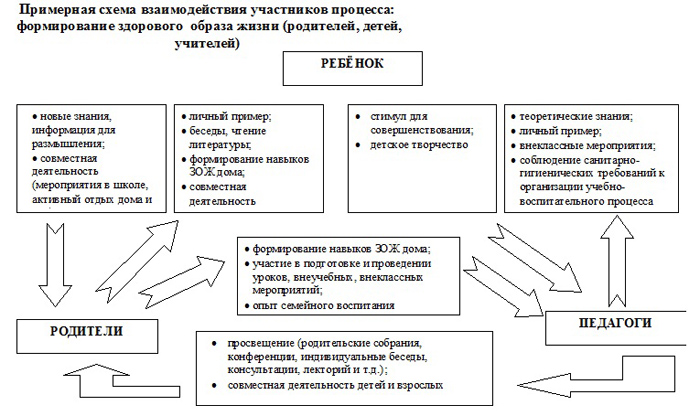 Оценка эффективности реализации программы.Развиваемые у обучающихся в образовательном процессе компетенции в области здоровье-сбережения выявляются в процессе урочной и внеурочной работы. На уроках в процессе обсуждения вопросов, связанных с охраной и укреплением здоровья. Во внеурочной деятельности в процессе реализации дополнительных программ оздоровительной направленности.Основные направления, ценностные установки и планируемые результаты формирования культуры здорового и безопасного образа жизни:Критерии, показатели эффективности деятельности образовательного учреждения в части формирования здорового и безопасного образа жизни и экологической культуры обучающихся с ЗПР:-Создание банка данных о состоянии здоровья каждого обучающегося на всех ступенях образования, который будет использоваться для совершенствования модели медико- педагогического сопровождения обучающихся.-Сформированность у обучающихся устойчивых навыков здорового образа жизни, повышающих успешность обучения и воспитания.-Стабилизация здоровья детей, снижение количества случаев травматизма в ОУ и дома.-Снижение заболеваемости всех участников образовательного процесса.-Повышение уровня знаний обучающихся и их родителей (законных представителей) по вопросам здоровья и его сохранения.2.5. Программа коррекционной работыКоррекционная работа представляет собой систему психолого-педагогических и медицинских средств, направленных на преодоление и (или) ослабление недостатков в физическом и (или) психическом развитии обучающихся с ЗПР.Программа коррекционной работы в соответствии с требованиями ФГОС НОО обучающихся с ОВЗ направлена на создание системы комплексной помощи обучающимся с ЗПР в освоении АООП НОО, коррекцию недостатков в физическом и (или) психическом развитии обучающихся, их социальную адаптацию.Программа коррекционной работы обеспечивает:- выявление особых образовательных потребностей обучающихся с ЗПР, обусловленных недостатками в их физическом и (или) психическом развитии;- создание адекватных условий для реализации особых образовательных потребностей обучающихся с ЗПР;- осуществление индивидуально-ориентированного психолого-медико-педагогического сопровождения обучающихся с ЗПР с учетом их особых образовательных потребностей и индивидуальных возможностей (в соответствии с рекомендациями ПМПК);- разработку и реализацию индивидуальных учебных планов, организацию индивидуальных и групповых коррекционных занятий для обучающихся с ЗПР с учетом индивидуальных и типологических особенностей психофизического развития и индивидуальных возможностей;- оказание помощи в освоении обучающимися с ЗПР АООП НОО и их интеграции в образовательном учреждении;- возможность развития коммуникации, социальных и бытовых навыков, адекватного учебного поведения, взаимодействия со взрослыми и обучающимися, формированию представлений об окружающем мире и собственных возможностях;- оказание родителям (законным представителям) обучающихся с ЗПР консультативной и методической помощи по медицинским, социальным, правовым и другим вопросам, связанным с их воспитанием и обучением.Цель коррекционной работыСоздание системы комплексного психолого-медико-педагогического сопровождения процесса освоения АООП НОО обучающимися с ЗПР, позволяющего учитывать их особые образовательные потребности на основе осуществления индивидуального и дифференцированного подхода в образовательном процессе.Задачи коррекционной работы- определение особых образовательных потребностей обучающихся с ЗПР;- повышение возможностей обучающихся с ЗПР в освоении АООП НОО и интегрировании в образовательный процесс;- своевременное выявление обучающихся с трудностями адаптации в образовательно-воспитательном процессе;- создание и реализация условий, нормализующих анализаторную, аналитико-синтетическую и регуляторную деятельность на основе координации педагогических, психологических и медицинских средств воздействия в процессе комплексной психолого-медико- педагогической коррекции;- оказание родителям (законным представителям) обучающихся с ЗПР консультативной и методической помощи по медицинским, социальным, психологическим, правовым и другим вопросам.Принципы коррекционной работыПринцип приоритетности интересов обучающегося определяет отношение сотрудников школы, оказывающих каждому обучающемуся помощь в развитии с учетом его индивидуальных образовательных потребностей.Принцип системности - обеспечивает единство всех элементов коррекционно-воспитательной работы: цели и задач, направлений осуществления и содержания, форм, методов и приемов организации, взаимодействия участников.Принцип непрерывности обеспечивает проведение коррекционной работы на всем протяжении обучения школьников с учетом изменений в их личности.Принцип вариативности предполагает создание вариативных программ коррекционной работы с обучающимся с учетом их особых образовательных потребностей и возможностей психофизического развития.Принцип единства психолого-педагогических и медицинских средств, обеспечивающий взаимодействие всех специалистов в работе по комплексному решению задач.Принцип сотрудничества с семьей основан на признании семьи как важного участника коррекционной работы, оказывающего существенное влияние на процесс развития ребенка и успешность его интеграции в общество.Основными разделами коррекционной работы явлются: - коррекционная помощь в овладении базовым содержанием обучения;  - развитие эмоционально-личностной сферы и коррекция ее недостатков;  - развитие познавательной деятельности и целенаправленное формирование высших психических функций;  - формирование произвольной регуляции деятельности и поведения;  - коррекция нарушений устной и письменной речи; обеспечение ребенку успеха в различных видах деятельности с целью предупреждения негативного отношения к учёбе, ситуации школьного обучения в целом, повышения мотивации к школьному обучению.Программа коррекционной работы на ступени начального общего образования обучающихся с ЗПР включает в себя взаимосвязанные направления, отражающие ее основное содержание:1). Диагностическое.2). Коррекционно-развивающее.3). Консультативное.4). Информационно-просветительское.      1). Диагностическое направление обеспечивает выявление особенностей развития и здоровья обучающихся с ЗПР с целью создания благоприятных условий для овладения ими содержанием АООП НОО.В процессе диагностической работы используются следующие формы и методы работы:- сбор сведений о ребенке у педагогов, родителей (беседы, анкетирование,интервьюирование),- психолого-педагогический эксперимент,- наблюдение за учениками во время учебной и внеурочной деятельности, ― беседы с учащимися, учителями и родителями,- изучение работ ребенка (тетради, рисунки, поделки и т. п.) проведение непосредственно диагностического обследования.Медицинское обследование с целью выявления особенностей физического здоровья: Выявление состояния физического и психического здоровья. Изучение медицинской документации: история развития ребенка. Физическое состояние учащегося; Изменения в физическом развитии (рост, вес и т. д.); нарушения движений (скованность, расторможенность, параличи, парезы, стереотипные и навязчивые движения; утомляемость; состояние анализаторов).Диспансеризация: Комплексный осмотр учащихся врачами-специалистамиПсихологи проводят на данном направлении:- комплексную диагностику в 1 классах с целью определения уровня сформированности адаптации к школе и выявления особых образовательных потребностей обучающихся:- развития познавательной сферы, специфических трудностей в овладении содержанием образования и потенциальных возможностей по методикам «Изучение переключения внимания», «Определение типа памяти», «Простые аналогии», «Исключение лишнего»- развития эмоционально-волевой сферы и личностных особенностей обучающихся;- мониторинг динамики развития обучающихся, их успешности в освоении АООП НОО проводится по всем классам в течение года (социометрия, психологические акции, направленные на исследование эмоциональной комфортности «Радуга чувств», «Цвет моего настроения»)- анализ результатов обследования с целью проектирования и корректировки коррекционных мероприятий.Социальный педагог определяет социальную ситуацию развития и условий семейного воспитания обучающихся.Учитель-логопед проводит:- диагностику состояния устной и письменной речи учащихся с использованиемнейропсихологических методов, при которой изучаются и анализируются все стороны устной речи: сенсомоторный уровень речи, лексико-грамматический строй речи, навыки языкового анализа и синтеза, владение словарем, владение связной речью. На каждого ребёнка заполняют речевые карты, определяют направления коррекционно-развивающей работы, комплектуют группы учащихся на основании сходности нарушений речи, составляют программыиндивидуальной или групповой логопедической работы.- мониторинг динамики развития речевых и неречевых психических функций в начале и в конце учебного года;- анализ результатов обследования с целью проектирования и корректировки коррекционных мероприятий.- ежегодно в сентябре, январе и мае проводится проверка сформированности навыка чтения у всех обучающихся по следующим параметрам: скорость чтения и понимание прочитанного.Итоговые результаты проверки анализируются всеми специалистами и вырабатываются соответствующие рекомендации.              2). Коррекционно-развивающее направление обеспечивает организацию мероприятий, способствующих личностному развитию учащихся, коррекции недостатков в психофизическом развитии и освоению ими содержания образования.В процессе коррекционно-развивающей работы используются следующие формы и методы работы:- занятия индивидуальные и групповые,- игры, упражнения, этюды,- психокоррекционные методики,- беседы с учащимися,- психогимнастика,- социоигровые технологии,- ИКТ-технологии,- игра, труд, изобразительная, конструирование и др.В рамках данного направления психологи составляют индивидуальные программы психологического сопровождения обучающихся (совместно с педагогами); осуществляют организацию и проведение индивидуальных и групповых занятий по психокоррекции, необходимых для преодоления нарушений развития обучающихся; проводят занятия со всеми обучающимися начальной школы по развитию эмоционально-волевой и личностной сферыобучающихся и коррекцию их поведения.Основная цель данной программы - помочь младшим школьникам научиться понимать себя, правильно взаимодействовать со сверстниками, учителями и родителями, найти своё место в школьной жизни.Для обучающихся проводятся регулярные занятия по программе коррекции психоэмоционального состояния, связанного с тревожностью и неуверенностью. Задачами данной программы является обучение навыкам общения, отработка новых форм поведения, создание условий для отреагирования чувств у детей.Педагоги обеспечивают формирование в классе психологического климата, комфортного для всех обучающихся. Это достигается путём проведения совместных с родителями праздников, педагогических мастерских, экскурсий; разработку оптимальных для развития обучающихся с ЗПР групповых и индивидуальных коррекционных программ в соответствии с их особыми образовательными потребностями. Данные программы составляются на основе комплексной диагностики; проведение индивидуальных и групповых занятий развивающей направленности, способствующих восполнению у обучающихся имеющихся пробелов в усвоении учебной программы, чему способствует создание ситуации успеха; проведение групповых занятий по коррекции высших психических функций с использованием игровых и ИКТ технологий; организацию внеурочной деятельности, направленной на развитие познавательных интересов учащихся, их общее социально-личностное развитие. Это активное участие в соревнованиях и конкурсах, проводимых как среди коррекционных школ, так и среди массовых на уровне муниципального округа, района, города, России. Экскурсии в музеи не только знакомят обучающихся с культурным наследием нашего города, но и позволяют успешнее развивать универсальные учебные действия.В целях профилактики девиантного поведения и профилактики правонарушений среди несовершеннолетних ведётся работа по программе «Профилактика правонарушений среди несовершеннолетних учащихся через организацию досуговой деятельности во внеурочное время»;Социальный педагог обеспечивает социальное сопровождение обучающегося в случае неблагоприятных условий жизни при психотравмирующих обстоятельствах, помогая родителям и педагогам.Логопед проводят групповые и индивидуальные занятия по программам формирования устной и письменной речи, которые включают в себя развитие положительной мотивации речевого общения, психологических предпосылок к обучению, коммуникативных умений и навыков, адекватных ситуации речевой деятельности; развитие звуковой стороны речи, фонематического восприятия, всех видов анализа и синтеза, грамматического строя языка, формирование навыка чтения, развитие высших психических функций.При возникновении трудностей в освоении обучающимся с ЗПР содержания АООП НОО педагоги, осуществляющие психолого-педагогическое сопровождение, оперативно дополняют структуру программы коррекционной работы соответствующим направлением работы, которое будет сохранять свою актуальность до момента преодоления возникших затруднений. Для этойцели собирается школьный психолого-педагогический консилиум (ППК), действующий в соответствии с «Положением о психолого-педагогическом консилиуме». В случае нарастания значительных стойких затруднений в обучении, обучающийся с ЗПР направляется на комплексное психолого-медико-педагогическое обследование с целью выработки рекомендаций по его дальнейшему обучению.    3). Консультативное направление обеспечивает непрерывность специальногосопровождения обучающихся с ЗПР в освоении АООП НОО, консультирование специалистов, работающих с детьми, их семей по вопросам реализации дифференцированных психолого- педагогических условий обучения, воспитания, коррекции, развития и социализации обучающихся с ЗПР. Сюда входит: психолого-педагогическое консультирование педагогов по решению проблем в развитии и обучении, поведении и межличностном взаимодействииконкретных обучающихся; консультативную помощь семье в вопросах решения конкретных вопросов воспитания и обучения.Для этой цели специалистами службы сопровождения проводится еженедельный приём родителей. Педагогам школы даются консультации по мере необходимости.Консультативная работа включает:     4). Информационно-просветительское направление предполагает осуществление разъяснительной деятельности в отношении педагогов и родителей по вопросам, связанным с особенностями осуществления процесса обучения и воспитания обучающихся с ЗПР, взаимодействия с педагогами и сверстниками, их родителями (законными представителями) и др.Это направление включает: проведение тематических выступлений на педагогических советах для педагогов и на родительских собраниях для родителей по разъяснению индивидуально-типологических особенностей различных категорий обучающихся; оформление информационных стендов, печатных и других материалов; психологическое просвещение педагогов с целью повышения их психологической компетентности проводится на заседаниях методических объединений, при проведении мастер-классов, «круглых столов»; психологическое просвещение родителей с целью формирования у них элементарной психолого-психологической компетентности.     г) Психологическое просвещение родителей с целью формирования у них элементарной психолого-педагогической компетентности: Информационно-просветительская работа предусматривает:а) Организацию родительских собраний, бесед, конференций по темам:- «Рекомендации для родителей первоклассников учащихся, испытывающих трудности в обучении и воспитании»;-    «Развитие познавательных процессов»;- «Как помочь ребенку с ограниченными возможностями здоровья в приготовлении уроков»;- «Рекомендации для родителей по формированию у детей с особыми образовательными потребностями положительной мотивации обучения».- «Взаимодействие между родителями и ребенком с проблемами в развитии, проблемы такого взаимодействия».- «Влияние ребенка с проблемами в развитии на отношения между родителями и между другими членами семьи».- «Особенности взаимодействия семьи с ребенком с особенностями в развитии исоциального окружения, возможные трудности».б) Проведение тематических выступлений для педагогов и родителей по разъяснению индивидуально-типологических особенностей различных категорий детей с ограниченными возможностями здоровья:- «Психологические особенности обучения и воспитания детей с особыми возможностями обучения и развития»;- «Организация процесса обучения и воспитания учащихся с особыми образовательными потребностями в условиях школы»- «Использование здоровье-сберегающих технологий в работе с детьми с ограниченными возможностями здоровья».- «Учет индивидуальных особенностей ребенка с проблемами в развитии в процессе взаимодействия с ним: гиперактивность и импульсивность, медлительность, демонстративность, агрессивность, тревожность»;- «Психофизиологические трудности адаптации»;- «Возрастные особенности психического развития ребёнка 8-9 лет»;- «Основные направления коррекционно-развивающей работы с детьми»,- «Чему мы научились»,- «Особенности развития ребёнка»- «Особенности семейного воспитания»,- «Что нужно знать и уметь ребенку, переходящему в среднее звено».в) Наглядная агитация (оформление информационных стендов, буклетов): «Развитие внимания и памяти», «Развиваем умные пальчики», «Советы учителя-дефектолога», «Формирование произношения». «Азбука взаимодействия родителя и ребёнка». «Поощрение и наказание в семье», «Безусловная любовь своего ребёнка». «Влияние психоэмоционального состояния на процесс формирования личности ребёнка» «Мастер общения» «Стресс в моей жизни» «Управление психическим состоянием».Содержание и перечень коррекционных программЛогопедические программыЛогопедическая программа формирования устной речи:Обследование речи. Формирование фонематического восприятия. Развитие дыхания.Развитие просодической стороны речи. Постановка звуков. Автоматизация звуков.Дифференциация оппозиционных звуков. Развитие связной речи. Развитие грамматической стороны речи.Логопедическая программа по профилактике нарушений письменной речи для 1 класса:Обследование речи. Невербальные психические функции и познавательные процессы.Предметный гнозис. Пространственный гнозис и праксис.Развитие временных представлений. Гласные звуки. Согласные звуки.Буквы. Слог. Фонематический анализ звукового ряда, состоящего из гласных звуков.Фонематический анализ слога-слияния. Слоговой анализ слова. Фонематический анализ слов.Лексико-грамматический строй речи.Психокоррекционные программы Психокоррекционная программа для начальной школы (2 -4 классы). При разработке программы учитывался контингент детей школы (дети с задержкой психического развития и дети с расстройствами аутистического спектра). Коррекционная направленность реализации программы обеспечивается через использование в образовательном процессе специальных методов и приемов, создание специальных условий.Цель программы: создание комфортных и благоприятных условий, способствующих интеллектуальному и личностному развитию учащихся.Задачи: Развитие у учащихся когнитивных умений и способностей для успешного обучения; а также социальных и коммуникативных умений, необходимых для установления межличностных отношений со сверстниками и соответствующих ролевых отношений с педагогами.Формирование позитивного отношения к своему "Я".Развитие творческого мышления и воображения.Формирование знаний об эмоциях.Формирование навыков общения.Развитие навыков бесконфликтного общения.Формирование механизмов саморегуляции.В групповые занятия включены игровые и двигательные задания.Методы и приемы:Игры - коммуникации.Игры - релаксации. Музыка.Сказки.Рисование.Рефлексия.Программа реализуется на основе психодиагностики, которая проводится три раза в год.Программа составлена с учетом психологических и возрастных особенностей учащихся.Коррекционно-развивающая программа для адаптации первоклассников.Цель: создание психологически комфортных условий, способствующих успешной адаптации первоклассников.Задачи: Проведение диагностики навыков и способностей обучающихся.Развитие и укрепление учебной мотивации.Создание обучающимся ситуации успеха.Выявление психологических причин девиантного поведения.Развитие и коррекция психических функций обучающихся.Формирование восприимчивости обучающихся к обучающей помощи.Формирование уважительного отношения к окружающим.Коррекционно-развивающая программа для учащихся вторых классов.Цели и задачи: развитие саморефлексии, формирование адекватной самооценки, развитие воображения, символических представлений, креативности.Коррекционно-развивающая программа для учащихся третьих классов.Цели и задачи: актуализация творческих способностей учащихся, повышениеизобретательности, оригинальности восприятия, развитие умения договариваться друг с другом, формирование понятия "дружба".Коррекционно-развивающая программа для учащихся четвертых классов.Цели и задачи: развитие способностей к самоанализу, к пониманию эмоций и чувств других людей, осознание своей индивидуальности и уникальности, формирование понятий "ответственность", "свобода", "уважение", развитие вариативности мышления.Развитие познавательной деятельности:Коррекционная программа «Развитие познавательной деятельности» нацелена на активизацию умственных способностей за счет стимуляции психических процессов.Программа решает задачи, направленные на всестороннее развитие психических функций, повышение познавательной активности и эффективности целенаправленной деятельности, формирование представлений и умений, необходимых для успешного усвоения знаний.Рабочая программа реализуется поэтапно. На первом этапе проводится диагностика познавательной сферы обучающихся с ЗПР, определяется уровень интеллектуального развития. Второй этап включает в себя проведение коррекционных занятий по разработанной программе. На третьем этапе проводится сравнительный анализ психодиагностических данных, полученных до начала и после проведения психокоррекционных занятий, для определения степени достижения поставленных задач.Взаимодействие специалистов и педагогов школы предусматривает:-   многоаспектный анализ психофизического развития обучающего с ЗПР;- комплексный подход к диагностике, определению и решению проблем обучающегося с ЗПР, к предоставлению ему квалифицированной помощи с учетом уровня психического развития;- разработку индивидуальных образовательных маршрутов обучающихся с ЗПР.Планируемые результаты коррекционной работы:Достижение обучающихся с ЗПР планируемых результатов освоения образовательной программы.1. Развитие познавательной сферы:положительная динамика развития произвольного внимания и произвольной памяти;умение оформлять в речи свои рассуждения, объяснения;сформированность операций мыслительной деятельности;умение классифицировать, обобщать, сравнивать, анализировать, устанавливать причинно-следственную связь на элементарном материале;повышение уровня познавательной активности;повышение уровня учебной мотивации;умение осуществлять целенаправленную познавательную деятельность.2. Развитие эмоционально-волевой сферы:снижение уровня личностной и школьной тревожности;уменьшение количества страхов;увеличение способности к саморефлексии и самоанализу;расширение эмоционального диапазона;формирование адекватной самооценки и уровня притязаний;закрепление положительных поведенческих реакций;активизация положительного эмоционального опыта в системе межличностных отношений;развитие эмпатических реакций.повышение уровня произвольной регуляции и самоконтроля;Развитие личностной и коммуникативной сфер: осознание себя (своей личности) и актуализации позитивного отношения к себе и более глубокому пониманию других людей; о повышение уровня социальной компетентности; о умение продуктивно взаимодействовать в коллективе; о способность подчиняться школьным правилам и общественным нормам; о умение ориентироваться в нравственных ценностях и оценках.2.6. Программа внеурочной деятельностиПод внеурочной деятельностью понимается образовательная деятельность, осуществляемая в формах, отличных от урочной, и направленная на достижение планируемых результатов освоения АООП НОО обучающихся с ЗПР. Внеурочная деятельность объединяет все, кроме учебной, виды деятельности обучающихся, в которых возможно и целесообразно решение задач их воспитания и социализации.Сущность и основное назначение внеурочной деятельности заключается в обеспечении дополнительных условий для развития всех психических сфер ребенка, его интересов, склонностей, способностей обучающихся с ЗПР, организации их свободного времени.Внеурочная деятельность ориентирована на создание условий для: творческой самореализации обучающихся с ЗПР в комфортной развивающей среде, стимулирующей возникновение личностного интереса к различным аспектам жизнедеятельности; позитивного отношения к окружающей действительности; социального становления обучающегося в процессе общения и совместной деятельности в детском сообществе, активного взаимодействия со сверстниками и педагогами.Внеурочная деятельность способствует социальной интеграции обучающихся путём организации и проведения мероприятий, в которых предусмотрена совместная деятельность обучающихся разных категорий (с ОВЗ и без таковых), различных организаций. Виды совместной внеурочной деятельности подбираются с учётом возможностей и интересов как обучающихся с ЗПР, так и обычно развивающихся сверстников.Основными целями внеурочной деятельности являются создание условий для достижения обучающегося необходимого для жизни в обществе социального опыта и формирования принимаемой обществом системы ценностей, создание условий для всестороннего развития и социализации каждого обучающегося с ЗПР, создание воспитывающей среды, обеспечивающей развитие социальных, интеллектуальных интересов учащихся в свободное время.Основные задачи:коррекция всех компонентов психофизического, интеллектуального, личностного развития обучающихся с ЗПР с учётом их возрастных и индивидуальных особенностей;развитие активности, самостоятельности и независимости в повседневной жизни;развитие возможных избирательных способностей и интересов обучающегося в разных видах деятельности;формирование основ нравственного самосознания личности, умения правильно оценивать окружающее и самих себя,формирование эстетических потребностей, ценностей и чувств;развитие трудолюбия, способности к преодолению трудностей, целеустремлённости и настойчивости в достижении результата;расширение представлений обучающегося о мире и о себе, его социального опыта;формирование положительного отношения к базовым общественным ценностям;формирование умений, навыков социального общения людей; расширение круга общения, выход обучающегося за пределы семьи и образовательной организации;развитие навыков осуществления сотрудничества с педагогами, сверстниками, родителями, старшими детьми в решении общих проблем; укрепление доверия к другим людям;развитие доброжелательности и эмоциональной отзывчивости, понимания других людей и сопереживания им.Принципы программы внеурочной деятельности.Включение учащихся в активную деятельность.Доступность и наглядность.Связь теории с практикой.Учёт возрастных и психофизических особенностей.Сочетание индивидуальных и коллективных форм деятельности.Целенаправленность и последовательность деятельности (от простого к сложному).Направления, формы и виды организации внеурочной деятельности.Направления и виды внеурочной деятельности определяются ОУ в соответствии с адаптированной основной образовательной программой начального общего образования для обучающихся с ЗПР. Подбор направлений, форм и видов деятельности должен обеспечить достижение планируемых результатов обучающихся в соответствии с АООП НОО с ЗПР.Внеурочная деятельность организуется в образовательной организации во внеурочное время для удовлетворения потребностей обучающихся в содержательном досуге, их участия в самоуправлении и общественно полезной деятельности.Внеурочная деятельность организуется по направлениям развития личности: (спортивно-оздоровительное, духовно-нравственное, социальное, обще-интеллектуальное, общекультурное) на добровольной основе в соответствии с выбором участников образовательных отношений.Внеурочная деятельность МБОУ СОШ № 3 организуется по следующим направлениям:Спортивно-оздоровительное. 	Целесообразность данного направления заключается в формировании знаний, установок, личностных ориентиров и норм поведения, обеспечивающих сохранение и укрепление физического, психологического и социального здоровья обучающихся на ступени основного общего образования как одной из ценностных составляющих, способствующих познавательному и эмоциональному развитию ребёнка, достижению планируемых результатов освоения основной образовательной программы начального общего образованияОсновные задачи:Формирование культуры здорового и безопасного образа жизни.Использование оптимальных двигательных режимов для детей с учетом их возрастных, психологических и иных особенностей. Развитие потребности в занятиях физической культурой и спортом. Данное направление реализуется программами внеурочной деятельности и программой коррекционной работы: «Коррекционно-развивающие занятия,  подвижные игры. Занятия проходят в форме, музыкальных игр, спортивных состязаний, познавательных бесед. По итогам работы проводятся конкурсы, соревнования, показательные выступления, Дни здоровья.Духовно-нравственное. Цель направления - побудить школьника к познанию истории своего народа и самого себя через историю своей семьи; приобщать учащихся к историческому идуховному наследию малой Родины; познакомить ребят с историей города, в котором они проживают; организовать познавательную деятельность младших школьников. В основу работы по данному направлению положены ключевые воспитательные задачи, базовые национальные ценности российского общества. Данное направление реализуется через следующие формы: викторины, игры, тематические занятия, экскурсии, встречи с людьми, акции, предметные недели, праздники, уроки Знаний, конкурсы. По итогам внеурочной деятельности проводятся конкурсы, выставки, ролевые игры, социальные игры.Общекультурное. 	Воспитание способности к духовному развитию, нравственному самосовершенствованию, формированию ценностных ориентаций, развитие обшей культуры, знакомство с общечеловеческими ценностями мировой культуры, духовными ценностями отечественной культуры - цель общекультурного направления. Целью творческих объединений является раскрытие новых способностей обучающихся в области творчества, развития умения видеть жизнь глазами творческого человека. Используются такие формы: выставки рисунков, выставки поделок, просмотр фильмов по искусству, танцам, музыке, организация спектаклей, акции творческой направленности, творческие отчеты. Результатами работы становятся конкурсы, выставки, спектакли, защита проектов и их демонстрацияОбще-интеллектуальное. Данное направление призвано обеспечить достижения планируемых результатов освоения основной образовательной программы основного общегообразования.Основными задачами являются: 1.  Формирование навыков научно-интеллектуального труда. 2.  Развитие культуры логического и алгоритмического мышления, воображения. 3. Формирование первоначального опыта практической преобразовательной деятельности. 4. Овладение навыками универсальных учебных действий обучающихся на ступени основного общего образования.Направление реализуется программами внеурочной деятельности и коррекционной работы:«Умники и умницы», «Занимательная математика». Используются такие формы: познавательные беседы, интеллектуальные марафоны, олимпиады, проекты, конкурсы. По итогам работы в данном направлении проводятся конкурсы, защита проектов.Социальное. Целесообразность названного направления заключается в активизации внутренних резервов обучающихся, способствующих успешному освоению нового социального опыта на ступени начального общего образования, в формировании социальных, коммуникативных и конфликтологических компетенций, необходимых для эффективного взаимодействия в социуме. Используются такие формы работы: работа над проектами, встречи с представителями различных профессий, трудовые десанты, сюжетно-ролевые игры. По итогам работы в данном направлении проводятся конкурсы, выставки, защита проектов. На основании плана внеурочной деятельности, с учётом запроса учащегося и родителей составляются индивидуальные карты занятости учащихся начальной школы, в которых отражены направления, содержание, формы внеурочной деятельности, количество часов на учебную неделю.План реализует индивидуальный подход в процессе внеурочной деятельности, позволяя обучающимся раскрыть свои творческие способности и интересы. Таким образом, план внеурочной деятельности на учебный год создаёт условия для повышения качества образования, обеспечивает развитие личности обучающихся, способствует самоопределению учащихся в выборе профиля обучения с учетом возможностей педагогического коллектива.Виды внеурочной деятельности: коррекционная, игровая, познавательная, досугово-развлекательная деятельность (досуговое общение), проблемно-ценностное общение;художественное творчество, социальное творчество (социальная преобразующая добровольческая деятельность); техническое творчество, трудовая (производственная) деятельность, спортивно-оздоровительная деятельность; туристско-краеведческая деятельность и др.Формы внеурочной деятельности: экскурсии, кружки, секции, олимпиады, викторины, конкурсы, проекты, соревнования, поисковые исследования через организацию деятельности обучающегося во взаимодействии со сверстниками, педагогами, родителями.Внеурочная деятельность может быть:УЧЕБНОЙ - один из видов деятельности школьников, направленный на усвоение теоретических знаний и способов деятельности в процессе решения учебных задач;ВНЕУЧЕБНОЙ - направленной на социализацию обучаемых, развитие творческих способностей школьников во внеучебное время. Чередование учебной и внеурочной деятельности в рамках реализации основной образовательной программы начального общего образования определяет общеобразовательное учреждение. Обучающиеся, их родители (законные представители) участвуют в выборе направлений и форм внеурочной деятельности. Обязательной частью внеурочной деятельности, поддерживающей процесс освоения содержания АООП НОО, является коррекционно-развивающая область. Содержание коррекционно-развивающей области представлено коррекционно-развивающими занятиями (логопедическими и психо-коррекционными).В соответствии с требованиями ФГОС НОО обучающихся с ОВЗ время, отводимое на внеурочную деятельность (с учётом часов на коррекционно-развивающую область), составляет в течение 4 учебных года не менее 1360 часов.При организации внеурочной деятельности обучающихся используются возможности сетевого взаимодействия (с участием организаций дополнительного образования детей, организаций культуры и спорта). В период каникул для продолжения внеурочной деятельности используются возможности организаций отдыха детей и их оздоровления, тематических лагерных смен, летних школ, создаваемых на базе общеобразовательных организаций. Организация внеурочной деятельности.Внеурочная деятельность в ОУ опирается на использование потенциала внутришкольного дополнительного образования, которое создаёт условия для развития творческих интересов детей и включения их в художественную, техническую, эколого- биологическую, спортивную и другую деятельность и координирующую роль классного руководителя, который организует в классе не только образовательный процесс, оптимальный для развития положительного потенциала личности обучающихся в рамках деятельности общешкольного коллектива, но и систему отношений через разнообразные формы воспитывающей деятельности коллектива класса и творческую деятельность, социально значимую для обучающихся.Внеурочная деятельность в начальной школе осуществляется через:план внеурочной деятельности;образовательные программы учреждений дополнительного образования детей, а также учреждений культуры и спорта;организацию деятельности групп продлённого дня;деятельность, организуемую классными руководителями (экскурсии, соревнования, общественно-полезные практики и т.д.);деятельность иных педагогических работников (педагога-психолога, социального педагога, старшего вожатого, педагога дополнительного образования, педагога-организатора), осуществляемую в соответствии с должностными обязанностями квалификационных характеристик должностей работников образования.При организации внеурочной деятельности младших школьников используется оптимизационная модель, предполагающая оптимизацию всех внутренних ресурсов ОУ.При организации внеурочной деятельности могут использоваться как программы линейных курсов внеурочной деятельности (на их изучение установлено определённое количество часов в неделю в соответствии с рабочей программой учителя), так и программы нелинейных (тематических) курсов внеурочной деятельности (на их изучение установлено общее количество часов в год в соответствии с рабочей программой учителя. Программы линейных курсов могут быть реализованы при использовании таких форм внеурочной деятельности как художественные, культурологические, филологические, хоровые студии, школьные спортивные клубы и секции, предметные кружки, факультативы и т.д.Программы нелинейных (тематических) курсов могут быть реализованы при использовании таких форм внеурочной деятельности как сетевые сообщества, олимпиады, военно- патриотические объединения, экскурсии, поисковые и научные исследования, общественно полезные практики и т.д.Реализация курсов внеурочной деятельности проводится без балльного оценивания результатов освоения курса. Основной формой учёта внеурочных Планируемые результаты служат ориентировочной основой для проведениянеперсонифицированных мониторинговых исследований, составления портфеля достижений младшего школьника в целях определения эффективности воспитательной деятельности.Первый уровень результатов - приобретение школьником социальных знаний (об общественных нормах, устройстве общества, о социально одобряемых и неодобряемых формах поведения в обществе и т.п.), первичного понимания социальной реальности и повседневной жизни.Второй уровень результатов - получение школьником опыта переживания и позитивного отношения к базовым ценностям общества (человек, семья, Отечество, природа, мир, знания, труд, культура), ценностного отношения к социальным реальностям в целом.Третий уровень результатов - получение школьником опыта самостоятельного общественного действия в открытом социуме, за пределами дружественной среды школы, где не обязательно положительный настрой.3. Организационный раздел3.1. Учебный планУчебный план для классов обучения по адаптированной основной образовательной программе обучающихся с задержкой психического развития  построен с учетом требований современной жизни общества и тех проблем, которые затрагивают интересы и потребности детей с отклонениями в развитии этого вида. Своевременное обеспечение адекватных условий обучения и воспитания детей с задержкой психического развития способствуют преодолению неуспеваемости учащихся, охране здоровья, профилактике асоциального поведения, коррекции их физических и психических нарушений. Учитывая контингент детей, обучающихся по данной программе, школа использует учебные программы по предметам и по УМК массовой общеобразовательной школы. Школьный компонент реализуется через коррекционно-развивающуюся адаптационную область где особое внимание уделяется коррекции дефекта и формированию навыков адаптации личности в современных жизненных условиях. В нее включены система коррекционных занятий учащихся. Учитывая контингент детей обучающихся по образовательной программе коррекционно-развивающей направленности для детей с задержкой психического развития, школа использует учебные программы по предметам и учебно-методический комплекс массовой общеобразовательной школы. Учебный план предусматривает 5 - летний нормативный срок освоения адаптированной основной образовательной программы начального общего образования обучающихся с ограниченными возможностями здоровья для 1-4 классов. Продолжительность учебного года в 1-м и 1 (дополнительном) классе - 33 учебные недели, 2-4-х классах – не менее 34 учебных недель. Для профилактики переутомления обучающихся предусматривается равномерное распределение периодов учебного времени и каникул в соответствии с годовым календарным графиком МБОУ СОШ № 3г. Невинномысска.     Образовательная деятельность в 1-4-х классах обучения по адаптированной основной образовательной программы начального общего образования обучающихся с ограниченными возможностями здоровья организована в соответствии с Уставом. Учебный год в школе начинается с 1 сентября и делится на четверти, в соответствии с календарным графиком. Для профилактики переутомления обучающихся предусматривается равномерное распределение периодов учебного времени и каникул в соответствии с годовым календарным графиком МБОУ СОШ № 3 г. Невинномысска.	Учебные занятия проводятся по 5-дневной учебной неделе и только в первую смену.Занятия в 1классе осуществляется специальный режим обучения: в первом полугодии (в сентябре, октябре – по 3 урока в день по 35 минут каждый; в ноябре, декабре  по 4 урока по 35 минут каждый и один раз в неделю за счет урока физкультуры 5 уроков по 35 минут каждый; в январе – мае по 4 урока по 40 минут каждый и один раз в неделю за счет урока физкультуры 5 уроков по 40 минут каждый; В 1 (дополнительном) и 2-4-х классах обучения по адаптированной основной образовательной программы начального общего образования обучающихся с ограниченными возможностями здоровья проводятся по 5-дневной учебной неделе.  Продолжительность урока в 1 (дополнительном) и 2-4-х классах – 40 минут.	Объем домашних заданий (по всем предметам) должен быть таким, чтобы затраты времени на его выполнение не превышали (в астрономических часах): в 1 и 1 (дополнительном) – 1 час, во 2-3-х классах – 1,5 часа, в 4 классах – 2 часа.           В 1, 1 (дополнительном), 2-4-х классах обучения по адаптированной основной образовательной программе начального общего образования обучающихся с ограниченными возможностями здоровья осуществляется по программе «Школа России». Учебный процесс в классах обучения по адаптированной основной образовательной программе  начального общего образования обучающихся с ограниченными возможностями здоровья осуществляется на основе программ начального общего образования при одновременном сохранении коррекционной направленности педагогического процесса, которая реализуется через допустимые изменения в структурировании содержания, специфические методы, приемы работы, дополнительные часы на коррекционные занятия, направленные на нормализацию эмоционально-волевой сферы, формирование продуктивных способов мыслительной деятельности, а также на исправление возможных нарушений общения и поведения.	Обязательная часть учебного плана направлена на достижение целей начального общего образования в соответствии с требованиями федерального государственного образовательного стандарта начального общего образования обучающихся с ограниченными возможностями здоровья, обеспечивает сохранение единого образовательного пространства. Обязательная часть учебного плана отражает содержание образования, которое обеспечивает решение важнейших целей современного начального образования:- формирование гражданской идентичности учащихся;- их приобщение к общекультурным и национальным ценностям, информационным технологиям;- готовность к продолжению образования на последующих уровнях основного общего образования;- формирование здорового образа жизни, элементарных правил поведения в экстремальных ситуациях;-личностное развитие учащегося в соответствии с его индивидуальностью.	Каждая предметная область учебного плана в 1-3 классах представлена набором соответствующих учебных предметов. 	Основная задача предметной области «Русский язык и литературное чтение» - формирование первоначальных представлений о русском языке как государственном языке Российской Федерации, как средстве общения людей разных национальностей в России и за рубежом.	Предмет «Русский язык» ориентирован на развитие и совершенствование всех видов речевой деятельности: чтения, письма, слушания, говорения, на формирование элементарной лингвистической компетенции, овладения первоначальными представлениями о нормах русского языка и правилах речевого этикета.	Предмет «Литературное чтение» направлен на формирование навыков чтения и приемов понимания и анализа текста, на приобщение детей к литературе как искусству слова; на знакомство с богатым миром отечественной и зарубежной детской литературы; развитие устной и письменной речи.	На изучение предметной области «Иностранный язык» («Английский язык»)  в 3 классе отводится 1час в неделю. Предмет ориентирован на приобретение начальных навыков общения в устной и письменной форме с носителями иностранного языка на основе своих речевых возможностей и потребностей.  	Предметная область «Математика и информатика» представлена в учебном плане предметом «Математика». Курс математики направлен на развитие у обучающихся логического мышления, творческих способностей, интереса к математике, создание системы понятий, формирование предметных умений и навыков, необходимых для успешного решения учебных и практических задач, освоение основ математических знаний, обеспечивает высокий уровень овладения предметными и метапредметными компетенциями, в том числе информационными. 	 Предметная область «Обществознание и естествознание» включает предмет «Окружающий мир». Данный предмет направлен на формирование основ мировоззрения ребенка, на получение знаний об окружающем мире, природе, человеке и обществе. Предмет «Окружающий мир» интегрирован с основами безопасности жизнедеятельности с целью формирования у учащихся сознательного и ответственного отношения к вопросам личной безопасности и безопасности окружающих, приобретения основополагающих знаний и умений распознавать и оценивать опасные ситуации и вредные факторы среды обитания человека, определять способы защиты от них.В предметную область «Искусство» включены обязательные учебные предметы «Музыка» и «Изобразительное искусство». Данная область ориентирована на формирование целостного восприятия ребенком окружающего мира, нравственно-эстетического воспитания.Предметная область «Технология» представлена предметом «Технология». Данная область ориентирована на формирование опыта как основы обучения и познания, осуществления поисково-аналитической деятельности для практического решения прикладных задач с использованием знаний, полученных при изучении других учебных предметов.Предметная область «Основы религиозных культур и светской этики» представлена учебным предметом «Основы религиозных культур и светской этики» на изучение которого отводится 1 час в 4х классах. Один из модулей ОРКСЭ («Основы мировых религиозных культур», «Основы светской этики», «Основы православной культуры», «Основы иудейской культуры», «Основы буддийской культуры», «Основы исламской культуры») выбирается родителями (законными представителями) обучающихся.Предметная область «Физическая культура» представлена предметом «Физическая культура» и направлена на укрепление здоровья, содействие гармоничному физическому, нравственному и социальному развитию, на формирование первичных умений саморегуляции средствами физической культуры, формирование навыков здорового и безопасного образа жизни.В классах обучения по адаптированной основной образовательной программы начального общего образования обучающихся с ограниченными возможностями здоровья за счет части, формируемой участниками образовательных отношений, проводятся индивидуальные и групповые коррекционные занятия: во 2 - 4 классе – 2 часа индивидуальных и групповых коррекционных занятий; Внеурочная деятельность в МБОУ СОШ № 3 г. Невинномысска реализуется с учетом интересов детей и пожелания родителей. Модель внеурочной деятельности в рамках реализации ФГОС НОО основана на оптимизации внутренних ресурсов образовательного учреждения и учреждений дополнительного образования. Реализация внеурочной деятельности осуществляется через коррекционно-развивающую область, различные формы организации, отличные от урочной системы обучения, такие как экскурсии, кружки, секции, объединения, круглые столы, конференции, диспуты, олимпиады, конкурсы, общественно-полезные практики.Внеурочная деятельность организована по направлениям:          - Спортивно-оздоровительное;- Общекультурное (художественное);- Туристское краеведческое;- Техническое;- Социально - педагогическое.Формы и виды промежуточной аттестации	Cсистему отметок, формы, порядок и периодичность промежуточной аттестации учащихся школы регламентирует «Положение о системе отметок, формах, порядке и периодичности промежуточной аттестации учащихся переводных классов муниципального общеобразовательного учреждения средней общеобразовательной школы № 3». Промежуточная аттестация учащихся 1 класса осуществляется один раз в конце учебного года в форме комплексной итоговой работы по математике, русскому языку, окружающему миру. Промежуточная аттестация учащихся 1 (дополнительного), 2-4 классов в 2022-2023 учебном году по русскому языку, математике распределяется по классам следующим образом:Формы промежуточной аттестации Учебный план МБОУ СОШ № 3на 2022-2023 учебный годдля 1-4 классов для детей с ОВЗ по ФГОС3.2. Система условий реализации АПП ООО для обучающихся с ЗПР в соответствии с требованиям и ФГОСС целью сохранения единого образовательного пространства Российской Федерации требования к условиям получения образования обучающимися с ЗПР, представляют собой систему требований к кадровым, финансовым, материально-техническим и иным условиям реализации АООП и достижения планируемых результатов этой категорией обучающихся.Кадровые условия В штат специалистов МБОУ СОШ № 3, реализующей АООП НОО для детей с ЗПР входят учитель-логопед, учитель музыки, учитель физической культуры, воспитатель группы продленного дня, педагог-психолог, социальный педагог, учитель начальных классов.При необходимости в процессе реализации АООП НОО для детей с ОВЗ возможно временное или постоянное участие тьютора, в том числе рекомендуемого ПМПК для конкретного обучающегося, и (или) ассистента (помощника), родителей (законных представителей) обучающихся с ЗПР (требования к уровню образования не предъявляются).В процессе психолого-медико-педагогического сопровождения обучающихся с ЗПР принимают участие медицинские работники (врачи различных специальностей и средний медицинский персонал), имеющие необходимый уровень образования и квалификации.В целях повышения квалификации и профессиональной переподготовки педагогических и руководящих работников МБОУ СОШ № 3 по вопросам реализации АООП НОО для детей с ОВЗ утвержден план-график по повышению квалификации и переподготовки педагогов (в объеме 72-108 часов) по особенностям организации обучения и воспитания обучающихся с ОВЗ и введения ФГОС ОВЗ, подтвержденные дипломом о профессиональной переподготовке или удостоверением о повышении квалификации установленного образца.Специалисты, участвующие в реализации АООП ФГОС НОО для детей с ЗПР, принимают активное участие в районных, региональных, всероссийских и международных конференциях, вебинарах по апробации ФГОС НОО для детей с ограниченными возможностями здоровья.Финансово-экономические условия Финансово-экономическое обеспечение образования лиц с ОВЗ опирается на п.2 ст. 99 ФЗ «Об образовании в Российской Федерации».Финансовые условия реализации АООП НОО обучающихся с ЗПР:обеспечивают государственные гарантии прав обучающихся с ЗПР на получение бесплатного общедоступного образования, включая внеурочную деятельность;обеспечивают возможность исполнения требований ФГОС НОО обучающихся с ОВЗ (ЗПР);обеспечивает реализацию обязательной части АООП НОО и части, формируемой участниками образовательного процесса вне зависимости от количества учебных дней в неделю;отражает структуру и объем расходов, необходимых для реализации адаптированной программы и достижения планируемых результатов, а также механизм их формирования.В МБОУ СОШ № 3 разработаны локальные акты, регламентирующих установление заработной платы работников МБОУ СОШ № 3, в том числе стимулирующих надбавок и доплат, порядка и размеров премирования в соответствии с положением об оценке эффективности труда педагогических работников утвержденного приказом директора МБОУ СОШ № 3.Финансовые условия определяются в соответствии с нормами затрат на выполнение государственного задания по реализации АООП НОО обучающихся с ЗПР. Материально-технические условия 	Материально-техническое обеспечение образования обучающихся с ЗПР отвечает не только общим, но и их особым образовательным потребностям. В связи с этим в структуре материально- технического обеспечения процесса образования отражена специфика требований к:организации пространства, в котором обучается ребенок с ЗПР;организации временного режима обучения;техническим средствам обучения, включая компьютерные инструменты обучения, ориентированные на удовлетворение особых образовательных потребностей обучающихся с ЗПР;учебникам, рабочим тетрадям, специальным дидактическим материалам, отвечающим особым образовательным потребностям обучающихся с ЗПР и позволяющих реализовывать программу;организации медицинского обслуживания;организации питания обучающихся;условиям для занятий физкультурой и спортом;информационно-образовательной среде, обеспеченности техническими средствами и оргтехникой (кабинет информатики).Организация пространстваЗдание построено по типовому проекту в 1965 году, имеет центральное отопление, люминесцентное освещение, холодное и горячее водоснабжение, канализацию, туалеты.При организации пространства соблюдаются требования СанПиН 2.4.2.3286-15.Каждый класс оборудован партами. Номер парты подобран тщательно, в соответствии с ростом ученика, что обеспечивает возможность поддерживать правильную позу.Материально-техническая база реализации АООП НОО для детей с ЗПР соответствует действующим санитарным и противопожарным нормам, нормам охраны труда работников ОУ.В МБОУ СОШ № 3 имеется отдельные специально оборудованные помещения для проведения занятий с педагогом-психологом, учителем-логопедом и другими специалистами, отвечающими за реализацию программы коррекционной работы и психолого-педагогическое сопровождение обучающихся с ОВЗ (ЗПР).В МБОУ СОШ № 3 г. Невинномысска имеется компьютерный класс, кабинет психологической разгрузки. Библиотека имеет в своем фонде около 9100 тысяч, учебников. Спортивную базу ОУ составляет спортивный зал с двумя раздевалками. В школьном дворе имеется спортивная площадка, на которой организуется как учебный процесс, так и внеклассные мероприятия. В школе имеется столовая на 120 посадочных мест, медицинский кабинет, процедурный кабинет, кабинет учителя-логопеда.Организация временного режимаПолный срок освоения АООП НОО обучающихся с ЗПР по варианту 7.2. составляет 4 года (второй, третий, третий (дополнительный), четвертый классы).Количество часов, отведенных на освоение учебного плана, не превышает величину недельной образовательной нагрузки, установленную СанПиН 2.4.2.2821-10.Начало учебного года 1 сентября, окончание учебного года-31 мая.Продолжительность учебного года составляет во 2-4 классах –34 учебные недели.Для профилактики переутомления обучающихся в годовом календарном учебном плане предусмотрено равномерное распределение периодов учебного времени и каникул.Каникулы осенние, зимние, весенние.Сроки каникул могут быть изменены решением управления образованием администрации города Невинномысска.Продолжительность учебной недели –5 дней. Обучение проходит в одну смену.Образовательная недельная нагрузка распределена таким образом, что объем максимальной допустимой нагрузки в течение дня составляет:- для обучающихся II-IV классов - не превышает 5 уроков в неделю.Технические средства обучения и оборудование учебных кабинетов МБОУ СОШ № 3 располагает материальной и информационной базой, обеспечивающей организацию всех видов деятельности школьников, соответствующей санитарно- эпидемиологическим и противопожарным правилам и нормам.Материально-техническое обеспечение школы составляет:- компьютерный класс;- класс-кабинет учителя-логопеда;- класс-кабинет педагога-психолога;- сайт –sh3nevinsk.ru- учебный классТехнические средства обучения (включая компьютерные инструменты обучения,мультимедийные средства) дают возможность удовлетворить особые образовательные потребности обучающихся с ЗПР, способствуют мотивации учебной деятельности, развивают познавательную активность обучающихся.Информационно-образовательная среда МБОУ СОШ № 3 включает в себя совокупность технологических средств (компьютеры, мультимедийные проекторы с экранами, интерактивные доски и др.).Овладение обучающимися с ЗПР образовательной областью «Физическая культура» предполагает коррекцию двигательных навыков в процессе музыкально-ритмической и спортивной деятельности. Оборудование спортивного зала предполагает наличие необходимого спортивного оборудования для овладения различными видами физкультурно-спортивнойдеятельности.Учебники, рабочие тетради и специальные дидактические материалы Учет особых образовательных потребностей обучающихся с ЗПР обусловливает необходимость использования учебников, адресованных данной категории обучающихся.Для закрепления знаний, полученных на уроке, а также для выполнения практических работ, возможно использование рабочих тетрадей на печатной основе по русскому языку, литературному чтению, математике, окружающему миру, технологии и ИЗО.Наиболее известным в РФ из проектов издательства «Просвещение» является учебно- методический комплекс (далее - УМК) для начальных классов «Школа России». УМК «Школа России» построен на единых для всех учебных предметов основополагающих принципах, имеет полное программно-методическое сопровождение (рабочие тетради, прописи и дидактическиематериалы для обучающихся, методические пособия с электронными приложениями для учителя и др.), гарантирует преемственность с дошкольным образованием. Ведущая целевая установка и основные средства ее реализации, заложенные в основу УМК «Школа России», направлены на обеспечение современного образования младшего школьника в контексте требований ФГОС.УМК «Школа России» будет использована в МБОУ СОШ № 3 при освоении обучающимися с ЗПР АООП НОО.Всё программно-методическое обеспечение учителя начальных классов адаптируется под особые образовательные потребности обучающихся с ЗПР. Программный материал по всем учебным предметам перераспределен, т.к. сроки обучения в начальной школе пролонгированы и составляют 4 года.Реализация АООП НОО обучающихся с ЗПР предусматривает использование базовых учебников для сверстников без ограничений здоровья УМК «Школа России».  С учётом особых образовательных потребностей обучающихся с ЗПР применяются специальные приложения и дидактические материалы (преимущественное использование натуральной и иллюстративной наглядности), рабочие тетради и пр. на бумажных и/или электронных носителях, обеспечивающих реализацию программы коррекционной работы и специальную поддержку освоения АООП НОО.Организация медицинского обслуживанияОбщее количество работников, обеспечивающих здоровье-сбережение в школе: медицинская сестра, два учителя физкультуры, психолог, логопед, социальный педагог организатор по ОБЖ.Состояние и содержание зданий и помещений школы находится в соответствии с гигиеническими нормативами. В медицинском кабинете произведен ремонт в соответствии с требованиями СаНПиНа. Медицинские осмотры школьников проводятся перед плановыми профилактическими прививками, углубленные медицинские осмотры с участием узких специалистов осенью и весной, инвалидам и опекаемым раз в год.Режим работы медицинского кабинета: с 09.00 до 15.00. два раза в неделю.Организация питания обучающихся Обучающиеся МБОУ СОШ № 3 обеспечиваются двухразовым бесплатным питанием в соответствии с утвержденными нормами и методическими рекомендациями по организации питания. При организации питания ОУ руководствуется санитарно-эпидемиологическими требованиями, предъявляемыми к организациям общественного питания, изготовлению и оборотоспособности в них продовольственного сырья и пищевых продуктов, к условиям, срокам хранения особо скоропортящихся продуктов, к организации рационального питания обучающихся в общеобразовательных учреждениях.Обучающиеся обеспечиваются двухразовым бесплатным питанием.В рацион питания включены натуральные продукты с учетом основных пищевых качеств (кисломолочные продукты, масло, рыба. Свежее мясо и мясные продукты, фрукты овощи, яйцо, хлебобулочные изделия).Проводится систематически «С» витаминизация 3-х блюд.Контроль за качеством питания возложен на бракеражную комиссию  по питанию. Проводится контроль сырой и готовой продукции, оставляется проба готовой продукции на 48 часов, ведется журнал контроля за состоянием здоровья работников пищеблока. Питание проводится по 10-ти дневному циклическому меню.Условия занятий физкультурой и спортом.В школе работают оснащенный спортивный зал, оборудованный необходимым игровым и спортивным оборудованием и инвентарём.Спортивный зал: размер 9х18 м, покрытие - деревянный брус, покрытый лаком, разметка для игр в волейбол, баскетбол и дополнительная разметка для занятий начальной школы. Освещение естественное через окна и искусственное лампами дневного света расположенными по всему периметру потолка. Окна оборудованы стеклопакетами и закрыты решетками с обеих сторон. Высота потолка - 5 м. Батареи отопления закрыты деревянной защитой. Вспомогательные помещения спортивного зала: тренерская, комната для хранения инвентаря, две раздевалки с отдельными входами в спортивный зал. Раздевалки оборудованы крючками для одежды.Оборудование и инвентарь спортивного зала: два щита баскетбольных с кольцами и сетками, сетка волейбольная со стойками для крепления сетки без изменения высоты крепления сетки, крепление для сетки большого тенниса, шведские стенки расположенные по одной стороне спортивного зала, спортивные гимнастические скамейки, канат для лазания и перетягивания,навесные перекладины, мячи волейбольные, баскетбольные, футбольные, теннисные, резиновые, утяжеленные (1, 2, и 5 кг), бревно гимнастическое напольное, гимнастический козел, мост гимнастический, маты гимнастические, палки гимнастические, разделительные стойки и фишки, скакалки различных размеров, эспандеры различной силы натяжения, наборы для игры в бадминтон, обручи различных размеров, кубики и кегли, рулетка 50 метровая, жилетки разных цветов, мячи нестандартные для обучения метанию и для занятий детей с ОВЗ, информационные стенды.                                                                        УТВЕРЖДАЮ                                                         Директор МБОУ СОШ № 3                                                         г. Невинномысска                                                         Приказ № 103-о/д  от 30.08.2017г.                                                               Рассмотрено и принято на заседании                                                                                 педагогического совета МБОУ СОШ № 3                                                                                г.Невинномысска                                                                           протокол № 1 от 29 августа 2017 года1.  Целевой раздел……………………………………………………………    31.1. Пояснительная записка …………………………………………………     31.2. Планируемые результаты освоения обучающимися с ЗПР  АООП НОО.    111.3. Система оценки достижения планируемых результатов освоения обучающимися с ЗПР АООП НОО ……………………………………………442. Содержательный раздел …………………………………………………… 662.1. Программа формирования универсальных учебных действий …………       662.2. Программы учебных предметов и курсов коррекционно-развивающей       области ……………………………………………………………………        812.3. Программа духовно-нравственного развития, воспитания …………     1112.4. Программа формирования экологической культуры, здорового и безопасного образа жизни ………………………………………………………     1202.5. Программа коррекционной работы ………………………………………       1422.6. Программа внеурочной деятельности ……………………………………     1523. Организационный раздел ………………………………………………   1583.1. Учебный план …………………………………………………………….        1583.2. Система условий реализации АООП НОО для обучающихся с ЗПР        в соответствии с требованиями ФГОС ……………………………………162ЦельСпособ Оценка Виды помощиВходная диагностикаВходная диагностикаВходная диагностикаВходная диагностикаОпределение исходного уровня развития личности учащегося в следующих компетенциях:-в личностной компетентности (развитие личностных навыков, освоения норм и правил поведения);- регулятивной компетентности;-коммуникативной компетентности;- познавательной компетентности;- определение зоны ближайшего развития;- направления коррекционно-развивающей работы. Наблюдение, письменные и графические работы, устная беседа, тестирование.Оценочным ключом для фиксации достижений ребенка является трехуровневая шкала:Низкий уровень – ребенок не демонстрирует умение даже в отдельных видах деятельности.Средний уровень – ребенок демонстрирует умения в отдельных видах деятельности.Высокий уровень – демонстрирует умения в большинстве видов деятельности.Индивидуальные коррекционно-развивающие занятия, занятия с логопедом, индивидуальная помощь учителя на уроках, дифференцированные задания, помощь и поощрение, психолого-педагогическое консультирование родителей.Групповые коррекционно-развивающие занятия, дифференцированные задания занятия с логопедом, дифференцированные задания, руководство и помощь учителя, психолого-педагогическое консультирование родителей.Дополнительные развивающие упражнения, дифференцированные задания, контроль и поощрение, психолого-педагогическое консультирование родителей.Промежуточный контрольПромежуточный контрольПромежуточный контрольПромежуточный контрольДиагностика текущих результатов освоения предметных программ и программы УУД, соотнесение достигнутых результатов с планируемыми, определение дальнейших коррекционно-развивающих мероприятий.Диагностические, практические, самостоятельные, творческие работы, дидактические карточки, средства ИКТ, тесты, портфолио, проекты.1) общепринятая пятибалльная шкала для оценки полноты и глубины освоения материала, умения решать учебно-познавательные и практические задачи; 2) оценки: «зачет \ незачет»(«удовлетворительно \ неудовлетворительно»), т.е. оценка, свидетельствующая об освоении опорной системы знаний и правильном выполнении учебных действий в рамках диапазона заданных задач, построенных на опорном учебном материале;Оценки: «хорошо», «отлично», свидетельствующие об усвоении опорной системы знаний на уровне осознанного произвольного овладения учебными действиями, а также о кругозоре, широте (или избирательности) интересов.3) индивидуальное наблюдение за деятельностью учащегося в процессе работы с классом.Коррекционно-развивающие занятия, индивидуальные занятия с учителем по ликвидации «пробелов»; дифференцированные разно уровневые задания, памятки, образцы записей, таблицы и схемы, счетный материал, опорные схемы, обучение приемам мнемотехники, обучение приемам самоконтроля, использование интерактивных технологий (компьютерные образовательные игры, задания, тесты, учебные презентации); психолого-педагогическое консультирование родителей.Итоговый контрольИтоговый контрольИтоговый контрольИтоговый контрольСистемное обобщение итогов учебной деятельности по разделу, темеУстный и письменный опрос, тестирование, контрольные и диагностические работы, проекты.1) общепринятая пятибалльная шкала для оценки полноты и глубины освоения материала, умения решать учебно-познавательные и практические задачи; 2) работы в «Портфолио» оцениваются по критериям, обозначенным педагогом и классом.Организация повторения учебного материала, проекты, презентации, творческие работы, предметные недели, олимпиады и конкурсы; психолого-педагогическое консультирование родителейКомплексная диагностикаКомплексная диагностикаКомплексная диагностикаКомплексная диагностикаДиагностирование качества обучения, личностных достижений учащихся.Логопедическое и психологическое тестирование, тесты обученности по предметам, портфолио учащегося, учебные проекты.Результаты оцениваются:- по бальной системе теста;- по уровням: высокий, средний, низкий;- по критериям оценки портфолио;- по критериям оценки проектов.Медико-психолого-педагогический консилиум с выработкой рекомендаций по уточнению и коррекции индивидуального образовательного маршрута учащегося с ОВЗ, коррекционно-развивающие занятия, занятия с психологом и логопедом, психолого-педагогическое консультирование родителей.Обязательные формы и методы контроляИные формы учета достиженийИные формы учета достиженийИные формы учета достиженийтекущая аттестацияитоговая (четверть, год) аттестацияурочная деятельностьвнеурочная деятельность- устный опрос- письменная-самостоятельная работа- диктанты-контрольное списывание- тестовые задания-графическая работа- изложение- доклад-творческая работа- диагностическая  контрольная работа- диктанты- изложение- контроль техники чтения- анализ динамики текущей успеваемости- участие  в выставках, конкурсах, соревнованиях- активность в проектах и программах внеурочной деятельности- творческий отчет- устный опрос- письменная-самостоятельная работа- диктанты-контрольное списывание- тестовые задания-графическая работа- изложение- доклад-творческая работа- диагностическая  контрольная работа- диктанты- изложение- контроль техники чтения- портфолио -анализ психолого-педагогических исследований- портфолио -анализ психолого-педагогических исследованийНормы оценок по технике чтения (1-4 классы)Нормы оценок по технике чтения (1-4 классы)Нормы оценок по технике чтения (1-4 классы)Нормы оценок по технике чтения (1-4 классы)Нормы оценок по технике чтения (1-4 классы)Нормы оценок по технике чтения (1-4 классы)Нормы оценок по технике чтения (1-4 классы)2класс(отметки не выставляются)отметкаотметка1 полугодие (отметки не выставляются)отметкаотметкаотметка2 полугодиеЧитать по слогам небольшие предложения и связные тексты; уметь слушать; отвечать на вопросы, о чем слушали, с чего начинается, чем заканчивается услышанный текст по вопросам учителя или по иллюстрациям.Читать по слогам небольшие предложения и связные тексты; уметь слушать; отвечать на вопросы, о чем слушали, с чего начинается, чем заканчивается услышанный текст по вопросам учителя или по иллюстрациям.Читать вслух сознательно, правильно. Знать наизусть 3-5 стихотворений. Техника чтения на конец года 15-25 слов в минуту3 классотметка1 полугодие 1 полугодие 1 полугодие 1 полугодие отметка2 полугодиеУметь читать вслух сознательно, правильно целыми словами (трудные по смыслу и по структуре слова-по слогам), соблюдать паузы и интонации, соответствующие знакам препинания; владеть темпом и громкостью речи как средством выразительного чтения; находить в тексте предложения, подтверждающие устное высказывание; давать подробный пересказ небольшого доступного текста; техника чтения 25-30 сл./мин.Уметь читать вслух сознательно, правильно целыми словами (трудные по смыслу и по структуре слова-по слогам), соблюдать паузы и интонации, соответствующие знакам препинания; владеть темпом и громкостью речи как средством выразительного чтения; находить в тексте предложения, подтверждающие устное высказывание; давать подробный пересказ небольшого доступного текста; техника чтения 25-30 сл./мин.Уметь читать вслух сознательно, правильно целыми словами (трудные по смыслу и по структуре слова-по слогам), соблюдать паузы и интонации, соответствующие знакам препинания; владеть темпом и громкостью речи как средством выразительного чтения; находить в тексте предложения, подтверждающие устное высказывание; давать подробный пересказ небольшого доступного текста; техника чтения 25-30 сл./мин.Уметь читать вслух сознательно, правильно целыми словами (трудные по смыслу и по структуре слова-по слогам), соблюдать паузы и интонации, соответствующие знакам препинания; владеть темпом и громкостью речи как средством выразительного чтения; находить в тексте предложения, подтверждающие устное высказывание; давать подробный пересказ небольшого доступного текста; техника чтения 25-30 сл./мин.530-40 сл. в мин, соблюдая паузы и интонации, соответствующие знакам препинания. Читать целым словом (трудные по смыслу и структуре слова- по слогам).Уметь читать вслух сознательно, правильно целыми словами (трудные по смыслу и по структуре слова-по слогам), соблюдать паузы и интонации, соответствующие знакам препинания; владеть темпом и громкостью речи как средством выразительного чтения; находить в тексте предложения, подтверждающие устное высказывание; давать подробный пересказ небольшого доступного текста; техника чтения 25-30 сл./мин.Уметь читать вслух сознательно, правильно целыми словами (трудные по смыслу и по структуре слова-по слогам), соблюдать паузы и интонации, соответствующие знакам препинания; владеть темпом и громкостью речи как средством выразительного чтения; находить в тексте предложения, подтверждающие устное высказывание; давать подробный пересказ небольшого доступного текста; техника чтения 25-30 сл./мин.Уметь читать вслух сознательно, правильно целыми словами (трудные по смыслу и по структуре слова-по слогам), соблюдать паузы и интонации, соответствующие знакам препинания; владеть темпом и громкостью речи как средством выразительного чтения; находить в тексте предложения, подтверждающие устное высказывание; давать подробный пересказ небольшого доступного текста; техника чтения 25-30 сл./мин.Уметь читать вслух сознательно, правильно целыми словами (трудные по смыслу и по структуре слова-по слогам), соблюдать паузы и интонации, соответствующие знакам препинания; владеть темпом и громкостью речи как средством выразительного чтения; находить в тексте предложения, подтверждающие устное высказывание; давать подробный пересказ небольшого доступного текста; техника чтения 25-30 сл./мин.41-2 ошибки, 25-30 сл.Уметь читать вслух сознательно, правильно целыми словами (трудные по смыслу и по структуре слова-по слогам), соблюдать паузы и интонации, соответствующие знакам препинания; владеть темпом и громкостью речи как средством выразительного чтения; находить в тексте предложения, подтверждающие устное высказывание; давать подробный пересказ небольшого доступного текста; техника чтения 25-30 сл./мин.Уметь читать вслух сознательно, правильно целыми словами (трудные по смыслу и по структуре слова-по слогам), соблюдать паузы и интонации, соответствующие знакам препинания; владеть темпом и громкостью речи как средством выразительного чтения; находить в тексте предложения, подтверждающие устное высказывание; давать подробный пересказ небольшого доступного текста; техника чтения 25-30 сл./мин.Уметь читать вслух сознательно, правильно целыми словами (трудные по смыслу и по структуре слова-по слогам), соблюдать паузы и интонации, соответствующие знакам препинания; владеть темпом и громкостью речи как средством выразительного чтения; находить в тексте предложения, подтверждающие устное высказывание; давать подробный пересказ небольшого доступного текста; техника чтения 25-30 сл./мин.Уметь читать вслух сознательно, правильно целыми словами (трудные по смыслу и по структуре слова-по слогам), соблюдать паузы и интонации, соответствующие знакам препинания; владеть темпом и громкостью речи как средством выразительного чтения; находить в тексте предложения, подтверждающие устное высказывание; давать подробный пересказ небольшого доступного текста; техника чтения 25-30 сл./мин.33-4 ошибки, 20-25 сл.Уметь читать вслух сознательно, правильно целыми словами (трудные по смыслу и по структуре слова-по слогам), соблюдать паузы и интонации, соответствующие знакам препинания; владеть темпом и громкостью речи как средством выразительного чтения; находить в тексте предложения, подтверждающие устное высказывание; давать подробный пересказ небольшого доступного текста; техника чтения 25-30 сл./мин.Уметь читать вслух сознательно, правильно целыми словами (трудные по смыслу и по структуре слова-по слогам), соблюдать паузы и интонации, соответствующие знакам препинания; владеть темпом и громкостью речи как средством выразительного чтения; находить в тексте предложения, подтверждающие устное высказывание; давать подробный пересказ небольшого доступного текста; техника чтения 25-30 сл./мин.Уметь читать вслух сознательно, правильно целыми словами (трудные по смыслу и по структуре слова-по слогам), соблюдать паузы и интонации, соответствующие знакам препинания; владеть темпом и громкостью речи как средством выразительного чтения; находить в тексте предложения, подтверждающие устное высказывание; давать подробный пересказ небольшого доступного текста; техника чтения 25-30 сл./мин.Уметь читать вслух сознательно, правильно целыми словами (трудные по смыслу и по структуре слова-по слогам), соблюдать паузы и интонации, соответствующие знакам препинания; владеть темпом и громкостью речи как средством выразительного чтения; находить в тексте предложения, подтверждающие устное высказывание; давать подробный пересказ небольшого доступного текста; техника чтения 25-30 сл./мин.26 и более ошибок, менее 20 сл.3класс (дополнительный)отметка1 полугодие1 полугодие1 полугодие1 полугодиеотметка2 полугодие5Без ошибок; 40-45 сл. в мин.Без ошибок; 40-45 сл. в мин.Без ошибок; 40-45 сл. в мин.Без ошибок; 40-45 сл. в мин.550-60 сл. без ошибок. Читать целым словом (малоизвестные слова сложной слоговой структуры – по слогам). Владеть громкостью, тоном, мелодикой речи.41-2 ошибки, 35-40 сл.1-2 ошибки, 35-40 сл.1-2 ошибки, 35-40 сл.1-2 ошибки, 35-40 сл.41-2 ошибки, 40-50 сл.33-5 ошибок, 30-35 сл.3-5 ошибок, 30-35 сл.3-5 ошибок, 30-35 сл.3-5 ошибок, 30-35 сл.33-5 ошибок, 30 – 40 сл.26 и более ошибок, менее 30 сл.6 и более ошибок, менее 30 сл.6 и более ошибок, менее 30 сл.6 и более ошибок, менее 30 сл.26 и более ошибок, менее 30 сл.4 классотметка1 полугодиеотметка2 полугодие5Без ошибок; 60-75 сл. в мин.570-80 сл. без ошибок, бегло с соблюдением орфоэпических норм, делать паузы, логические ударения.41-2 ошибки, 55-60 сл.41-2 ошибки, 60-70 сл.33-5 ошибок, 50-55 сл.33-5 ошибок, 55 – 60 сл.26 и более ошибок, менее 50 сл.26 и более ошибок, менее 55 сл.классычетвертичетвертичетвертичетвертиклассыIIIIIIIV2---15-173(доп.)15-2020-2525-3030-35340-4545-5050-5555-60460-6565-7070-7575-80Оценка«5»«4»«3»«2»Уро-вень выпол-нения зада-нияставится за безо-шибочное вы-полнение всех заданий, когда обучающийся обнаруживает осознанное усвоение опре-делений, правил и умение самос-тоятельно при-менять знания при выполненииставится, если обучающийся обнаруживает осознанное усвоение пра-вил, умеет при-менять свои зна-ния в ходе разбора слов и предложений и правил не менее ¾ заданийставится, если обучающий обнарживает усвоение опре-деленной части из изученного материала,в работе правильно выполнил не менее ½ заданийставится, если обучающийся обнаруживает плохое знание учебного мате-риала, не справляется с большинством грамматических заданийклассыколичество слов27-8310-123(доп.)12-154до 20«5»нет ошибок«4»1-2 ошибки или 1 исправление (2-й класс); 1ошибка или 1 исправление (3-4 классы)«3»3 ошибки и 1 исправление (2-й класс); 2ошибки и 1 исправление (3-4 классы)«2»4 ошибки (2-й класс);3ошибки (3-4 классы)ОтметкаПрограммы общеобразовательной школыАдаптированная основная общеобразовательная программа для обучающихся с ЗПР5Не ставится при трёх исправлениях, но при одной негрубой ошибке можно ставитьДопущены 1 негрубая ошибка или 1-2 дисграфических ошибок, работа написана аккуратно4Допущены орфографические и 2 пунктуационные ошибки или 1 орфографическая и 3 пунктуационные ошибкиДопущены 1-2 орфографические  ошибки, 1-3 пунктуационных и 1-3 дисграфических ошибок, работа написана аккуратно, но допущены 1-2 исправления3Допущены 3-4 орфографические ошибки и 4 пунктуационные ошибки или 5 орфографических ошибокДопущены 3-5 орфографических ошибок, 3-4 пунктуационных, 4-5 дисграфических. Допущены 1-2 исправления2Допущены 5-8 орфографических ошибокДопущено более 8 орфографических, 4 и более дисграфических ошибок.1Допущено более 8 орфографических ошибок-Личностные УУДРегулятивные УУДПознавательныеУУДКоммуникативныеУУД1. Ценить иприниматьследующиебазовые ценности:«добро»,«терпение»,«родина»,«природа»,«семья».2. Уважение к своей семье, к своим родственникам,любовь кродителям.3. Освоить ролиученика;формированиеинтереса(мотивации) кучению.4. Оцениватьжизненныеситуаций ипоступки героевхудожественныхтекстов с точкизрения общечеловеческихнорм.1.Организовыватьсвое рабочее место под руководством учителя.2. Определять цель выполнениязаданий на уроке, во внеурочнойдеятельности, вжизненных ситуациях подруководствомучителя.3. Определять план выполнениязаданий на уроках,  неурочной деятельности,жизненныхситуациях подруководствомучителя.4. Использовать всвоей  деятельностипростейшиеприборы: линейку,треугольник и т.д.1.Ориентироваться в учебнике:определятьумения, которыебудутсформированы наоснове изученияданного раздела.2. Отвечать напростые вопросыучителя, находитьнужную информацию вучебнике.3. Сравниватьпредметы,объекты: находитьобщее и различие.4. Группироватьпредметы,объекты на основесущественныхпризнаков.5. Подробнопересказыватьпрочитанное или прослушанное;определять тему.1.Участвовать вдиалоге на уроке ив жизненныхситуациях.2. Отвечать навопросы учителя,товарищей поклассу.2. Соблюдатьпростейшие нормыречевого этикета:здороваться,прощаться,благодарить.3. Слушать ипонимать речьдругих.4. Участвовать в паре.Смысловыеакценты УУДРусский языкЛитературноечтениеМатематикаОкружающиймирличностныежизненноесамо-определениенравственно-этическаяориентациясмысло-образованиенравственно-этическаяориентациярегулятивныецелеполагание, планирование, прогнозирование, контроль, коррекция,оценка, алгоритмизация действий (Математика, Русский язык,Окружающий мир, Технология, Физическая культура и др.)целеполагание, планирование, прогнозирование, контроль, коррекция,оценка, алгоритмизация действий (Математика, Русский язык,Окружающий мир, Технология, Физическая культура и др.)целеполагание, планирование, прогнозирование, контроль, коррекция,оценка, алгоритмизация действий (Математика, Русский язык,Окружающий мир, Технология, Физическая культура и др.)целеполагание, планирование, прогнозирование, контроль, коррекция,оценка, алгоритмизация действий (Математика, Русский язык,Окружающий мир, Технология, Физическая культура и др.)познавательные общеучебныемоделирование(переводустной речи вписьменную)смысловоечтение,произвольные иосознанныеустные иписьменныевысказываниямоделирование,выбор наиболееэффективныхспособоврешения задачширокий спектристочниковинформациипознавательныелогическиеформулирование личных,языковых, нравственных проблем.Самостоятельное создание способов решения проблемпоискового и творческого характераформулирование личных,языковых, нравственных проблем.Самостоятельное создание способов решения проблемпоискового и творческого характераанализ, синтез, сравнение,группировка, причинно-следственные связи, логические рассуждения, доказательства,практические действияанализ, синтез, сравнение,группировка, причинно-следственные связи, логические рассуждения, доказательства,практические действиякоммуникативныеиспользование средств языка и речи для получения и передачиинформации, участие в продуктивном диалоге; самовыражение:монологические высказывания разного типа.использование средств языка и речи для получения и передачиинформации, участие в продуктивном диалоге; самовыражение:монологические высказывания разного типа.использование средств языка и речи для получения и передачиинформации, участие в продуктивном диалоге; самовыражение:монологические высказывания разного типа.использование средств языка и речи для получения и передачиинформации, участие в продуктивном диалоге; самовыражение:монологические высказывания разного типа.Типы задач (заданий)Виды задач (заданий)ЛичностныеСамоопределение, смысло-образование, нравственно-этическаяориентацияРегулятивныеЦелеполагание, планирование, осуществление учебных действий,прогнозирование, контроль, коррекция, оценка, саморегуляцияПознавательныеОбщеучебные, знаково-символические, информационные,логическиеКоммуникативныеИнициативное сотрудничество, планирование учебногосотрудничества, взаимодействие, управление коммуникациейУУДРезультаты развития УУДЗначение для обученияЛичностные действиясмысло-образованиесамоопределениеРегулятивные действияАдекватная школьнаямотивация.Мотивация достижения.Развитие основ гражданскойидентичности.Рефлексивная адекватнаясамооценкаОбучение в зоне ближайшегоразвития ребенка. Адекватнаяоценка учащимся границ «знанияи незнания». Высокаяэффективность в форме принятияучебной цели и работы над еедостижением.Регулятивные, личностные,познавательные,коммуникативные действияФункционально-структурнаясформированность учебнойдеятельности.Произвольность восприятия,внимания, памяти,воображения.Успешность в усвоении учебногосодержания. Созданиепредпосылок для дальнейшегоперехода к самообразованию.Коммуникативные(речевые), регулятивныедействияВнутренний план действияСпособность действовать «вуме». Отрыв слова от предмета,достижение нового уровняобобщения.Коммуникативные,регулятивные действияРефлексия - осознаниеучащимся содержания,последовательности иоснований действийОсознанность и критичностьучебных действий.Содержание и тематика деятельностиФормы1. Получение первоначальных представлений о Конституции Российской Федерации, ознакомление с государственными символами -Гербом, Флагом Гимном РоссийскойФедерации, Ставропольского края.На плакатах, картинах, в процессе бесед, чтения книг, изучения предметов «Окружающий мир», Основы религиозных культур и светской этики», общешкольногомесячника правовых знаний2. Ознакомление с героическими страницами истории России, жизнью замечательных людей, явивших примеры гражданского служения, исполнения патриотического долга, с обязанностями гражданинаВ процессе бесед, экскурсий, просмотра кинофильмов, проведения общешкольных мероприятий, посвящённым памятным датам- День Победы, День освобождения города Невинномысска от фашистских захватчиков, День защитника Отечества, проведении игр военно-патриотического содержания, спортивных соревнований, встреч с ветеранами; проведение военно-спортивной эстафеты, смотра строя и песни к Дню защитника Отечества.3. Ознакомление с историей и культурой родного края, народным творчеством, этнокультурными традициями, фольклором, особенностями быта народов РоссииВ процессе бесед, сюжетно-ролевых игр, творческих конкурсов, фестивалей, праздников, экскурсий: посещение городского музея др.4. Знакомство с важнейшими событиями в истории нашей страны, содержанием и значением государственных праздников В процессе бесед, классных часов,просмотра фильмов, участия в подготовке и проведении мероприятий, посвящённых государственным праздникам)5. Получение первоначального опытамежкультурной коммуникации с детьми и взрослыми —представителями разных народовРоссии, знакомство с особенностями их культур и образа жизниВ процессе бесед, народных игр, в период проведения Декады толерантности, на уроках по предметам «Окружающий мир»,«Литературное чтение», «Основырелигиозных культур и светской этики; внеклассные мероприятия: празднование Масленицы на Руси; главный православный праздник - Пасха.Содержание и тематика деятельностиФормыПолучение первоначального представления о базовых ценностях отечественной культуры, традиционных моральных нормах российских народовВ процессе изучения учебных предметов, бесед, экскурсий, заочных путешествий, участия в творческой деятельностиОзнакомление по желанию обучающихся и с согласия родителей (законных представителей) с деятельностью традиционных религиозных организацийВ процессе изучения соответствующих тем курса «Основы религиозных культур исветской этики»; встречи с представителями различных конфессий; посещение храмовОзнакомление с основными правилами поведения в школе, общественных местах, обучение распознаванию хороших и плохих поступковВ процессе бесед, классных часов,просмотра фильмов, наблюдения иобсуждения в педагогически организованной ситуации поступков, поведения разных людей: «Правила ученика», «Права и обязанности школьника», «Азбука безопасного поведения»; «Азбука Светофора» - безопасное поведение на дорогах и т.п.Усвоение первоначального опытанравственных взаимоотношений в коллективе класса и школы - овладение навыками вежливого, приветливого, внимательного отношения к сверстникам, старшим и младшим детям, взрослымУчастие в проведении занятий по этике, внеурочных мероприятий, направленных на формирование представлений о нормах морально- нравственного поведения, игровыхпрограммах, позволяющих школьникам приобретать опыт ролевого нравственноговзаимодействия: «уроки этикета»; обучение дружной игре, взаимной поддержке, участию в коллективных играх, приобретение опыта совместной деятельности; шефская помощь малышам, элементы самоуправления в классе.Посильное участие в делах благотворительности, милосердия, в оказании помощи нуждающимся (заботе о старшем поколении и инвалидах, о животных, других живых существах, природе)Участие в благотворительных акциях: «Сердце отдаю детям», «Помоги птицам».Расширение опыта позитивноговзаимодействия в семьеВ процессе проведения открытых семейных праздников, выполнения и презентации совместно с родителями (законными представителями): классные часы, посвящённые Дню матери; проекты «Моя родословная», участие в акции «Бессмертный полк»Содержание деятельностиФормыЗнакомство с различными видами труда, различными профессиямиЭкскурсии на производствоПолучают первоначальные навыкисотрудничества, ролевого взаимодействия со сверстниками, старшими детьми, взрослыми в учебно-трудовой деятельностиПроведение внеурочных мероприятий: участие в Днях благоустройства (октябрь, апрель), в городских конкурсах  «Дорога и мы», «Мастерская Деда Мороза» и др., посещение занятий кружка «Техническое моделирование»Учатся творчески применять знания, полученные при изучении учебных предметов на практикеУчастие в предметных неделях; олимпиадах «Кенгуру» и дрПриобретение начального опыта участия в различных видах общественно полезной деятельности на базе школы и учреждений дополнительного образованияУчастие в акциях «День благоустройства»; дежурство по классу, по столовойПриобретают умения и навыкисамообслуживания в школе и дома:Классные часы, занятия в ГПД «Храни  порядок и порядок сохранит тебя»; «Хочу быть аккуратным»; «Уход за одеждой и обувью»Содержание деятельностиФормыУсвоение элементарных представлений об эко-культурных ценностях, о традициях этического отношения к природе в культуренародов России, других стран, нормахэкологической этики, об экологическиграмотном взаимодействии человека с природойВ ходе изучения предметов «Окружающий мир», бесед, просмотра учебных фильмов.Получение первоначального опытаэмоционально-чувственного непосредственного взаимодействия сприродой, экологически грамотного поведения в природеВ ходе экскурсий, прогулок, походов:прогулки в парки, экскурсии в «Зоопарк», «Планетарий — путешествие по Вселенной»Получение первоначального опыта участия в природоохранной деятельностиЭкологические акции, высадка растений, создание цветочных клумб, очистка доступных территорий от мусора, подкормка птиц и т.д.,  участие в создании и реализации коллективных природоохранных проектов: изготовление кормушек для птиц; сбор макулатуры, сбор батареек и пластиковой посудыУсвоение в семье позитивных образцов взаимодействия с природой (при поддержке родителей (законных представителей) расширение опыта общения с природойЗабота о животных и растениях, участие вместе с родителями (законными представителями) в экологической деятельности по месту жительстваСодержание деятельностиФормыПолучение элементарных представлений об эстетических идеалах и художественных ценностях культуры России, культур народов РоссииВ ходе изучения учебных дисциплин, экскурсий к памятникам архитектуры, знакомство с лучшими произведениями искусства в музеях, на выставках, по репродукциям, учебным фильмам)Обучение видеть прекрасное в окружающем мире, природе родного края, в том, что окружает обучающихся в пространстве школы и дома, городском ландшафте, в природе в разное время суток и года, в различную погоду; разучивание стихотворений, знакомство с картинами, участие в просмотре фильмов о природе, обучение понимать красоту окружающего мира через художественные образыПосещение театров,  конкурсе чтецов, участие в школьных, городских, краевых  выставках  «Дорога и мы», «Безопасность глазами детей», «Мамины глаза» и т.п.Получение первоначального опытасамореализации в различных видахтворческой деятельности, умениявыражать себя в доступных видах иформах художественного творчестваЗанятия на уроках художественного труда, коррекционных занятиях ИЗО, в учреждениях дополнительного образования: ИЗО, участие в концертной деятельности на общешкольных праздниках; участие в художественных выставках различногоуровня, участие в Новогоднем празднике Участие вместе с родителями (законными представителями) в реализации культурно- досуговых программ, включая посещениеобъектов художественной культурыСовместно посещение спектаклей, концертов, выставокУчастие в художественном оформлении помещений:Оформление школы, класса и групп к праздникам - Праздник осени, Новый год, Международный женский день, День Победы, День защитника ОтечестваФормирование экологической культуры, здорового и безопасного образа жизниЗдоровьесберегающая инфраструктураРациональная организацияучебной ивнеучебнойдеятельностиобучающихсяЭффективнаяорганизацияфизкультурно    оздоровительной работыРеализациядополнительныхобразовательныхпрограммПросветительская работа сродителями(законнымипредставителями)МероприятиеТемаШМОДозировка домашних заданий.Различные виды домашних заданий.«Эффективность урока: качество или здоровьесбережение?» Требования к психолого-педагогическим и гигиеническим условиям проведения урока. Система профилактики вредных привычек. Формирование практических навыков проведения упражнений для снятия зрительного напряжения, по профилактике нарушений осанки; знакомство с простейшими методами психической саморегуляции и предупреждения неврозов.Методический советИндивидуальный и дифференцированный подход к домашним заданиям - залог сбережения здоровья учащихся. Здоровье-сбережение и современные педагогические технологии.Педагогический советОптимизация учебной нагрузки учащихся через нормирование домашней работы.Загруженность учащихся - влияние на здоровье. Здоровье-сберегающая профессиональная позиция педагога. Организация работы школы по безопасности образовательного пространства. Гуманизация отношений участников педагогического процесса. Интеграция воспитательных усилий школы, семьи и общества по сохранению здоровья учащихся. Детский травматизм и его предупреждение.НаправленияФормы проведенияМероприятияРезультатАгитацияи пропагандаздоровогообраза жизниОформление стенда «Лучшие спортсменышколы»Развиты мотивы дляоздоровительнойдеятельности иличностный смыслспортивныхдостижений; умеютопределять способыдостижениярезультата на примередругих спортсменов.Агитацияи пропагандаздоровогообраза жизни«Наши рекорды»,«Береги здоровьесмолоду».Развиты мотивы дляоздоровительнойдеятельности иличностный смыслспортивныхдостижений; умеютопределять способыдостижениярезультата на примередругих спортсменов.Агитацияи пропагандаздоровогообраза жизниПосещениеспортивныхмероприятий.Развиты мотивы дляоздоровительнойдеятельности иличностный смыслспортивныхдостижений; умеютопределять способыдостижениярезультата на примередругих спортсменов.Агитацияи пропагандаздоровогообраза жизниПубликации вшкольныхгазетахСтатьи: «ВеселымСтартам шлем привет», «Со спортом нам по пути» «Мужество исила духа».Развиты мотивы дляоздоровительнойдеятельности иличностный смыслспортивныхдостижений; умеютопределять способыдостижениярезультата на примередругих спортсменов.Санитарно-гигиеническоепросвещениеПрезентации, беседы,консультации оздоровом образежизни, совместныетворческие работыродителей с детьмиТемы: «Где чистота,там здоровье», «Какнаучиться соблюдатьрежим», «Признакиутомления», «Вредныепривычки». Правилабезопасности.Сформированыгигиеническиенавыки. Владеютнавыками:самоконтроля истраховки.СпортивныесекцииПрограмма «Русские народные игры»Разделы программы:подвижные игрыРазвивается изакрепляется арсеналдвигательных уменийи навыков вконкретных видахспорта, достигаютболее высокийуровень развитиядвигательныхпсихомоторных ифизическихспособностей,приобщаются крегулярнымтренировкам.Спортивно-массовыемероприятияс учётомвозраста,состоянияздоровья ифизическогоразвитияобучающихсяТрадиционныешкольныесоревнования.Легкая атлетика,спортивные игры, весёлые старты, спортивные праздники.Улучшаетсямотивация к занятиями количествозанимающихсяспортом.Спортивно-массовыемероприятияс учётомвозраста,состоянияздоровья ифизическогоразвитияобучающихсяФизкультурно-оздоровительныемероприятия сдетьми с ОВЗ и детьми-инвалидамиУчастие в школьныхСоревнованияхУчастие в школьных,городскихсоревнованиях1. Лёгкая атлетика,веселые старты (2-4кл);К стартам готов»,Спартакиада средишкол (лёгкая атлетика, мини-футбол, мини – баскетбол)Получают зарядбодрости, огромноеудовольствие ирадость в общении,появляется вера в себя и в свои силы, формируется желание к саморазвитию и настрой на здоровый образ жизни.Реализацияпотенциальныхвозможностей,психомоторных ифизическихспособностейспортивно одаренныхдетей сограниченнымивозможностямиздоровья в ходеразличных школьных,муниципальных,городскихсоревнований.Преемствен-ность «Детскийсад - школа»2 классы МБОУ СОШ № 3 «Папа, мама, я - спортивнаясемья».Созданиеблагоприятныхдвигательно-игровых укрепляет интереса к занятиям физическойкультурой.НаправленияВиды деятельностиРезультатЛекционная работаОрганизация лекций дляродителей по ЗОЖ, сприглашением школьныхпедагогов, медицинскихработников, психолога,администрации школы,специалистов в областиздоровья.На этих занятияхродители повышают свойтеоретический уровень.Применение полученныхна лекциях знаний, ихпрактическая отработка.Проведение мониторинговдинамики здоровья ипсихофизического состоянияучеников (учителя, совместно сродителями, могут проводитьзанятия в виде тренингов,праздников «Здоровья»…)Родители вместе с детьмивключаются в школьныемероприятия, идет процесссамосовершенствования,что может послужитьпримером для детей.Организацияобщешкольных,творческих мероприятий.В таких мероприятияхпринимают участиепредставители отродительской общественностивсех классов, либо родителидетей одной возрастнойгруппы, вместе с детьмиСовместные творческиеработы. Привлекается группаспециалистов разногопрофиля: представителиТакой опыт работыпомогает строитьпартнерскиевзаимоотношения сродителями в решенииобщего дела.пожарной охраны, ГИБДД,медицины, наркоконтроля.Индивидуальная работа сродителями.Консультирование, беседы,посещение ребенка на дому,общение по телефону…Изменение сознанияродителей вположительную сторону к ЗОЖ, стимуляцияинтереса, приобщение кЗОЖ.Направленияформированияздорового образажизниЦенностныеустановкиПланируемые результаты формированиякультуры здорового и безопасного образа жизниФормированиеценностногоотношения к здоровьюи здоровому образужизни.Здоровьефизическое,стремление кздоровому образужизни, здоровьенравственное, психологическое, нервно-психическое исоциально-психологическое.- у обучающихся сформировано ценностное отношение к своему здоровью, здоровью близких и окружающих людей;- обучающиеся имеют элементарныепредставления о физическом, нравственном, психическом и социальном здоровье человека; - обучающиеся имеют первоначальный личный опыт здоровье-сберегающей деятельности;- обучающиеся имеют первоначальныепредставления о роли физической культуры и спорта для здоровья человека, его образования, труда и творчества;- обучающиеся знают о возможном негативном влиянии компьютерных игр, телевидения, рекламы на здоровье человека.Создание здоровье-сберегающейинфраструктурыобразовательногоучреждения.Ценностьздоровья издорового образажизни.- соответствие состояния и содержания зданий и помещений санитарным и гигиеническим нормам, нормам пожарной безопасности, требованиям охраны здоровья и охраны труда обучающихся.Рациональнаяорганизацияобразовательногопроцесса.Отношение кздоровью детейкак главнойценности.Ценностьрациональнойорганизацииучебнойдеятельности.- соблюдение гигиенических норм и требований к организации и объёму учебной и внеучебной нагрузки (выполнение домашних заданий, занятия в кружках и спортивных секциях) учащихся на всех этапах обучения.Организацияфизкультурно-оздоровительнойработы.Положительноеотношение кдвигательнойактивности исовершенствование физическогосостояния.- полноценная и эффективная работа собучающимися всех групп здоровья (на уроках физкультуры, в секциях)- рациональная и соответствующая организация уроков физической культуры и занятий активно-двигательного характера на ступени начального общего образования.Реализациядополнительныхобразовательныхпрограмм.Ценностьздоровья издорового образажизни.- эффективное внедрение в систему работыобразовательного учреждения программ,направленных на формирование ценности здоровья и здорового образа жизни, в качестве отдельных образовательных модулей или компонентов, включённых в учебный процесс.Просветительская работа с родителями(законнымипредставителями).Отношение кздоровью детейкак главнойценностисемейноговоспитания.- эффективная совместная работа педагогов и родителей (законных представителей) попроведению спортивных соревнований, днейздоровья, занятий по профилактике вредныхпривычек и т. п.№ п/пЗадачиСодержание деятельности1Выработка совместных обоснованныхрекомендаций по основнымнаправлениям работы с обучающимсяс ограниченными возможностямиздоровья.Определение стратегии сопровождения учащихся.2Консультирование специалистамипедагогов по выбору индивидуально-ориентированных методов и приёмовработы с обучающимся сограниченными возможностямиздоровья. Изучение запросов по оказанию методическогосопровождения и практической помощипедагогам.Организация по вопросам сопровожденияучащихся:- консультаций для педагогов по решению проблемв развитии и обучении на основе анализадиагностических данных познавательныхпроцессов, поведения и межличностноговзаимодействия конкретных учащихся, используя социометрические данные.- выступлений на педагогических советах,- заседаниях школьных методическихобъединений;- мастер-классов;- обучающих семинаров,- практикумов.3Консультативная помощь семье ввопросах выбора стратегиивоспитания и приёмовкоррекционного обучения ребёнка сограниченными возможностямиздоровья.Организация индивидуальных консультаций: «Организация коррекционной работы в домашних условиях» «Психофизические особенности ребёнка с ЗПР» Подготовка и представление учащихся на ПМПК, ТПМПК.4Разработка методических материалов и рекомендаций учителям, родителям.«Советы родителям» «Что значит эмоциональное, (психологическое) насилие?» «Установление ограничений для ребёнка» «Организация речевого режима» «Речь и её значение в жизни»«Резервы обучения чтению», «Развитие связной речи - залог успешного общения».ПредметФорма проведения промежуточной аттестацииРусский языкДиктант с грамматическим заданиемЛитературное чтениеПроверка техники чтенияИностранный языкКонтрольная работаМатематикаКонтрольная работаОкружающий мирКонтрольная работаИзобразительное искусствоТворческая работаТехнологияПроект (индивидуальный/групповой)Физическая культураКонтрольные нормативыПредметные областиУчебные предметы                 классыКоличество часов в неделюКоличество часов в неделюКоличество часов в неделюКоличество часов в неделюКоличество часов в неделюВсего часовПредметные областиУчебные предметы                 классы    1    11234Обязательная частьОбязательная частьРусский язык и литературное чтениеРусский язык5554423Русский язык и литературное чтениеЛитературное чтение4444319Иностранный языкИностранный язык---1  12Математика и информатикаМатематика 4444420Обществознание и естествознание (Окружающий мир)Окружающий мир2222210Основы религиозных культур и светской этикиОРКСЭ----11ИскусствоМузыка111115ИскусствоИзобразительное искусство111115Технология Технология 111115Физическая культураФизическая культура3333315Итого:Итого:2121212121105Часть, формируемая участниками образовательных отношенийЧасть, формируемая участниками образовательных отношений--2226Максимально допустимая недельная нагрузка (при 5-дневной учебной неделе)Максимально допустимая недельная нагрузка (при 5-дневной учебной неделе)21212323  23111Внеурочная деятельность (включая коррекционно-развивающую область)Внеурочная деятельность (включая коррекционно-развивающую область)101010101050коррекционно-развивающая область:коррекционно-развивающая область:7777735Индивидуальные и групповые коррекционные занятияИндивидуальные и групповые коррекционные занятия5555525Коррекционные занятия с логопедомКоррекционные занятия с логопедом2222210Направления внеурочной деятельностиНаправления внеурочной деятельности3333315